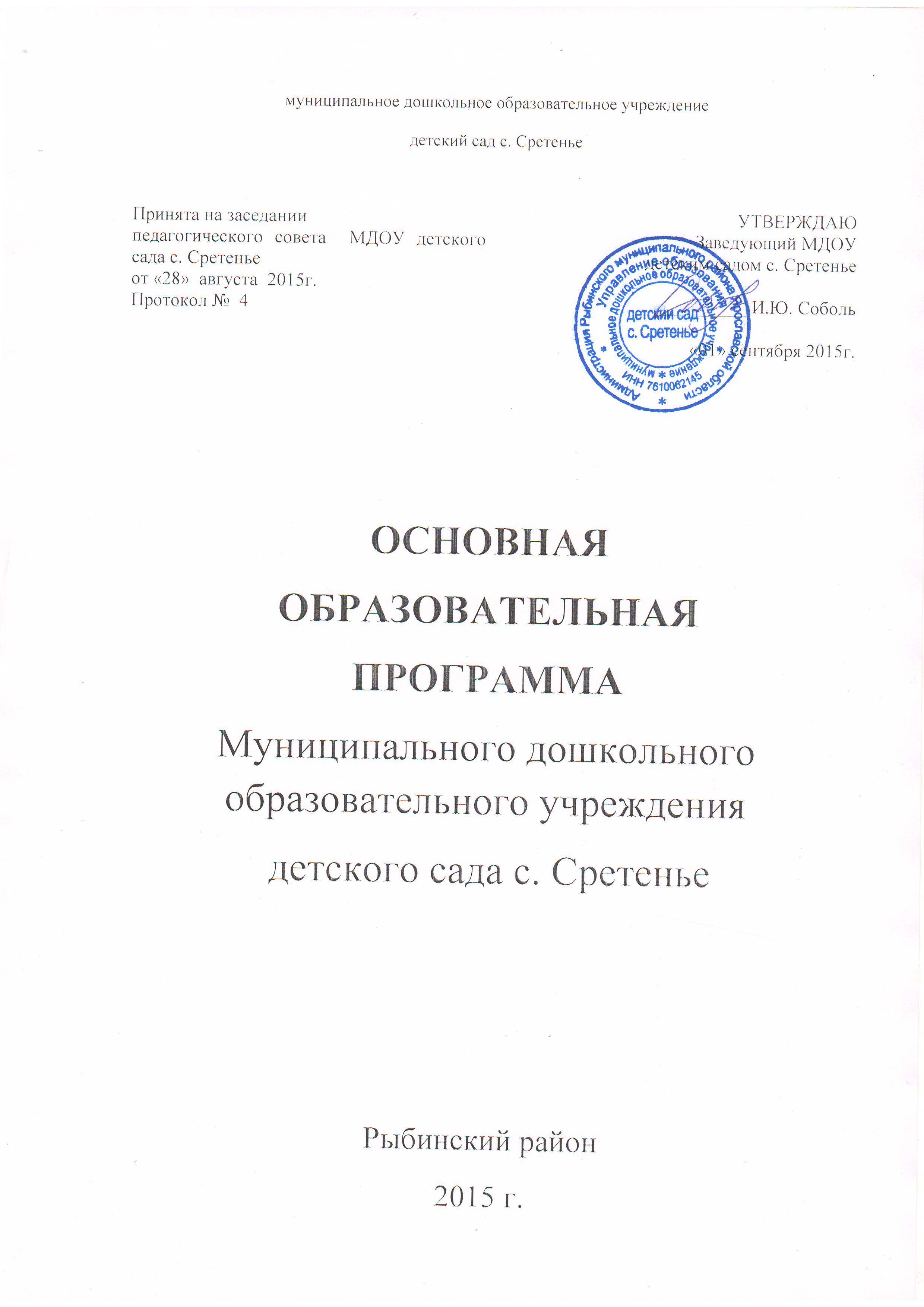 Содержание программыI.  ЦЕЛЕВОЙ РАЗДЕЛ1.1. Пояснительная запискаПолное официальное наименование Учреждения (в соответствии с Уставом) - Муниципальное дошкольное образовательное учреждение детский сад с. СретеньеМесто нахождения (юридический, фактический адрес) Учреждения: Российская Федерация, 152984, Ярославская область, Рыбинский район, с. Сретенье, д. 65а.Заведующий: Соболь Ирина ЮрьевнаКонтактные телефоны: Телефон: (4855) 235-447E-mail: dssretenie@mail.ruДеятельность Муниципального дошкольного образовательного учреждения детского сада с. Сретенье направлена на формирование общей культуры, развитие физических, интеллектуальных, нравственных, эстетических и личностных качеств, формирование предпосылок учебной деятельности, сохранение и укрепление здоровья детей дошкольного возраста. Основная образовательная программа дошкольного образования Муниципального дошкольного образовательного учреждения детского сада с. Сретенье (далее Программа), разработана в соответствии с ФГОС дошкольного образования, с учетом:Примерной основной образовательной программы дошкольного образования, одобренной решением федерального учебно-методического объединения по общему образованию (протокол от 20 мая 2015 г. № 2/15),Примерной образовательной программы дошкольного образования «От  рождения  до  школы».  Под редакцией  Н.Е. Вераксы, Т. С. Комаровой, М. А. Васильевой. Разработка Программы осуществлена в соответствии с Федеральным законом «Об образовании в Российской Федерации» от 29.12.2012 г. № 273-ФЗ, а также :Концепцией долгосрочного социально-экономического развития РФ до 2020 года (Распоряжение Правительства РФ от 17.11.2008 г. № 1662-р);Национальной образовательной инициативой «Наша новая школа» (утверждена Президентом РФ Д.А. Медведевым 04.02.2010 г.);Федеральным государственным образовательным стандартом дошкольного образования (утвержден Приказом Министерства образования и науки РФ от 17.10.2013 г. № 1155);Санитарно-эпидемиологическими требованиями к устройству, содержанию и организации режима работы дошкольных образовательных организаций» - СанПиН 2.4.1.3049-13 (утверждены Постановлением Главного государственного санитарного врача РФ от 15.05.2013 г. № 26);Профессиональным стандартом педагога. Педагогическая деятельность в дошкольном, начальном общем, основном общем, среднем общем образовании (утвержден приказом Министерства труда и социальной защиты Российской Федерации от 18.10. 2013 № 544н);Приказом Министерства образования и науки РФ от 30.08.2013 № 1014 «Об утверждении Порядка организации и осуществления образовательной деятельности по основным общеобразовательным программам - образовательным программам дошкольного образования» (зарегистрирован в Минюсте России 26.09.2013 № 30038).                                          Программа направлена на:создание условий развития детей, открывающих возможности для их позитивной социализации, их личностного развития, развития инициативы и творческих способностей на основе сотрудничества со взрослыми и сверстниками и соответствующим возрасту видам деятельности;создание развивающей образовательной среды, которая представляет собой систему условий социализации и индивидуализации детей.Программа обеспечивает развитие личности, мотивации и способностей детей в различных видах деятельности по следующим направлениям развития и образования детей:социально-коммуникативное развитие;познавательное развитие;речевое развитие;художественно-эстетическое развитие;физическое развитие.Программа является внутренним стандартом для всех участников образовательного процесса:Определяет приоритеты в содержании образования и способствует интеграции и координации деятельности всех педагогов ДОУ.Способствует адекватности интегративного подхода в содержании образования, взаимному «пронизыванию» различных видов предметности в разных видах и формах детской деятельности.Способствует накоплению спонтанного опыта детей в организованной обобщенной предметной среде; в специально продуманной и мотивированной самостоятельной деятельности; в реальном и опосредованном обучении.Обеспечивает реализацию права родителей на информацию об образовательных услугах ДОУ, право на выбор образовательных услуг и право на гарантию качества получаемых услуг.Содержание Программы в соответствии с требованиями ФГОС дошкольного образования включает три основных раздела – целевой, содержательный и организационный. Целевой раздел Программы определяет ее цели и задачи, принципы и подходы к формированию Программы, планируемые результаты ее освоения в виде целевых ориентиров. Содержательный раздел Программы включает описание образовательной деятельности в соответствии с направлениями развития ребенка в пяти образовательных областях – социально-коммуникативной, познавательной, речевой, художественно-эстетической, физической.Программа определяет примерное содержание образовательных областей с учетом возрастных и индивидуальных особенностей детей в различных видах деятельности, таких как:– игровая (сюжетно-ролевая игра, игра с правилами и другие виды игры); – коммуникативная (общение и взаимодействие со взрослыми и другими детьми);– познавательно-исследовательская (исследование и познание природного и социального миров в процессе наблюдения и взаимодействия с ними);– восприятие художественной литературы и фольклора;– самообслуживание и элементарный бытовой труд (в помещении и на улице);– конструирование из разного материала, включая конструкторы, модули, бумагу, природный и иной материал;– изобразительная (рисование, лепка, аппликация);– музыкальная (восприятие и понимание смысла музыкальных произведений, пение, музыкально-ритмические движения, игры на детских музыкальных инструментах);– двигательная (овладение основными движениями) формы активности ребенка.Содержательный раздел Программы включает описание коррекционно-развивающей работы, обеспечивающей адаптацию и интеграцию детей с ограниченными возможностями здоровья в общество.Организационный раздел Программы описывает систему условий реализации образовательной деятельности, необходимых для достижения целей Программы, планируемых результатов ее освоения в виде целевых ориентиров, а также особенности организации образовательной деятельности, а именно описание: – психолого-педагогических, кадровых, материально-технических и финансовых условий.– особенностей организации развивающей предметно-пространственной среды, – особенностей образовательной деятельности разных видов и культурных практик,– способов и направлений поддержки детской инициативы, особенностей взаимодействия педагогического коллектива с семьями дошкольников, – особенностей разработки режима дня и формирования распорядка дня с учетом возрастных и индивидуальных особенностей детей, их специальных образовательных потребностей.Программа также содержит описание системы развивающего оценивания достижения целей в форме педагогической и психологической диагностики развития детей, а также качества реализации Программы. Система оценивания качества реализации Программы направлена в первую очередь на оценивание созданных в ДОУ условий внутри  образовательного  процесса.Программа определяет обязательную часть и часть, формируемую участниками образовательных отношений для детей от 2 лет до прекращения образовательных отношений.Программа реализуется в течение всего времени пребывания детей в ДОУ.Программа может корректироваться в связи с изменениями:нормативно-правовой базы ДОУ,образовательного запроса родителей,видовой структуры групп.ДОУ создает условия для реализации гарантированного гражданам Российской Федерации права на получение общедоступного и бесплатного дошкольного образования.Цели и задачи ПрограммыЦелью Программы является создание  развивающей  социокультурной  образовательной  среды, открывающей  возможности  для  позитивной  социализации,  личностного  развития  ребенка, развития  инициативы  и  творческих  способностей  на  основе  сотрудничества  с  взрослыми  и сверстниками и соответствующим возрасту видам деятельности в условиях микро и макросоциума в условиях малого города.Поэтому  миссия  дошкольного  образования  –  сохранение  уникальности  и самоценности дошкольного  детства  как  отправной  точки  включения  и  дальнейшего  овладения разнообразными  формами  жизнедеятельности  в  быстро  изменяющемся  мире,  содействие развитию  различных  форм  активности  ребенка,  передача  общественных  норм  и  ценностей, способствующих позитивной социализации в поликультурном многонациональном обществе.Цели Программы достигаются через решение следующих задач:Охрана  и  укрепление  физического  и  психического  здоровья  детей,  в  том  числе  их эмоционального благополучия.Создание  благоприятных  условий  развития  детей  в  соответствии  с  их возрастными  и индивидуальными  особенностями  и  склонностями,  развития  способностей  и  творческого потенциала  каждого  ребенка  как  субъекта  отношений  с  самим  собой,  другими  детьми, взрослыми и миром.Создание  условий  для  организации  целостного  образовательного  процесса  на  основе духовно-нравственных  и  социокультурных  ценностей  и  принятых  в  обществе  правил  и норм поведения в интересах человека, семьи, общества.Формирование общей культуры и личности детей, в том числе ценностей здорового образа жизни,  развития  их  социальных,  нравственных,  эстетических,  интеллектуальных физических  качеств,  инициативности,  самостоятельности  и  ответственности  ребенка, формирования предпосылок учебной деятельности.обеспечение  преемственности  целей,  задач  и  содержания  дошкольного  общего  и начального общего образования.Оказание  консультативной  помощи  родителям  по  различным  вопросам  воспитания, обучения и развития ребенка младенческого и раннего возраста для детей посещающих и не посещающих дошкольную образовательную организацию.Обеспечение  психолого-педагогической  поддержки  семьи  и  повышение  компетентности родителей  (законных  представителей)  в  вопросах  развития образования, охраны и укрепления здоровья детей.Формирование познавательного интереса и чувства сопричастности к семье, детскому саду,  родному краю , культурному наследию своего и других  народов  на  основе  духовно-нравственных  и  социокультурных  ценностей  и принятых в обществе правил и норм поведения.Формирование бережного отношения к родной природе, стремление бережно относиться к ней, сохранять и умножать, по мере своих сил, богатство природы. Формирование начал культуры здорового образа жизни на основе национально-культурных традиций.Воспитание  уважения  и  понимания  своих  национальных  особенностей,  чувства собственного достоинства, как представителя своего народа, и толерантного отношения к представителям  других национальностей (сверстникам и их родителям, соседям и другим людям).Обеспечение  взаимодействия  между  государственным  образовательным  учреждением, реализующим  общеобразовательную  программу  дошкольного  образования,  и  другими организациями социальной и медицинской поддержки детей и родителей.Приобщение дошкольников к культурному пространству Ярославского края.Программа, в соответствии с Федеральным законом «Об образовании в Российской Федерации», содействует взаимопониманию и сотрудничеству между людьми, учитывает разнообразие мировоззренческих подходов, способствует реализации права детей дошкольного возраста на свободный выбор мнений и убеждений, обеспечивает развитие способностей каждого ребенка, формирование и развитие личности ребенка в соответствии с принятыми в семье и обществе духовно-нравственными и социокультурными ценностями в целях интеллектуального, духовно-нравственного, творческого и физического развития человека, удовлетворения его образовательных потребностей и интересов.1.1.2. Принципы и подходы к формированию ПрограммыВ соответствии со Стандартом Программа построена на следующих принципах:1. Поддержка разнообразия детства.2. Сохранение уникальности и самоценности детства как важного этапа в общем развитии человека. 3. Позитивная социализация ребенка.4.  Личностно-развивающий и гуманистический характер взаимодействия  взрослых (родителей(законных  представителей),  педагогических  и  иных  работников  Организации)  и детей. 5. Содействие и сотрудничество детей и взрослых, признание ребенка полноценным участником (субъектом) образовательных отношений6.  Сотрудничество Организации  с  семьейСетевое взаимодействие с организациями социализации, образования, охраны здоровья другими партнерами, которые могут внести вклад в развитие и образование детей8. Индивидуализация дошкольного образования 9. Возрастная адекватность образования. 10. Развивающее вариативное образование.11.  Полнота содержания  и  интеграция  отдельных  образовательных областей.  12. Инвариантность ценностей и целей при вариативности средств реализации и достижения целей Программы1.1.3. Значимые характеристикиХарактеристика ДОУДетский сад реализует конституционные права родителей на получение общественного дошкольного воспитания, социальный запрос родителей, а также осуществляет образовательную работу с детьми в возрасте от 1,5 до 7 лет.Здание детского сада построено по типовому проекту, одноэтажное, кирпичное, находится во дворе жилых домов, вдали от проезжей части. Территория обнесена забором. Участок озеленен, оформлен цветником. Каждая возрастная группа имеет участок для проведения прогулок. Игровые площадки оборудованы малыми архитектурными формами. На территории имеется физкультурная площадка, оборудованная спортивным инвентарем.Все помещения оборудованы в соответствии с санитарными нормами и их назначением.В детском саду функционирует 2 группы общеразвивающей направленности с 7.00ч. до 19.00ч., в которые принимаются дети в возрасте 1,5 – 7 лет, каждая имеет отдельную спальню. В группах созданы условия для разнообразных видов детской деятельности. Помещения эстетично оформлены, создана домашняя обстановка, которая обеспечивает психологически комфортное пребывание детей в детском саду.По наполняемости группы соответствуют требованиям СанПина: группы раннего возраста – 15 детей, дошкольные группы – 20 детей.В дошкольном учреждении 2 группы обеспечивают воспитание, обучение и развитие детей от 1,5 до 7 лет по следующим направлениям развития личности:Физическое развитие; Познавательное развитие; Речевое развитие; Художественно-эстетическое развитие; Социально-коммуникативное развитие. Работа с родителями (законными представителями) обучающихся отвечает современным требованиям, используются активные формы взаимодействия с родительской общественностью, родители (законные представители) - участники образовательного процесса. Действует совет родителейПреемственность  с Сретенской СОШ, осуществляется по плану, что способствует систематической, планомерной работе по формированию у детей школьной мотивации, педагогическому просвещению родителей (законных представителей).Особенности осуществления образовательного процесса.Образовательный процесс организуют педагоги:К особенностям осуществления образовательного процесса в детском саду относятся: наличие группы детей раннего возраста: от 1,5 до 3 лет;  образовательный процесс осуществляется по двум режимам в каждой возрастной группе, с учетом теплого и холодного периода года;  детский сад функционирует в режиме 5-дневной рабочей недели, в условиях полного рабочего дня (12-часового пребывания детей)В детском саду созданы все условия для разностороннего развития детей с 1,5 до 7 лет. Детский сад имеет необходимую материально-техническую базу и развивающую предметно-пространственную среду для создания комфортных условий и гармоничного развития детей. Характеристики особенности развития детей раннего и дошкольного возрастаДошкольный возраст является важнейшим в развитии человека, так как он заполнен существенными физиологическими, психологическими и социальными изменениями. Это период жизни, который рассматривается в педагогике и психологии как самоценное явление со своими законами, субъективно переживается в большинстве случаев как счастливая, беззаботная, полная приключений и открытий жизнь. Дошкольное детство играет решающую роль в становлении личности, определяя ход ее развития на последующих этапах жизненного пути человека.Характеристика возрастных особенностей развития детей раннего и дошкольного возраста необходима для правильной организации осуществления образовательного процесса как в условиях семьи, так и в условиях дошкольного образовательного учреждения (группы).В  организации  образовательного  процесса  учтены  возрастные  особенности  детей  (от рождения  до  7  лет),  которые  определены  авторами  комплексной  программы  «От  рождения  до школы».  Примерная  основная  общеобразовательная  программа  дошкольного  образования»  (под  ред. Н.Е. Вераксы, Т.С. Комаровой, М.А. Васильевой).1.2. Планируемые результаты  усвоения Программы   	 Результатами освоения программы являются целевые ориентиры дошкольного образования, которые представляют собой социально-нормативные возрастные характеристики возможных достижений ребенка.   	  К целевым ориентирам дошкольного образования относятся следующие социально-нормативные возрастные характеристики возможных достижений ребенка:Целевые ориентиры образования в раннем возрасте:ребенок интересуется окружающими предметами и активно действует с ними; эмоционально вовлечен в действия с игрушками и другими предметами, стремится проявлять настойчивость в достижении результата своих действий;использует специфические, культурно фиксированные предметные действия, знает назначение бытовых предметов (ложки, расчески, карандаша и пр.) и умеет пользоваться ими. Владеет простейшими навыками самообслуживания; стремится проявлять самостоятельность в бытовом и игровом поведении;владеет активной речью, включенной в общение; может обращаться с вопросами и просьбами, понимает речь взрослых; знает названия окружающих предметов и игрушек;стремится к общению со взрослыми и активно подражает им в движениях и действиях; появляются игры, в которых ребенок воспроизводит действия взрослого;проявляет интерес к сверстникам; наблюдает за их действиями и подражает им;проявляет интерес к стихам, песням и сказкам, рассматриванию картинки, стремится двигаться под музыку; эмоционально откликается на различные произведения культуры и искусства;у ребенка развита крупная моторика, он стремится осваивать различные виды движения (бег, лазанье, перешагивание и пр.).Целевые ориентиры на этапе завершения дошкольного образования:ребенок овладевает основными культурными способами деятельности, проявляет инициативу и самостоятельность в разных видах деятельности - игре, общении, познавательно-исследовательской деятельности, конструировании и др.; способен выбирать себе род занятий, участников по совместной деятельности;ребенок обладает установкой положительного отношения к миру, к разным видам труда, другим людям и самому себе, обладает чувством собственного достоинства; активно взаимодействует со сверстниками и взрослыми, участвует в совместных играх. Способен договариваться, учитывать интересы и чувства других, сопереживать неудачам и радоваться успехам других, адекватно проявляет свои чувства, в том числе чувство веры в себя, старается разрешать конфликты;ребенок обладает развитым воображением, которое реализуется в разных видах деятельности, и прежде всего в игре; ребенок владеет разными формами и видами игры, различает условную и реальную ситуации, умеет подчиняться разным правилам и социальным нормам;ребенок достаточно хорошо владеет устной речью, может выражать свои мысли и желания, может использовать речь для выражения своих мыслей, чувств и желаний, построения речевого высказывания в ситуации общения, может выделять звуки в словах, у ребенка складываются предпосылки грамотности;у ребенка развита крупная и мелкая моторика; он подвижен, вынослив, владеет основными движениями, может контролировать свои движения и управлять ими;ребенок способен к волевым усилиям, может следовать социальным нормам поведения и правилам в разных видах деятельности, во взаимоотношениях со взрослыми и сверстниками, может соблюдать правила безопасного поведения и личной гигиены;ребенок проявляет любознательность, задает вопросы взрослым и сверстникам, интересуется причинно-следственными связями, пытается самостоятельно придумывать объяснения явлениям природы и поступкам людей; склонен наблюдать, экспериментировать. Обладает начальными знаниями о себе, о природном и социальном мире, в котором он живет; знаком с произведениями детской литературы, обладает элементарными представлениями из области живой природы, естествознания, математики, истории и т.п.; ребенок способен к принятию собственных решений, опираясь на свои знания и умения в различных видах деятельности.Целевые  ориентиры  на  этапе  завершения  дошкольного  образования, в  части  формируемой участниками образовательных отношений дошкольного возраста:ребенок  использует  в  самостоятельной  деятельности,  организует  совместно  с  детьми  разнообразные по содержанию подвижные игры народов, способствующие развитию  психофизических качеств, координации движений;ребенок  с  удовольствием  делится  своими  знаниями  об  основных  способах  обеспечения  и укрепления  доступными  средствами  физического  здоровья  в  природных,  климатических условиях Ярославской области;ребенок проявляет интерес к родному  селу,  в котором живет, знает некоторые сведения о его достопримечательностях, событиях городской (сельской) жизни;ребенок  проявляет  познавательный  интерес  к  своей  семье,  социальным  явлениям,  к событиям настоящего и прошлого, к жизни людей в родном крае . Задает вопросы о прошлом и настоящем в жизни людей, об истории города (села), края, о творчестве народных ремесленников, создании предметов, техники, средств связи, рассуждает и высказывает свое мнение;ребенок  проявляет  интерес  к  культуре  своего  народа,  русской  народной  культуре;ребенок проявляет начала социальной активности: охотно участвует в социально значимых событиях,  переживает  эмоции,  связанные  с  событиями  военных  лет  и  подвигами односельчан,  стремится  выразить  позитивное  отношение  к  пожилым  жителям  села Сретенье, достижениям односельчан; ребенок проявляет интерес к технико-технологической, информационной среде, основных источниках, способах поиска и передачи информации;ребенок  ярко переживает эстетические чувства при восприятии объектов родной природы, высказывает эстетические суждения, эмоционально «заражает» сверстников; ребенок увлечен познанием природы, открытием ее законов, интересуется познавательной  литературой,  ищет  ответы  на  вопросы,  увлекается  коллекционированием, изобретениями, вовлекает сверстников в интересную познавательную деятельность;ребенок понимает образные выражения в загадках, пословицах, поговорках русского народа;ребенок  проявляет  интерес  к  произведениям  поэтического  и  музыкального  фольклора, декоративно-прикладного  искусства  ,  художественных  произведений  известных авторов для детей;ребенок способен импровизировать и выбирать средства для самовыражения, включаться в различные  формы  (в  хороводах,  играх,  календарно-обрядовых,  народных  праздниках) коллективного музыкального творчества, связанного с жизнью  региона; ребенок  проявляет  чувство  восхищения  результатами  культурного  творчества представителей  своей  и  других  культур  (музыка,  танцы,  песни,  литературные произведения, национальный костюм, предметы декоративно-прикладного искусства);ребенок проявляет чувство гордости от осознания принадлежности к носителям традиций и культуры своего края;ребенок  проявляет  интерес  к  художественно-эстетической  стороне  жизни  человека  в прошлом и настоящем;ребенок  воссоздает  в  собственной  изобразительно-творческой  деятельности  сюжетов произведений русских  писателей, народных сказок, сказов.1.3. Развивающее оценивание качества образовательной деятельности по Программе    Оценивание качества образовательной деятельности, осуществляемой ДОУ по Программе, представляет собой важную составную часть данной образовательной деятельности, направленную на ее усовершенствование. Концептуальные основания такой оценки определяются требованиями Федерального закона «Об образовании в Российской Федерации», а также ФГОС дошкольного образования, в котором определены государственные гарантии качества образования. Система оценки образовательной деятельности, предусмотренная Программой, предполагает оценивание качества условий образовательной деятельности, обеспечиваемых ДОУ.Программой не предусматривается оценивание качества образовательной деятельности  ДОУ на основе достижения детьми планируемых результатов освоения Программы.Целевые ориентиры, представленные в Программе:не подлежат непосредственной оценке;не являются непосредственным основанием оценки как итогового, так и промежуточного уровня развития детей; не являются основанием для их формального сравнения с реальными достижениями детей;не являются основой объективной оценки соответствия установленным требованиям образовательной деятельности и подготовки детей; не являются непосредственным основанием при оценке качества образования. СОДЕРЖАТЕЛЬНЫЙ РАЗДЕЛ2.1. Образовательная  деятельность  в  соответствии  с  направлениями  развития ребенка,  представленными  в  пяти  образовательных  областях  для  воспитанников дошкольного возрастаПри осуществлении образовательной деятельности учитываются направления развития ребенка, представленные в пяти образовательных областях:Социально - коммуникативное развитие; Познавательное развитие; Речевое развитие; Художественно - эстетическое развитие; Физическое развитие. 2.1.1. Образовательная область «Социально-коммуникативное развитие»ФГОС  ДО  «Социально-коммуникативное  развитие  направлено  на - усвоение  норм  и  ценностей, принятых  в  обществе,  включая  моральные  и  нравственные  ценности;  - развитие  общения  и взаимодействия  ребенка  с  взрослыми  и  сверстниками;  - становление  самостоятельности, целенаправленности  и  саморегуляции  собственных  действий;  - развитие  социального  и эмоционального  интеллекта,  эмоциональной  отзывчивости,  сопереживания;- формирование готовности к совместной деятельности со сверстниками; - формирование уважительного отношения и  чувства  принадлежности  к  своей  семье  и  к  сообществу  детей  и  взрослых  в  Организации; - формирование  позитивных  установок  к  различным  видам  труда  и  творчества;  - формирование основ безопасного поведения в быту, социуме, природе».Основные цели и задачиСоциализация,  развитие общения, нравственное воспитание.  Усвоение норм и ценностей, принятых  в  обществе,  воспитание  моральных  и  нравственных  качеств  ребенка,  формирование умения правильно оценивать свои поступки и поступки сверстников. Развитие  общения  и  взаимодействия  ребенка  с  взрослыми  и  сверстниками,  развитие социального  и  эмоционального  интеллекта,  эмоциональной  отзывчивости,  сопереживания, уважительного и доброжелательного отношения к окружающим.Формирование  готовности  детей  к  совместной  деятельности,  развитие  умения договариваться, самостоятельно разрешать конфликты со сверстниками.Ребенок  в  семье  и  сообществе,  патриотическое  воспитание.  Формирование  образа  Я, уважительного  отношения  и  чувства  принадлежности  к  своей  семье  и  к  сообществу  детей  и взрослых  в  организации;  формирование  гендерной,  семейной,  гражданской  принадлежности; воспитание любви к Родине, гордости за ее достижения, патриотических чувств.Самообслуживание,  самостоятельность,  трудовое  воспитание.  Развитие  навыков самообслуживания;  становление  самостоятельности,  целенаправленности  и  саморегуляции собственных действий. Воспитание культурно-гигиенических навыков. Формирование позитивных установок к различным видам труда и творчества, воспитание положительного отношения к труду, желания трудиться. Воспитание  ценностного  отношения  к  собственному  труду,  труду  других  людей  и  его результатам.  Формирование  умения  ответственно  относиться  к  порученному  заданию  (умение  и желание доводить дело до конца, стремление сделать его хорошо).Формирование первичных представлений о труде взрослых, его роли в обществе и жизни каждого человека.Формирование основ безопасности. Формирование первичных представлений о безопасном поведении в быту, социуме, природе. Воспитание осознанного отношения к выполнению правил безопасности.Формирование  осторожного  и  осмотрительного  отношения  к  потенциально  опасным  для человека и окружающего мира природы ситуациям. Формирование  представлений  о  некоторых  типичных  опасных  ситуациях  и  способах поведения в них. Формирование  элементарных  представлений  о  правилах  безопасности  дорожного движения; воспитание осознанного отношения к необходимости выполнения этих правил.Создание  условий  для  развития  игровой  деятельности  детей.  Формирование  игровых умений,  развитых  культурных  форм  игры.  Развитие  у  детей  интереса  к  различным  видам  игр. Всестороннее  воспитание  и  гармоничное  развитие  детей  в  игре  (эмоционально-нравственное, умственное, физическое, художественно-эстетическое и социально-коммуникативное).Развитие  самостоятельности,  инициативы,  творчества,  навыков  саморегуляции; формирование  доброжелательного  отношения  к  сверстникам,  умения  взаимодействовать, договариваться, самостоятельно разрешать конфликтные ситуации.Образовательная  область  «Социально-коммуникативное  развитие»  реализуется  через направления:«Социализация, развитие общения, нравственное воспитание»;«Ребенок в семье и обществе, патриотическое воспитание»;«Самообслуживание, самостоятельность трудовое воспитание»;«Формирование основ безопасности»«Развитие игровой деятельности».Проектирование  содержания  психолого-педагогической  работы  педагогами МДОУ детского сада с. Сретенье  по  образовательной  области  «Социально-коммуникативное  развитие» осуществляется в рамках задач  с  учетом возраста воспитанников, которые определены авторами комплексной  программы  «От  рождения  до  школы».  Примерная  основная  общеобразовательная программа дошкольного образования» (под ред. Н.Е. Вераксы, Т.С. Комаровой, М.А. Васильевой). Направление «Социализация, развитие общения, нравственное воспитание»Формы и методы образовательной деятельностиПлан мероприятий по обучению воспитанников навыкам безопасной жизнедеятельностиНаправление «Развитие игровой деятельности»Виды игр детейЧасть формируемая участниками образовательных отношенийОсновные цели и задачиФормы совместной образовательной деятельности с детьми2.1.2. Образовательная область «Познавательное развитие»ФГОС ДО  «Познавательное развитие предполагает развитие интересов детей, любознательности и познавательной  мотивации;  формирование  познавательных  действий,  становление  сознания; развитие воображения и творческой активности; формирование первичных представлений о себе, других  людях,  объектах  окружающего  мира,  о  свойствах  и  отношениях  объектов  окружающего мира (форме, цвете, размере, материале, звучании, ритме, темпе, количестве, числе, части и целом, пространстве  и  времени,  движении  и  покое,  причинах  и  следствиях  и  др.),  о  малой  родине  и Отечестве,  представлений  о  социокультурных  ценностях  нашего  народа,  об  отечественных традициях и  праздниках,  о  планете  Земля  как  общем  доме  людей,  об  особенностях  ее  природы, многообразии стран и народов мира».Основные цели и задачи 	Развитие  познавательно-исследовательской  деятельности.  Развитие  познавательных интересов детей, расширение опыта ориентировки в окружающем,  сенсорное развитие, развитие любознательности  и  познавательной  мотивации;  формирование  познавательных  действий, становление сознания; развитие воображения и творческой активности;  формирование  первичных  представлений  об  объектах  окружающего  мира,  о  свойствах  и отношениях  объектов  окружающего  мира  (форме,  цвете,  размере,  материале,  звучании,  ритме, темпе, причинах и следствиях и др.). Развитие  восприятия,  внимания,  памяти,  наблюдательности,  способности  анализировать, сравнивать,  выделять  характерные,  существенные  признаки  предметов  и  явлений  окружающего мира;  умения  устанавливать  простейшие  связи  между  предметами  и  явлениями,  делать простейшие обобщения.Приобщение  к  социокультурным  ценностям.  Ознакомление  с  окружающим  социальным миром, расширение кругозора детей, формирование целостной картины мира.Формирование  первичных  представлений  о  малой  родине  и  Отечестве,  редставлений  о социокультурных ценностях нашего народа, об отечественных традициях и праздниках. Формирование  элементарных  представлений  о  планете  Земля  как  общем  доме людей,  о многообразии стран и народов мира. Формирование  элементарных  математических  представлений.  Формирование элементарных математических представлений, первичных представлений об основных свойствах и  отношениях  объектов  окружающего  мира:  форме,  цвете,  размере,  количестве,  числе,  части  и целом, пространстве и времени.Ознакомление  с  миром  природы.  Ознакомление  с  природой  и  природными  явлениями. Развитие  умения  устанавливать  причинно-следственные  связи  между  природными  явлениями. Формирование  первичных  представлений  о  природном  многообразии  планеты  Земля. Формирование элементарных экологических представлений. Формирование понимания того, что человек  —  часть  природы,  что  он  должен  беречь,  охранять  и  защищать  ее,  что  в  природе  все взаимосвязано,  что  жизнь  человека  на  Земле  во  многом  зависит  от  окружающей  среды. Воспитание  умения  правильно  вести  себя  в  природе.  Воспитание  любви  к  природе,  желания беречь ее.Образовательная область «Познавательное развитие» реализуется через направления:«Развитие познавательно-исследовательской деятельности»;«Приобщение к социокультурным ценностям»;«Формирование элементарных математических представлений»;«Ознакомление с миром природы».Проектирование  содержания  психолого-педагогической  работы  педагогами  МДОУ детского сада с. Сретенье  по  образовательной  области  «Познавательное  развитие»  осуществляется  в  рамках задач  с  учетом  возраста  воспитанников,  которые  определены  авторами  комплексной  программы «От  рождения  до  школы».  Примерная  основная  общеобразовательная  программа  дошкольного образования» (под ред. Н.Е. Вераксы, Т.С. Комаровой, М.А. Васильевой).Направление «Развитие познавательно-исследовательской деятельности»;Формы и методы образовательной деятельностиНаправление «Приобщение к социокультурным ценностям»;Формы и методы образовательной деятельностиНаправление «Формирование элементарных математических представлений»;Формы и методы образовательной деятельностиНаправление «Ознакомление с миром природы».Формы и методы образовательной деятельностиЧасть, формируемая участниками образовательных отношенийОсновные цели и задачиФормы совместной образовательной деятельности с детьмиДополнительное образование детей социально-педагогической направленности «Юный исследователь» для детей старшего дошкольного возрастаНа  сегодняшний  период  в  дошкольном  образовании  особенно  остро  стоит  проблема организации  основного  ведущего  вида  деятельности  в  познании  окружающего  мира  в  период дошкольного  детства  -  экспериментирование.  Эта  деятельность,  равноценно  влияет  на  развитие личности  ребёнка  также  как  и  игровая.  В  идеале  наличие  этих  двух  истинно  детских  видов деятельности является благоприятным условием для развития дошкольников.         Детское  экспериментирование  -  это  активная  деятельность  правильной  организации,  дети становятся  в  ней  субъектами:  носителями  предметно-практической  деятельности  и  познания, «активный  делатель»,  источник  осознанной,  целенаправленной  активности.  В  деятельности  есть субъект  отношений,  который  характеризуется  активностью,  уникальностью,  сознательной  и творческой  свободой,  т.е.  ребёнку  представится  возможность  саморазвития,  самореализации  и возможность быть самим собой.        Детская экспериментальная деятельность способствует сохранению полноценного здоровья и  развития  личности  дошкольников,  отвечает  также  современным  требованиям  концепции модернизации  российского  образования:  «развивающему  обществу  нужны  современно образованные,  нравственные  предприимчивые  люди,  которые  могут  самостоятельно  принимать ответственные решения в ситуации выбора, прогнозируя их возможные последствия, способны к сотрудничеству,  отличаются  любознательностью,  динамизмом,  конструктивностью,  развитым чувством  ответственности  за  судьбы  страны».  Поэтому  данная  программа  дополнительного образования  представляет  собой  попытку  раскрытия  содержания  процесса  экспериментальной деятельности дошкольников и ставит перед собой следующие цель и задачи. Цель:  формирование  познавательного  интереса  у  детей  младшего  возраста  в  процессе исследовательской деятельности. Задачи:Создание условий для исследовательской активности детей;Формирование  практических  навыков  манипулирования,  обследования  и  действия  с предметами.Совершенствование навыков и умений в ходе экспериментирования у дошкольников. Основной формой проведения занятий являются игры-экспериментирования. Для  положительной  мотивации  деятельности  дошкольников  используются  различные стимулы:внешние стимулы (новизна, необычность объекта);тайна, сюрприз;мотив помощи;познавательный мотив (почему так?);ситуация выбора;2.1.3. Образовательная область «Речевое развитие»ФГОС  ДО  «Речевое  развитие  включает  владение  речью  как  средством  общения  и  культуры; обогащение  активного  словаря;  развитие  связной,  грамматически  правильной  диалогической  и монологической  речи;  развитие  речевого  творчества;  развитие  звуковой  и  интонационной культуры  речи,  фонематического  слуха;  знакомство  с  книжной  культурой,  детской  литературой, понимание  на  слух  текстов  различных  жанров  детской  литературы;  формирование  звуковой аналитико-синтетической активности как предпосылки обучения грамоте».Основные цели и задачиРазвитие  речи.  Развитие  свободного  общения  с  взрослыми  и  детьми,  овладение конструктивными способами и средствами взаимодействия с окружающими.Развитие всех компонентов устной речи детей:  грамматического строя речи, связной речи,   диалогической и монологической форм;формирование словаря, воспитание звуковой культуры речи.Практическое овладение воспитанниками нормами речи.Художественная  литература.Воспитание  интереса  и  любви  к  чтению;  развитие литературной речи.Воспитание  желания  и  умения  слушать  художественные  произведения,  следить  за развитием действия.Проектирование  содержания  психолого-педагогической  работы  педагогами  МДОУ детского сада с. Сретенье   по  образовательной  области  «Речевое  развитие»  осуществляется  в  рамках  задач  с учетом  возраста  воспитанников,  которые  определены  авторами  комплексной  программы  «От рождения  до  школы».  Примерная  основная  общеобразовательная  программа  дошкольного образования» (под ред. Н.Е. Вераксы, Т.С. Комаровой, М.А. Васильевой).Направление «Развитие речи»Формы и методы образовательной деятельностиНаправление «Художественная литература»Формы и методы образовательной деятельностиЧасть, формируемая участниками образовательных отношенийОсновные цели и задачиФормы совместной образовательной деятельности с детьми:2.1.4. Образовательная область «Художественно-эстетическое развитие»ФГОС  ДО  «Художественно-эстетическое  развитие  предполагает  развитие  предпосылок ценностно-смыслового  восприятия  и  понимания  произведений  искусства  (словесного, музыкального,  изобразительного),  мира  природы;  становление  эстетического  отношения  к окружающему миру; формирование элементарных представлений о видах искусства; восприятие музыки,  художественной  литературы,  фольклора;  стимулирование  сопереживания  персонажам художественных  произведений;  реализацию  самостоятельной  творческой  деятельности  детей (изобразительной, конструктивно-модельной, музыкальной и др.)».Основные цели и задачиФормирование  интереса  к  эстетической  стороне  окружающей  действительности, эстетического отношения к предметам и явлениям окружающего мира, произведениям искусства; воспитание интереса к художественно-творческой деятельности.Развитие  эстетических  чувств  детей,  художественного  восприятия,  образных представлений, воображения, художественно-творческих способностей.Развитие  детского  художественного  творчества,  интереса  к  самостоятельной  творческой деятельности  (изобразительной,  конструктивномодельной,  музыкальной  и  др.);  удовлетворение потребности детей в самовыражении.Приобщение  к  искусству.  Развитие  эмоциональной  восприимчивости,  эмоционального отклика на литературные и музыкальные произведения, красоту окружающего мира, произведения искусства.Приобщение  детей  к  народному  и  профессиональному  искусству  (словесному, музыкальному,  изобразительному,  театральному,  к  архитектуре)  через  ознакомление  с  лучшими образцами  отечественного  и  мирового  искусства;  воспитание  умения  понимать  содержание произведений искусства.Формирование  элементарных  представлений  о  видах  и  жанрах  искусства,  средствах выразительности в различных видах искусства.Изобразительная  деятельность.Развитие  интереса  к  различным  видам  изобразительной деятельности;  совершенствование  умений  в  рисовании,  лепке,  аппликации,  художественном труде.Воспитание эмоциональной отзывчивости при восприятии произведений изобразительного искусства.Воспитание  желания  и  умения  взаимодействовать  со  сверстниками  при  создании коллективных работ.Конструктивно-модельная  деятельность.  Приобщение  к  конструированию;  Развитие интереса к конструктивной деятельности, знакомство с различными видами конструкторов.Воспитание  умения  работать  коллективно,  объединять  свои  поделки  в  соответствии  с общим замыслом, договариваться, кто какую часть работы будет выполнять. Музыкально-художественная  деятельность. Приобщение  к  музыкальному  искусству; формирование  основ  музыкальной  культуры,  ознакомление  с  элементарными  музыкальными понятиями,  жанрами;  воспитание  эмоциональной  отзывчивости  при  восприятии  музыкальных произведений.Развитие музыкальных способностей: поэтического и музыкального слуха, чувства ритма, музыкальной памяти; формирование песенного, музыкального вкуса.Воспитание  интереса  к  музыкально-художественной  деятельности,  совершенствование умений в этом виде деятельности.Развитие  детского  музыкально-художественного  творчества,  реализация  самостоятельной творческой деятельности детей; удовлетворение потребности в самовыражении.Проектирование  содержания  психолого-педагогической  работы  педагогами  МДОУ детского сада с. Сретенье  по  образовательной  области  «Речевое  развитие»  осуществляется  в  рамках  задач   учетом  возраста  воспитанников,  которые  определены  авторами  комплексной  программы  «От рождения  до  школы».  Примерная  основная  общеобразовательная  программа  дошкольного образования» (под ред. Н.Е. Вераксы, Т.С. Комаровой, М.А. Васильевой)Направления «Приобщение к искусству», «Изобразительная деятельность», «Конструктивно-модельная деятельность»Формы и методы образовательной деятельностиНаправление «Музыкально-художественная деятельность»Формы и методы образовательной деятельностиЧасть, формируемая участниками образовательных отношенийОсновные цели и задачиФормы совместной образовательной деятельности с детьми:2.1.5. Образовательная область «Физическое развитие»ФГОС ДО «Физическое развитие включает приобретение опыта в следующих видах деятельности детей:двигательной, в том числе связанной с выполнением упражнений, направленных на развитие таких физических качеств, как координация и гибкость; способствующих правильному формированию опорно-двигательной системы организма, развитию равновесия, координации движения, крупной и мелкой моторики обеих рук, а также с правильным, не наносящим ущерба организму, выполнением основных движений (ходьба, бег, мягкие прыжки, повороты в обе стороны), формирование начальных представлений о некоторых видах спорта, овладение подвижными играми с правилами;становление целенаправленности и саморегуляции в двигательной сфере; становление ценностей здорового образа жизни, овладение его элементарными нормами и правилами (в питании, двигательном режиме, закаливании, при формировании полезных привычек и др.)».Проектирование  содержания  психолого-педагогической  работы  педагогами  МДОУ детского сада с. Сретенье  по образовательной области «Физическое развитие» осуществляется в рамках задач с  учетом  возраста  воспитанников,  которые  определены  авторами  комплексной  программы  «От рождения  до  школы».  Примерная  основная  общеобразовательная  программа  дошкольного образования» (под ред. Н.Е. Вераксы, Т.С. Комаровой, М.А. Васильевой).Основные цели и задачиФормирование начальных представлений о здоровом образе жизни.Формирование у детей начальных представлений о здоровом образе жизни.Физическая  культура.Сохранение,  укрепление  и  охрана  здоровья  детей;  повышение умственной и физической работоспособности, предупреждение утомления.Обеспечение гармоничного физического развития, совершенствование умений и навыков в основных  видах  движений,  воспитание  красоты,  грациозности,  выразительности  движений, формирование правильной осанки.Формирование  потребности  в  ежедневной  двигательной  деятельности.  Развитие инициативы,  самостоятельности  и  творчества  в  двигательной  активности,  способности  к самоконтролю, самооценке при выполнении движений.Развитие интереса к участию в подвижных и спортивных играх и физических упражнениях, активности в самостоятельной двигательной деятельности; интереса и любви к спорту.Направление «Формирование начальных представлений о здоровом образе жизни»Формы и методы образовательной деятельностиМодель закаливания детей в ДОУНаправление «Физическая культура»Реализация  данной  области  предусматривает  активное  использование здоровьесберегающих  технологий,  направленных  на  охрану  жизни  ребенка,  профилактику негативных  эмоций,  поддержание  бодрого,  жизнерадостного  настроения,  желания  заниматься физической  культурой  не  только  во  время  непосредственно  образовательной  деятельности  в детском  саду,  но  и  во  время  режимных  моментов  в  группе,  во  время  самостоятельной деятельности,  а  также  дома.  Реализация  данной  области  призвана  воспитывать  у  ребенка потребность  быть  здоровым,  на  выявление  двигательных  особенностей  и  способностей  в определенном виде основных движений. Организованная  двигательная  активность  детей  в  детском  саду  условно  разделана  на  три временных отрезка:Активное  утро:  утренняя  гимнастика,  в  которую  включены  самомассаж,  гимнастика  для глаз, дыхательная гимнастика А.Н.Стрельниковой, упражнения на профилактику плоскостопия и укрепления мышц стопы.Активный день: непосредственно образовательная деятельность по физическому развитию детей  –  3  раза  в  неделю  (один  раз  в  неделю  непосредственно  образовательная  деятельность  по физическому  развитию  для  детей  5-7  лет  круглогодично  организуется  на  свежем  воздухе), ежедневные прогулки, физкультминутки, спортивные и подвижные игры, развлечения, праздники, Дни здоровья.Активный вечер: ленивая гимнастика в кроватках после сна, ходьба по дорожкам здоровья, самостоятельная двигательная активность детей, дополнительное образование детей в кружках.Модель двигательного режима детей в ДОУФормы образовательной деятельностиФизкультурный досуг – организованная форма активного отдыха детей, проводится 1 раз в месяц, начиная со средней группы, в вечернее время (16-17 часов), в дни, когда нет физкультурных занятий. Физкультурные досуги проводятся как на воздухе, так и в помещении. Длительность досуга в средней группе - 20 минут, в старшей группе – 25-30 минут, в подготовительной группе – до 40 минут. Физкультурные досуги базируются на знакомых детям физических упражнениях, играх, разучиваемых на физкультурных занятиях, прогулках.Физкультурные праздники являются эффективной формой активного отдыха детей. В течение года проводятся 2 физкультурных праздника (зимний и летний) продолжительностью 45 минут в средней группе, до 1 часа в старшей и в подготовительной группе.Традицией нашего детского сада стало ежегодное проведение Дня здоровья. День здоровья – это такая форма активного отдыха детей, когда режим дня наполняется разными играми, упражнениями, увеличивается время пребывания детей на свежем воздухе.Утренняя гимнастика, которая проводится ежедневно по утрам, является одним из компонентов двигательного режима. Она способствует повышению функционального состояния и работоспособности детского организма, развитию моторики, формированию правильной осанки, предупреждению плоскостопия. Продолжительность утренней гимнастики во второй младшей группе – 5-6 минут, в средней группе – 6-8 минут, в старшей группе – 8-10 минут, в подготовительной группе - 10-12 минут.Часть, формируемая участниками образовательных отношенийОсновные цели и задачиФормы совместной образовательной деятельности с детьми2.2. Особенности образовательной деятельности разных видов и культурных практикКультурные  практики  представляют  собой  разнообразные,  основанные  на  текущих  и перспективных  интересах  ребенка  виды  самостоятельной  деятельности,  поведения  и  опыта, складывающегося  с  первых  дней  жизни;  обеспечивают  активную  и  продуктивную образовательную деятельность ребенка .Культурные  практики  включают  готовность  и  готовность  и  способность  ребенка действовать на основе культурных норм и выражают:содержание, качество и направленность его действий и поступков;индивидуальные особенности (оригинальность и уникальность) его действий;принятие и усвоение культурных норм сообщества, к которому принадлежит ребенок;принятие  общезначимых  (общечеловеческих)  культурных  образцов  деятельности  и поведения.При  этом  процесс  групповой  деятельности  включаются  следующие  формы  организации образовательной деятельности воспитанников:распределение совместных действий и операций (в том числе обмен способами действий), определение последовательности их выполнения;планирование общих и индивидуальных способов работы;коммуникация,  обеспечивающая  реализацию  процессов  распределения,  обмена  и взаимодополнения, и формирование взаимопонимания;рефлексия,  связанная  с  изменением  или  формированием  отношения  к  собственному действию в контексте содержания и форм совместной работы.2.3. Содержание коррекционной работыПсихолого-педагогическое  сопровождение  основной  общеобразовательной  программы дошкольного образования.   МДОУ детский сад с. Сретенье  при выявлении у детей отклонений направляет их на ПМПК при городском округе.Цель:  обеспечение  диагностико-коррекционного  психолого-медико-педагогического сопровождения  воспитанников  с  отклонениями  в  развитии  в  соответствии  с  их  специальными образовательными потребностями, возрастными и индивидуальными особенностями, состоянием соматического и нервно-психического здоровья.Задачами ПМПк являются:-выявление  и  ранняя  (с  первых  дней  пребывания  ребенка  в  образовательном  учреждении) -диагностика отклонений в развитии и/или состояний декомпенсации;-определение  характера,  продолжительности  и  эффективности  специальной (коррекционной) помощи;-подготовка и ведение документации, отражающей актуальное развитие ребенка, динамику его состояния, уровень социальной адаптации;-организация  взаимодействия  педагогов  и  специалистов  дошкольного  учреждения, участвующих  в  деятельности  ПМПк,  по  реализации  индивидуальной  образовательной траектории воспитанника с отклонениями в развитии.-осуществление  консультативной  помощи  родителям  (законным  представителям), воспитателям ДОУ по проблемам развития ребенка с ОВЗ.На основании заключения ПМПК в МДОУ детский сад с. Сретенье  проводят работу:Обеспечение  общей  и  индивидуальной  коррекционно-развивающей  направленности воспитательно-образовательного процесса.Создание психологического комфорта для всех участников образовательного процесса.Составляется  индивидуальный  план  деятельности  с ребйнком. Обследование  ребенка  специалистами  ПМПк  осуществляется  по  инициативе  родителей (законных представителей) или сотрудников образовательного учреждения с согласия родителей (законных  представителей) .2.4.  Педагогическая  и  психологическая  диагностика  личностных  образовательных результатов детейРеализация  основной  образовательной  программы  предполагает  оценку  индивидуального развития  детей.  Такая  оценка  производится  воспитателями  и  специалистами  в  рамках педагогической  диагностики  (оценки  индивидуального  развития  детей  дошкольного  возраста, связанной с оценкой эффективности педагогических действий и лежащей в основе их дальнейшего планирования).Педагогическая  диагностика  проводится  в  ходе  наблюдений  за  активностью  детей  в спонтанной  и  специально  организованной  деятельности.  Инструментарий  для  педагогической диагностики  —  карты  наблюдений  детского  развития  (издательство  «Мозаика-Синтез»), позволяющие фиксировать индивидуальную динамику и перспективы развития каждого ребенка в ходе:коммуникации  со  сверстниками  и  взрослыми  (как  меняются  способы  установления  и поддержания контакта, принятия совместных решений, разрешения конфликтов, лидерства и пр.);игровой деятельности; познавательной  деятельности  (как  идет  развитие  детских  способностей,  познавательной активности);проектной  деятельности  (как  идет  развитие  детской  инициативности,  ответственности  и автономии, как развивается умение планировать и организовывать свою деятельность);художественной деятельности;физического развитияРезультаты педагогической диагностики могут использоваться исключительно для решения следующих образовательных задач:индивидуализации  образования  (в  том  числе  поддержки  ребенка,  построения  его образовательной траектории или профессиональной коррекции особенностей его развития);оптимизации работы с группой детей.В  ходе  образовательной  деятельности  педагоги  должны  создавать  диагностические ситуации, чтобы оценить индивидуальную динамику детей и скорректировать свои действия. 2.5. Способы и направления поддержки детской инициативыВ образовательном процессе  ребёнок и  взрослые (педагоги, родители, медицинский персонал)  выступают  как  субъекты  педагогической   деятельности,   в   которой   взрослые определяют    содержание, задачи, способы их реализации, а ребёнок творит себя и свою природу, свой мир.Детям   предоставляется   широкий   спектр   специфических   для   дошкольников  видов деятельности, выбор которых осуществляется при участии взрослых с ориентацией на интересы, способности ребёнка. Ситуация  выбора  важна  для  дальнейшей  социализации  ребёнка,  которому  предстоит  во взрослой  жизни  часто  сталкиваться  с  необходимостью  выбора.  Задача  педагога  в  этом  случае  -помочь ребёнку определиться с выбором, направить и увлечь его той деятельностью, в которой, с одной  стороны,  ребёнок  в  большей  степени  может  удовлетворить   свои   образовательные интересы   и   овладеть   определёнными   способами   деятельности,   с   другой  -  педагог   может решить собственно педагогические задачи.Уникальная  природа  ребёнка  дошкольного  возраста  может  быть  охарактеризована   как деятельностная.   Включаясь   в   разные   виды  деятельности,  ребёнок  стремится  познать, преобразовать мир самостоятельно за счёт возникающих инициатив. Все  виды  деятельности,  предусмотренные  основной  образовательной  программой дошкольного образования МДОУ детского сада с. Сретенье , используются в равной степени и моделируются в  соответствии  с  теми  задачами,   которые   реализует   педагог   в   совместной   деятельности,  в режимных   моментах    и   др.   Воспитателю   важно   владеть  способами  поддержки  детской  инициативы.Требования к развитию и поддержке игровой деятельности:избегать представления об игре как регламентируемом процессе «коллективной проработки знаний»;не подчинять игру строго дидактическим задачам;содействовать  «проживанию»  ребёнком  той  или  иной  ситуации  с  позиции  разных социальных ролей;предоставлять выбор игрового оборудования;способствовать отражению событий в игре;изучать и переносить семейный опыт различных видов игр (подвижных, настольных и др.) в группу;поддерживать и поощрять инициативу детей в организации игр;руководить игрой на основе предложенной детьми или выбранной роли.Способы поддержки детской инициативы в освоении программы3-4 годаПриоритетная сфера инициативы – продуктивная деятельность.Деятельность воспитателя по поддержке детской инициативы:Создавать условия для реализации собственных планов и замыслов каждого ребенка.Рассказывать детям об их реальных, а также возможных в будущем достижениях.Отмечать и публично поддерживать любые успехи детей.Всемерно поощрять самостоятельность детей и расширять ее сферу.Помогать ребенку найти способ реализации собственных поставленных целей.Поддерживать  стремление  научиться  делать  что-то  и  радостное  ощущение  возрастающей умелости.В  ходе  занятий  и  в  повседневной  жизни  терпимо  относиться  к  затруднениям  ребенка, позволять ему действовать в своем темпе.Не  критиковать  результаты  деятельности  детей,  а  также  их  самих.  Использовать  в  роли носителей  критики  только  игровые  персонажи,  для  которых  создавались  эти  продукты. Ограничить критику исключительно результатами продуктивной деятельности.Учитывать  индивидуальные  особенности  детей,  стремиться  найти  подход  к  застенчивым, нерешительным, конфликтным, непопулярным детям.Уважать  и  ценить  каждого  ребенка  независимо  от  его  достижений,  достоинств  и недостатков.Создавать в группе положительный психологический микроклимат, в равной мере проявляя любовь и заботу ко всем детям: выражать радость при встрече; использовать ласку и теплое слово для выражения своего отношения к ребенку; проявлять деликатность и тактичность.4-5 летПриоритетная сфера инициативы — познание окружающего мира.Деятельность воспитателя по поддержке детской инициативы:Поощрять  желание  ребенка  строить  первые  собственные  умозаключения,  внимательно выслушивать все его рассуждения, проявлять уважение к его интеллектуальному труду.Создать  условия  и  поддерживать  театрализованную  деятельность  детей,  их  стремление переодеваться («рядиться»).Обеспечить  условия  для  музыкальной  импровизации,  пения  и  движений под  популярную музыку.Создать в группе возможность, используя мебель и ткани, строить «дома», укрытия для игр.Негативные оценки можно давать только поступкам ребенка и только один на один, а не на  глазах у группы.Недопустимо  диктовать  детям,  как  и  во  что  они  должны  играть;  навязывать  им  сюжеты игры.  Развивающий  потенциал  игры  определяется  тем,  что  это  самостоятельная, организуемая самими детьми деятельность.Участие взрослого в играх детей полезно при выполнении следующих условий: дети сами приглашают взрослого в игру или добровольно соглашаются на его участие; сюжет и ход игры,  а  также  роль,  которую  взрослый  будет  играть,  определяют  дети,  а  не  педагог; характер исполнения роли также определяется детьми.Привлекать  детей  к  украшению  группы  к  праздникам,  обсуждая  разные  возможности  и предложения.Побуждать  детей  формировать  и  выражать  собственную  эстетическую  оценку воспринимаемого, не навязывая им мнения взрослых.Привлекать детей к планированию жизни группы на день.5-6 летПриоритетная сфера инициативы — внеситуативно-личностное общение.Деятельность воспитателя по поддержке детской инициативы:Создавать в группе положительный психологический микроклимат, в равной мере проявляя любовь и заботу ко всем детям: выражать радость при встрече; использовать ласку и теплое слово для выражения своего отношения к ребенку.Уважать индивидуальные вкусы и привычки детей.Поощрять желание создавать что-либо по собственному замыслу; обращать внимание детей на полезность будущего продукта для других или ту радость, которую он доставит кому-то (маме, бабушке, папе, другу).Создавать условия для разнообразной самостоятельной творческой деятельности детей.При необходимости помогать детям в решении проблем организации игры.Привлекать  детей  к  планированию  жизни  группы  на  день  и  на  более  отдаленную перспективу. Обсуждать выбор спектакля для постановки, песни, танца и т.п.Создавать условия и выделять время для самостоятельной творческой или познавательной деятельности детей по интересам.6-8 лет Приоритетная сфера инициативы — научение. Деятельность воспитателя по поддержке детской инициативы:Вводить  адекватную  оценку  результата  деятельности  ребенка  с  одновременным признанием  его  усилий  и  указанием  возможных  путей  и  способов  совершенствования продукта.Спокойно реагировать на неуспех ребенка и предлагать несколько вариантов исправления работы: повторное исполнение спустя некоторое время, доделывание; совершенствование деталей  и  т.п.  рассказывать  детям  о  трудностях,  которые  вы  сами  испытывали  при обучении новым видам деятельности;Создавать  ситуации,  позволяющие  ребенку  реализовать  свою  компетентность,  обретая уважение и признание взрослых и сверстников.Обращаться к детям с просьбой показать воспитателю и научить его тем индивидуальным достижениям, которые есть у каждого.Поддерживать чувство гордости за свой труд и удовлетворения его результатами.Создавать условия для разнообразной самостоятельной творческой деятельности детей.При необходимости помогать детям в решении проблем при организации игры.Привлекать  детей  к  планированию  жизни  группы  на  день,  неделю,  месяц.  Учитывать  и реализовать их пожелания и предложения.Создавать условия и выделять время для самостоятельной творческой или познавательной деятельности детей по интересам. 2.6. Особенности взаимодействия педагогического коллектива с семьями воспитанниковРодители  являются  первыми  педагогами.  Они  обязаны  заложить  основы  физического, нравственного  и  интеллектуального  развития  личности  ребенка  в  раннем  детском  возрасте.  (ФЗ  «Об образовании в РФ»).В  «Концепции  дошкольного  воспитания»  подчеркивается:  «Семья  и  детский  сад  в хронологическом  ряду  связаны  формой  преемственности,  что  облегчает  непрерывность воспитания  и  обучения  детей.  Однако  дошкольник  не  эстафета,  которую  передает  семья  в  руки педагогов.  Здесь  важен  не  принцип  параллельности,  а  принцип  взаимопроникновения  двух социальных  институтов.  Важнейшим  условием  преемственности  является  установление доверительного  делового  контакта  между  семьей  и  детским  садом,  в  ходе  которого корректируется воспитательная позиция родителей и педагогов. Взаимодействие ДОУ с семьей  – это  объединение  общих  целей,  интересов  и  деятельности  в  плане  развития  гармоничного  и здорового ребенка. В  основе  взаимодействия  детского  сада  и  семьи  лежит  сотрудничество,  т.е.  совместное определение  целей  деятельности,  совместное  планирование  предстоящей  работы,  совместное распределение сил, средств, предмета деятельности по времени в соответствии с возможностями каждого участника, совместный контроль и оценка результатов работы, а затем и прогнозирование новых целей, задач и результатов. Сотрудничество педагогов и родителей предполагает равенство позиций партнеров, уважительное отношение друг к другу взаимодействующих сторон с учетом  их  индивидуальных  возможностей  и  способностей.  Сотрудничество  предполагает  не  только взаимные действия, но и взаимопонимание, взаимовлияние. Важнейшим  способом  реализации  сотрудничества  педагогов  и  родителей  является организация нашей совместной деятельности, в которой родители  –  не пассивные наблюдатели, а активные участники образовательного процесса, т.е. родители включены в деятельность детского сада.Принципы взаимодействия детского сада и семьи:Доверительные  отношения  –  обеспечение  веры  родителей  в  профессиональную компетентность,  тактичность  педагогов,  их  умение  понять  и  помочь  в  решении  проблем семейного воспитания.Подход к родителям как к активным субъектам процесса взаимодействия  –  полноправные партнеры воспитания и обучения детей.Единство  в  понимании  педагогами  и  родителями  ценностно-целевых  ориентиров,  задач, условий, результата развития ребенка.Помощь, поддержка, уважение и доверие к ребенку со стороны педагога и родителей.Личная  заинтересованность  родителей  –  изменение  педагогической  позиции  родителей, которая поможет правильно строить общение и совместную деятельность с ребенком.Основными  задачами  дошкольного  образовательного  учреждения  по  работе  с  семьями воспитанников являются:Взаимодействие с семьями воспитанников для обеспечения полноценного развития детей.Оказание консультативной и методической помощи родителям (законным представителям) по вопросам воспитания, обучения и развития детей.Организуя  сотрудничество  с  семьей,  мы  особое  внимание  уделяем  постоянному совершенствованию  мастерства  педагогов,  поиску  новых  подходов  и  форм  взаимодействия  с семьей. В этих целях используются как традиционные, так и нетрадиционные формы работы.Основные формы взаимодействия с семьей2.7. Сотрудничество с социальными институтамиСовременное дошкольное учреждение не может успешно реализовать свою деятельность и развиваться без широкого взаимодействия с государственными структурами и органами местного самоуправления, с учреждениями здравоохранения, образования, науки и культуры, с общественными организациями.2.8. Особенности традиционных событий, праздников, мероприятийВ  основу  реализации  комплексно-тематического  принципа  построения  Программы  положен  примерный  перечень  событий  (праздников), который обеспечивает:«проживание» ребенком содержания дошкольного образования во всех видах детской деятельности; социально-личностную ориентированность и мотивацию всех видов детской деятельности в ходе подготовки и проведения праздников;поддержание эмоционально - положительного настроя ребенка в течение всего периода освоения Программы;технологичность  работы  педагогов  по  реализации  Программы  (годовой  ритм: подготовка  к  празднику  –  проведение  праздника,  подготовка  к  следующему празднику – проведение следующего праздника и т.д.);многообразие форм подготовки и проведения праздников;выполнение функции сплочения общественного и семейного дошкольного образования (включение в праздники и подготовку к ним родителей  воспитанников);основу  для  разработки  части  основной  общеобразовательной  программы  дошкольного  образования,  формируемой  участниками образовательного  процесса,  так  как  примерный  календарь  праздников  может  быть  изменен,  уточнен  и  (или)  дополнен  содержанием, отражающим:  1)  видовое  разнообразие  учреждений  (групп),  наличие  приоритетных  направлений  деятельности;  2)специфику социально -экономических,  национально-культурных,  демографических,  климатических  и  других  условий,  в  которых  осуществляется  образовательный процесс. Комплексно-тематическое планирование, на основе предложенного перечня событий (праздников) находится в Рабочих программах педагоговМуниципальные мероприятия:ежегодное участие в муниципальном фестивале  детского творчества « Дорогая моя провинция» на базе МУ ДОД «Город мастеров»ежегодное участие в муниципальном конкурсе исследовательских работ и творческих проектов для дошкольников «Я – исследователь»ежегодное участие в муниципальной  интеллектуальной олимпиаде ежегодное участие в муниципальном смотре- конкурсе «Театральная весна»ежегодное участие в муниципальных «Зимних олимпийских играх»участие в муниципальном туристическом слете «Туристенок» среди дошкольных образовательных организаций. 2.9. Региональный компонентПримерное содержание образовательной деятельности по ознакомлению с Рыбинским  краем.Формы работы по ознакомлению дошкольников с Рыбинским краемнепосредственно образовательная деятельностьчтение художественной литературы с последующим обсуждением;рассматривание картин с последующим обсуждением;просмотр и обсуждение презентаций;художественно-творческая деятельность детей (лепка, рисование, конструирование, аппликация);беседы с детьми;ситуации;свободное общение;игры (дидактические, подвижные, театрализованные, игры-путешествия);целевые прогулки;экскурсии;интерактивные экскурсии;тематические вечера;досуги;проектная деятельность.III. ОРГАНИЗАЦИОННЫЙ РАЗДЕЛПсихолого-педагогические условия, обеспечивающие развитие ребенкаПрограмма предполагает создание следующих психолого-педагогических условий, обеспечивающих развитие ребенка в соответствии с его возрастными и индивидуальными возможностями и интересами.1. Личностно-порождающее взаимодействие взрослых с детьми, предполагающее создание таких ситуаций, в которых каждому ребенку предоставляется возможность выбора деятельности, партнера, средств и пр.; обеспечивается опора на его личный опыт при освоении новых знаний и жизненных навыков.2. Ориентированность педагогической оценки на относительные показатели детской успешности, то есть сравнение нынешних и предыдущих достижений ребенка, стимулирование самооценки.3. Формирование игры как важнейшего фактора развития ребенка.4. Создание развивающей образовательной среды, способствующей физическому, социально-коммуникативному, познавательному, речевому, художественно-эстетическому развитию ребенка и сохранению его индивидуальности.5. Сбалансированность репродуктивной (воспроизводящей готовый образец) и продуктивной (производящей субъективно новый продукт) деятельности, то есть деятельности по освоению культурных форм и образцов и детской исследовательской, творческой деятельности; совместных и самостоятельных, подвижных и статичных форм активности.6. Участие семьи как необходимое условие для полноценного развития ребенка дошкольного возраста.7. Профессиональное развитие педагогов, направленное на развитие профессиональных компетентностей, в том числе коммуникативной компетентности и мастерства мотивирования ребенка, а также владения правилами безопасного пользования Интернетом, предполагающее создание сетевого взаимодействия педагогов и управленцев, работающих по Программе. Материально-техническое обеспечение ПрограммыДетский сад построен по типовому проекту, сдан в эксплуатацию в 1974 году, рассчитан на 2 группы (1 разновозрастная группа младшего возраста, 1 разновозрастная группа старшего возраста), с медицинским и хозяйственным блоком.В детском саду создана материально-техническая база для жизнеобеспечения и развития детей, ведется систематически работа по созданию развивающей предметно-пространственной среды. Здание детского сада кирпичное, одноэтажное, имеется центральное отопление, вода, канализация, сантехническое оборудование в удовлетворительном состоянии.Все помещения оборудованы в соответствии с их функциональными назначениями и отвечают санитарно-гигиеническим требованиям.Развивающая среда в детском саду строится с учетом следующих требований: вариативность, полифункциональность, трансформируемость, насыщенность, доступность, безопасность. Материальная база периодически преобразовывается, трансформируется, обновляется для стимулирования физической, творческой, интеллектуальной активности детей. Все это позволяет педагогам организовывать работу по сохранению и укреплению здоровья детей, созданию положительного психологического климата в детских коллективах, а также по всестороннему развитию каждого ребенка.Территория участка ограждена забором высотой . Имеется игровые площадки для каждой возрастной группы, на каждой площадке установлено стационарное игровое оборудование - малые формы соответствующие возрасту детей. Игровое оборудование и постройки безопасные, с приспособлениями, дающими возможность ребѐнку двигаться, играть. В детском саду оборудована физкультурная площадка для проведения физкультурных занятий, гимнастики в теплый период года, праздников и развлечений, а также для самостоятельной двигательной деятельности детей.Созданная развивающая среда в детском саду открывает воспитанникам весь спектр возможностей, направляет усилия детей на эффективное использование отдельных ее элементов.Для обеспечения образовательной деятельности помещениями в ДОУ функционируют:3.3. Методическое обеспечение ПрограммыСоциально – коммуникативное развитиеЧасть, формируемая участниками образовательных отношенийПознавательное развитиеРечевое развитиеХудожественно-эстетическое развитиеФизическое развитиеКадровые условия реализации ПрограммыВ целях эффективной реализации Программ МДОУ укомплектовано квалифицированными кадрами: руководящими, педагогическими, учебно-вспомогательными, административно-хозяйственными.Педагогический процесс в ДОУ осуществляют  педагоги, из них:воспитатели – 4,музыкальный руководитель – 1. Каждая группа непрерывно сопровождается одним помощником воспитателя, который относится к учебно-вспомогательным работникам.Реализация Программы осуществляется:1) педагогическими работниками в течение всего времени пребывания воспитанников в ДОУ. 2) учебно-вспомогательными работниками в группе в течение всего времени пребывания воспитанников в ДОУ. Реализация Программы требует от ДОУ осуществления управления, ведения бухгалтерского учета, финансово-хозяйственной и хозяйственной деятельности, организации необходимого медицинского обслуживания. В целях эффективной реализации Программы в ДОУ создаются условия для профессионального развития педагогических и руководящих кадров, в т. ч. их дополнительного профессионального образования. Все педагогические работники один раз в три года обязательно проходят курсы повышения квалификации по различным направлениям педагогической деятельности. Один раз в пять лет педагогические работники повышают свою ИКТ-компетентность.Организационно-методическое сопровождение процесса реализации Программы осуществляется методической службой ДОУ. Финансовые условия реализации ПрограммыФинансовое обеспечение реализации Программы опирается на исполнение расходных обязательств, обеспечивающих государственные гарантии прав на получение общедоступного и бесплатного дошкольного общего образования. Объем действующих расходных обязательств отражается в государственном задании ДОУ, реализующей программу дошкольного образования. Государственное задание устанавливает показатели, характеризующие качество и объем государственной услуги по предоставлению общедоступного  бесплатного дошкольного образования, а также по уходу и присмотру за детьми в государственных организациях, а также порядок ее оказания. Программа является нормативно-управленческим документом ДОУ, характеризующим специфику содержания образования и особенности организации образовательного процесса. Она служит основой для определения показателей качества соответствующей государственной услуги.Финансовое обеспечение реализации Программы ДОУ осуществляется на основании государственного задания и исходя из установленных расходных обязательств, обеспечиваемых предоставляемой субсидией. Обеспечение государственных гарантий реализации прав на получение общедоступного и бесплатного дошкольного общего образования в образовательных организациях, реализующих программы дошкольного общего образования, осуществляется в соответствии с нормативами, определяемыми органами государственной власти субъектов Российской Федерации. Норматив затрат на реализацию Программы  – гарантированный минимально допустимый объем финансовых средств в год в расчете на одного воспитанника по Программе, необходимый для ее реализации включая:расходы на оплату труда работников, реализующих Программу;расходы на приобретение учебных и методических пособий, средств обучения, игр, игрушек;прочие расходы (за исключением расходов на содержание зданий и оплату коммунальных услуг, осуществляемых из местных бюджетов, а также расходов по уходу и присмотру за детьми, осуществляемых за счет родительской платы).В соответствии со ст. 99 Федеральный закон «Об образовании в Российской Федерации» нормативные затраты на оказание государственной услуги в сфере образования определяются по каждому виду и направленности образовательных программ, с учетом форм обучения, типа образовательной организации, сетевой формы реализации образовательных программ, образовательных технологий, специальных условий получения образования воспитанниками с ограниченными возможностями здоровья, обеспечения дополнительного профессионального образования педагогическим работникам, обеспечения безопасных условий обучения и воспитания, охраны здоровья воспитанников, а также с учетом иных предусмотренных законодательством особенностей организации и осуществления образовательной деятельности (для различных категорий воспитанников), за исключением образовательной деятельности, осуществляемой в соответствии с образовательными стандартами, в расчете на одного воспитанника, если иное не установлено законодательством.ДОУ самостоятельно принимает решение в части направления и расходования средств государственного задания. И самостоятельно определяет долю средств, направляемых на оплату труда и иные нужды, необходимые для выполнения государственного задания.Нормативные затраты на оказание государственных услуг включают в себя затраты на оплату труда педагогических работников с учетом обеспечения уровня средней заработной платы педагогических работников за выполняемую ими педагогическую работу и иные виды работ по реализации Программы, определяемого в соответствии с Указами Президента Российской Федерации, нормативно-правовыми актами Правительства Российской Федерации, органов государственной власти субъектов Российской Федерации, органов местного самоуправления. Расходы на оплату труда педагогических работников ДОУ, включаемые органами государственной власти субъектов Российской Федерации в нормативы финансового обеспечения, не могут быть ниже уровня, определенного нормативно-правовыми документами регулирующими уровень оплаты труда в отрасли образования субъекта Российской Федерации.Для обеспечения требований ФГОС дошкольного образования на основе проведенного анализа материально-технических условий реализации Программы ДОУ:1) проводит экономический расчет стоимости обеспечения требований ФГОС дошкольного образования;2) устанавливает предмет закупок, количество и примерную стоимость пополняемого оборудования, а также работ для обеспечения требований к условиям реализации Программы;3) определяет величину затрат на обеспечение требований к условиям реализации Программы;4) соотносит необходимые затраты с региональным графиком внедрения ФГОС дошкольного образования и определяет распределение по годам освоения средств на обеспечение требований к условиям реализации Программы;5) разрабатывает финансовый механизм взаимодействия между образовательной организацией и организациями, выступающими социальными партнерами, в реализации Программы и отражает его в своих локальных нормативных актах. Примерный расчет нормативных затрат оказания государственных услуг по реализации Программы определяет нормативные затраты субъекта Российской Федерации, связанные с оказанием ДОУ государственных услуг по реализации Программ в соответствии с законом «Об образовании в Российской Федерации» (п. 10, ст. 2).Финансовое обеспечение оказания государственных услуг осуществляется в пределах бюджетных ассигнований, предусмотренных ДОУ на очередной финансовый год. Распорядок и режим дняМДОУ детский сад с. Сретенье  работает по графику пятидневной рабочей недели с двумя выходными днями (суббота, воскресенье) для всех возрастных групп. Ежедневная продолжительность работы детского сада: 12 часов. Режим работы: с 7 часов 00 минут до 19 часов 00 минут. Режим – это распределение во времени и определенная последовательность в удовлетворении основных физиологических потребностей организма ребенка, а также чередование различных видов деятельности во время его бодрствования. При построении режима дня руководствуемся основным принципом – принципом соответствия возрастным и психофизическим особенностям детей. При осуществлении режимных моментов учитываются также индивидуальные особенности ребёнка (длительность сна, вкусовые предпочтения, темп деятельности и т.п.). Чем ближе к индивидуальным особенностям ребёнка режим детского сада, тем комфортнее он себя чувствует, тем лучше его настроение и выше активность. Режим жизнедеятельности детей в ДОУ разработан на основе:- Федерального государственного образовательного стандарта (приказ № 1155 от 17 октября 2013);- СанПиН 2.4.1.3049-13;- изменений  к СанПиН 2.4.1.3049-13 от 04 апреля 2014 г. № N АКПИ14-281;- примерной основной общеобразовательной программы «От рождения до школы». Общий объем обязательной части Программы, рассчитывается в соответствии с возрастом воспитанников, основными направлениями их развития, спецификой дошкольного образования и включает время, отведенное на: - образовательную деятельность, осуществляемую в процессе организации различных видов детской деятельности, а именно: игровая, коммуникативная, трудовая, познавательно- исследовательская, продуктивная, музыкально-художественная, чтение;- образовательную деятельность, осуществляемую в ходе режимных моментов; - самостоятельную деятельность детей;- взаимодействие с семьями детей по реализации основной общеобразовательной программы дошкольного образования. В объем обязательной части Программы не входит время, отведенное на: совместную деятельность взрослого и ребенка, осуществляемую в ходе режимных моментов и направленную на осуществление функций присмотра и ухода; дневной сон. Время, необходимое для реализации Программы: Пребывание детей – 12 часов. На реализацию всей Программы 80% -9,5 часов. На реализацию обязательной части Программы 60% Части, формируемой участниками образовательных отношений- 40% Режим питания детей в ДОУ: 4 раза в день:завтрак, второй завтрак,обед, полдник. 3.6.1. Режим пребывания воспитанников в МДОУ детский сад с. СретеньеДанная  модель  составлена  с  учётом  возрастных  и  индивидуальных  особенностей  детей, социального  заказа  родителей,  предусматривает  личностно-ориентированные  подходы  к организации всех видов детской деятельности.При  организации режима учитываются сезонные  особенности. Поэтому в детском саду имеются два сезонных режима с постепенным переходом от одного к другому.     РЕЖИМ ДНЯна холодный период годаРЕЖИМ ДНЯна теплый период года3.6.2. Распорядок дня воспитанников в МДОУ детский сад с. СретеньеРанний возрастДошкольный возраст3.6.3. План непосредственной образовательной деятельности Ранний возрастПримечание. Самообслуживание и действия с бытовыми предметами-орудиями (ложка, совок, лопатка и пр.), игровая деятельность организуется в ходе режимных моментов, совместной и самостоятельной деятельности детейПлан непосредственной образовательной деятельности с детьми дошкольного возрастаПримечание. Игровая деятельность, восприятие художественной литературы и фольклора, самообслуживание и элементарный бытовой труд осуществляется в ходе образовательной деятельности с детьми в режимных моментах и самостоятельной деятельности детей.Непосредственно образовательная деятельность реализуется через организацию различных видов детской деятельности (игровой, двигательной, познавательно-исследовательской, коммуникативной, продуктивной, музыкально-художественной, трудовой, а также чтения художественной литературы) или их интеграцию с использованием разнообразных форм и методов работы, выбор которых осуществляется педагогами самостоятельно в зависимости от контингента детей, уровня освоения Программы и решения конкретных образовательных задач. Объем образовательной нагрузки (как непосредственно образовательной деятельности, так и образовательной деятельности, осуществляемой в ходе режимных моментов) является примерным, дозирование нагрузки – условным, обозначающим пропорциональное соотношение продолжительности деятельности педагогов и детей по реализации и освоению содержания дошкольного образования в различных образовательных областях. Педагоги корректируют (увеличивают или уменьшают) ежедневный объем образовательной нагрузки при планировании работы по реализации Программы в зависимости от контингента детей, решение конкретных образовательных задач в пределах максимально допустимого объема образовательной нагрузки и требований к ней, установленных федеральными государственными требованиями к структуре основной общеобразовательной программы дошкольного образования и действующими санитарно-эпидемиологическими правилами и нормативами (СанПиН). Периодичность определения уровня освоения детьми дошкольного возраста основной общеобразовательной программы дошкольного образования – сентябрь-май текущего года. Немаловажным фактором является также то, что сентябрь - май каждого «учебного» года в течение многих лет являются временем диагностики в практике дошкольного образования. В случае необходимости (с отдельными детьми) психолого-педагогическая диагностическая работа проводится чаще. Цель указанной периодичности – своевременное внесение изменений в процесс реализации основной общеобразовательной программы дошкольного образования, выстраивание индивидуальных траекторий развития детей, которые по каким-либо причинам (длительное отсутствие в детском саду, наличие трудностей и др.) не могут успешно осваивать основную общеобразовательную программу дошкольного образования. 3.6.4 Расписание организованной образовательной деятельности  детей 1,5-3 летРасписание организованной образовательной деятельности  детей  4-7 лет3.7. Особенности организации развивающей предметно – пространственной среды 	Ключевым  элементом  обеспечивающей  системы  дошкольного  образовательного учреждения  является  предметно-развивающая  среда  МДОУ детский сад с. Сретенье,  которая выстраивается в соответствии с ФГОС ДО. Предметно-развивающая   среда   является   важным  фактором  воспитания  и развития  ребенка.  Для  оптимизации  условий  освоения   детьми  ООПДО предусматривается  выделение  микро  -  и  макросреды  и  их  составляющих  (микросреда  -  внутреннее  оформление  помещений; макросреда - ближайшее окружение детского сада (участок, постройки).«Предметно  –  развивающая  среда»  -  система  материальных  объектов  и  средств  деятельности  ребенка,  функционально  моделирующая  содержание  развития  его  духовного  и  физического  облика  в  соответствии  с  требованиями  основной  общеобразовательной  программы  дошкольного образования.«Объекты  для  исследования  в  реальном  действии  (экспериментирования  и упорядочивания)»   -  широкий  диапазон  материалов,  от  специально  созданных  для  развития  ребенка до естественных природных и культурных объектов.«Образно-символический  материал»  -  так  называемые  "наглядные  пособия", репрезентирующие  мир  вещей  и  событий,  расширяющие  круг  представлений  ребенка,  способствующие  поиску  сходства  и  различия,  классификационных  признаков,  установлению  временных последовательностей, пространственных отношений.«Нормативно-знаковый  материал»  -  материал  языковых  и  числовых  знаков,  вводящий детей  в  новую  форму  репрезентации  мира.  Это  разнообразные  наборы  букв  и  цифр, приспособления для работы с ними, алфавитные таблицы и т.п.Развивающая предметно-пространственная среда в детском саду обеспечивает:развитие  личности,  мотивации  и  способностей  детей  в  различных  видах  деятельности  с  учетом  образовательных  областей:социально-коммуникативное  развитие;  познавательное развитие; речевое развитие; художественно-эстетическое развитие; физическое развитие;реализацию Образовательной программы;учет  национально-культурных,  климатических  условий,  в  которых  осуществляется образовательная деятельность;учет возрастных особенностей детей.учет гендерных особенностей.Развивающая  предметно-пространственная  среда  в  детском  саду  содержательно-насыщенная, трансформируемая, полифункциональная, вариативная, доступная и безопасная.Насыщенность  среды  соответствует  возрастным  возможностям  детей  и  содержанию Программы.  Образовательное  пространство  оснащено  средствами  обучения  и  воспитания, соответствующими  материалами,  игровым,  спортивным,  оздоровительным  оборудованием, инвентарем (в соответствии со спецификой Программы).Организация  образовательного  пространства  и  разнообразие  материалов,  оборудования  и  инвентаря (в здании и на участке) обеспечивают:игровую,  познавательную, исследовательскую , творческую  активность  всех воспитанников, экспериментирование с доступными детям материалами (в том числе с песком и водой);двигательную  активность,  в  том  числе  развитие  крупной  и  мелкой  моторики,  участие  в  подвижных играх и соревнованиях;эмоциональное  благополучие  детей  во  взаимодействии  с  предметно-пространственным окружением;возможность самовыражения детей.Для  детей  раннего  возраста  образовательное  пространство  предоставляет  необходимые  и  достаточные  возможности  для  движения,  предметной  и  игровой  деятельности  с  разными материалами.Развивающая среда выстраивается на следующих принципах:Трансформируемость  пространства  дает  возможность  изменений  предметно-пространственной среды в зависимости от образовательной ситуации, в том числе от меняющихся  интересов и возможностей детей.Полифункциональность материалов позволяет:- возможность  разнообразного  использования различных  составляющих предметной  среды, например, детской мебели, матов, мягких модулей, ширм и т.д.;          -наличие  полифункциональных  (не  обладающих  жестко  закрепленным  способом употребления)  предметов,  в  том  числе  природных  материалов,  пригодных  для  использования  в разных видах детской активности (в том числе в качестве предметов-заместителей в детской игре).Вариативность среды позволяет:наличие  различных  пространств  (для  игры,  конструирования,  уединения  и  пр.), разнообразных  материалов,  игр,  игрушек  и  оборудования,  обеспечивающих  свободный  выбор  детей;периодическую  сменяемость  игрового  материала,  появление  новых  предметов,  стимулирующих игровую, двигательную, познавательную и исследовательскую активность детей.Доступность среды предполагает:доступность  для  воспитанников,  в  том  числе  детей  с  ограниченными  возможностями  здоровья и детей-инвалидов, всех помещений, где осуществляется образовательная деятельность;свободный доступ детей, в том числе детей с ограниченными возможностями здоровья, к играм,  игрушкам,  материалам,  пособиям,  обеспечивающим  все  основные  виды  детской  активности;исправность и сохранность материалов и оборудования.Безопасность  предметно-пространственной  среды  предполагает  соответствие  всех  ее  элементов требованиям по обеспечению надежности и безопасности их использования.В реальном образовательном процессе реализация содержания образования обеспечивается  развивающей  средой,  в  создании  которой  учитываются  интересы  и  потребности  ребенка, предоставляется  возможность  ребенку  продвигаться  в  своем  развитии.  Обогащение  предметно-пространственной среды ,обладающей разносторонним потенциалом активизации, является одним  из значимых психофизиологических механизмов перевода игры в учебную деятельность с целью формирования познавательной, социальной мотивации ребенка к развитию, самореализации.Развивающая  среда  способствует  эмоциональному  благополучию  ребенка,  формирует  чувство  защищенности  и  уверенности  в  себе,    обеспечивает  влияние  на  эмоциональную  атмосферу образовательного процесса через такие компоненты среды как:эмоционально-поддерживающий,  т.е.  отношения  между  участниками  совместной  жизнедеятельности;эмоционально-стабилизирующий,  т.е.  режимные  моменты,  организующие  процесс  пребывания ребенка в группе детского сада; эмоционально-настраивающий,  т.е.  внешняя  обстановка  (цветовое  решение,  удобство мебели и пр.);эмоционально-активизирующий,  т.е.  организация  занятости  детей  (игры,  занятия,  «сюрпризные» моменты и пр.);эмоционально-тренирующий, т.е. проведение психогимнастических упражнений с детьми,  развивающих тренингов.В основе концепции ООПДО лежит убеждение, что дети развиваются наилучшим образом тогда,  когда  они  действительно  увлечены  процессом  обучения.  Тщательно  продуманная  среда  развития сама побуждает детей к исследованию, проявлению инициативы и творчества. При этом воспитатели:имеют четкое представление о том, как происходит развитие ребенка;формируют обстановку и предоставляют материалы для развития;ставят  перед  каждым  ребенком  и  перед  группой  в  целом  подходящие  цели,  учитывая  интересы, способности и потребности каждого;поддерживают в детях естественную любознательность, инициативу, активность; формируют навыки совместного освоения действительности.На основе такого подхода дети: активно развиваются, усваивая информацию об окружающем мире в ходе игр и др. видов детской деятельности;проходят через закономерные стадии развития;обеспечены  социальным  взаимодействием  для  своего  эмоционального  и  когнитивного развития;неповторимо индивидуальны и развиваются каждый в своем темпе.Оборудование  помещений  соответствует  действующим  нормам  СаНПиНа.  Мебель соответствует  росту  и  возрасту  детей,  игрушки  –  обеспечивают  максимальный  для  данного  возраста развивающий эффект. Пространство  группы  организовано  в  виде  хорошо  разграниченных  зон  («центры», «уголки»),  оснащенные развивающим материалом (книги, игрушки,  материалы для творчества и т.п.).  Все  предметы  доступны  детям.  Каждый  из  центров  регулярно  пополняется  материалами  и игрушками  в  соответствии  с  психолого-педагогическими  задачами  комплексно-тематического плана  организации  процесса  образования  детей,  их  индивидуальными  интересами  и потребностями.  Материалы  и  оборудование  для  одной  образовательной  области  могут  использоваться и в ходе реализации других областей.В  групповых  комнатах  предусмотрено  пространство  для  самостоятельной  двигательной  активности детей, которое позволяет дошкольникам выбирать для себя интересные, значимые для  них виды деятельности, игрушки, пособия, оборудование (мячи, обручи, скакалки и т.п.).Одним из немаловажных элементов предметно-развивающей среды детского сада является  участок вокруг здания детского сада.На  участке  дети  проводят  много  времени,  здесь  продолжается  их  активная  деятельность.  Чтобы пребывание на участке всегда радовало ребенка, побуждало к игре, влекло к разнообразной деятельности, оздоровляло физически, оборудование и оформление участка должно отвечать ряду художественно-педагогических требований. Эти требования предполагают:архитектурно-художественную  и  педагогическую  целесообразность  планировки  при  устройстве  групповых,  игровой  и  физкультурной  площадок,  лужаек,  бассейна,  расположении  навесов;наличие  в  достаточном  количестве  всех  видов  оборудования  (физкультурного,  игрового, для художественной и трудовой деятельности детей);озеленение участка при умелом использовании имеющихся деревьев, кустарников;художественное  оформление  участка  во  все  времена  года  (использование  для  этого цветников, бассейна, ручейков, рельефа, грунта, летних посадок и зимних построек из снега);художественное  оформление  навесов,  беседок,  арок,  фонтанчиков,  игрового  и физкультурного  оборудования;  оформление  входа  и  ограды,  дорожек  и  грунтовых  площадок, использование  для  этого  произведений  декоративного  искусства  в  сочетании  с  зелеными  насаждениями.Природная  среда  и  объекты:   территория  детского  сада  уникальна  по  своим  масштабам  природному окружению. Работа по оформлению участка детского сада разворачивается в рамках:Смотра-конкурса  предметно-развивающей  среды  по  организации  трудовой  деятельности  воспитанников – октябрьСмотра-конкурса на лучший участок  – май, Основной  целью  организации  смотров-конкурсов  является  создание  развивающей  среды  участка  детского  сада  в  сотрудничестве  с  родителями  и  детьми   через интерпретацию любимых детских сказочных сюжетов и образов.Развивающие центры групповых помещений детского садаЦентры развивающей активности детейОбстановка в группах создается таким образом, чтобы предоставить ребенку возможность  самостоятельно делать выбор. Помещение группы разделено на несколько центров, в каждом из которых  содержится  достаточное  количество  материалов  для  познания,  исследования  в  разных областях  деятельности, игры.В  соответствии  с  тематическим  планом  предусматривается  обновление  (обогащение)центров  разнообразными  материалами,  которые  помогут  детям  проявлять  нестандартный  и  творческий подход к деятельности.Предметно-пространственная среда  в группе решает следующие  задачи:1. Обеспечение условий для развития познавательных и творческих способностей детей.2. Поддержание познавательной активности, обеспечение ее дальнейшего роста.3. Создание  условий  для  реализации  усвоенных  на  занятиях  способов  деятельности, приобретенных знаний.4.  Создание  условий  для  эмоционального  проживания  ребенком  различных  ситуаций  с  целью осмысления воспринятых содержаний.Центр речевого развитияПравильно  подобранные  и  своевременно  предоставленные  детям  наглядные  средства  помогут  расширить  кругозор  и  уточнить  и  конкретизировать  вновь  формирующиеся  и  накопленные знания, вызвать и активизировать интерес к познанию мира.Игры и пособия для развития мелкой моторики рук.Дидактические игры по речевому развитию /по звукопроизношению, граммстрою, лексике.Панно букв.Иллюстрация  к  скороговоркам,  поговоркам,  пословицам,  загадкам,  потешкам, стихотворениям.Художественная и познавательная литература.Картинки-путаницы, картинки-загадки, картинки-перевертыши.Модели, схемы, пиктограммы.Художественная литература.Книги для чтения.Занимательные игрушки для развития тактильных ощущений.«Волшебные часы».Мячики массажные разных размеров.Артикуляционная гимнастика в картинках.Центр познавательного развитияНаличие «стены познания», «полочки умных книг».Дидактические игры по познавательному развитию.Тематические выставки,  посвященные профессиям взрослых, творчеству известных людей  композиторов, писателей, поэтов и др.Наличие календарей природы, календарей наблюдения за живой и неживой природой.Подбор  книг,  игр,  иллюстраций  о  разных  видах  ландшафта,  о  разных  странах  и  народах,  проживающих в них, о космосе, об общественных праздниках.Подбор дидактических игр, иллюстраций о животном и растительном мире, о человеке.Подбор  иллюстраций  (тематические  выставки)  о  разных  видах  поселений  людей  (город, село, поселок, деревня, хутор и др.).Художественная литература.Энциклопедии «Время», «Как и из чего это сделано», «Первые открытия» и т.д.Календарь наблюдений за состоянием погоды, за растениями, животными.Литература природоведческого содержания (по изучаемой и изученной теме).Картотеки: а)  растения,  имеющиеся  в  центре  природы  (информация  познавательного, занимательного  характера,  стихи); б)  растения  ближайшего  окружения  (на  участке); в)  птицы, звери (нашей полосы, жарких стран, северных широт);Настольно-печатные, дидактические игры природоведческого содержания.Альбомы для рассматривания по сезонам.Глобусы, карты России, мира.Макеты природных зон, гор и т.д. Схемы с изображением погодных явлений природы.Экологические сказки и рассказы, составленные детьмиСхемы способов ухода и способов размножения растений Плакаты, схемы растенийАльбомы по временам годаКарта звездного неба, звездные атласы (детские)Схема круговорота воды в природеМикроскоп, термометры и т.д.Альбомы с результатами наблюдений за растениями, посадками, результатами опытов.Центр математического развития Натуральный ряд чисел от 1 до 20.Дидактические  настольно-печатные   игры  для  развития  психических  процессов,  игры  для развития математических представлений.Измерительные  приборы  и  инструменты:  циркуль,  весы,  безмен,  часы  песочные  и стрелочные, мерные стаканчики, термометры для воздуха, воды, для тела.Цифры на кубиках.Книги по математике о числах первого десятка.Счёты.Художественная литератураНастольно  –  печатные  дидактические  игры  для  развития  цветовосприятия  и цветоразличения «Радуга», «Разноцветные букеты», «Спрячь бабочку» и т.п.Настольно-печатные дидактические игры для развития зрительного восприятия «Узнай по контуру», «Чья тень?», «Чего не хватает?», «Узнай по деталям».«Волшебный мешочек» с мелкими деревянными игрушками (или из пластика)Счеты, счетный материалКомплекты цифр, математических знаков, геометрических фигур для магнитной доски.Логико-математические игры (блоки Дьенеша, палочки Кюизенера и др.)Схемы, планы, лабиринты, ребусы, кроссворды.Загадки-шутки.Дидактические лото и домино.Учебные приборы (весы, часы, песочные часы,   линейки, сантиметр, ростомер для детей и кукол).Таблицы, схемы, чертежи, пооперационные картыДидактические игры, придуманные самими детьми.Наборы объемных геометрических фигур.Игры-головоломки «Танграм», «Пифагор», «Колумбово яйцо», «Вьетнамская игра» и др.Альбомы для зарисовки придуманных фигур для игр-головоломокДидактические  игры  «Подбери  ключ  к  замку»,  «Найди  соседей»,  «Торопись  да  не ошибись» и др.Математические тетради.Предметные картинки с изображением разного количества предметов, игрушек, животных, разного размера, цвета и т.д.Стихи, рассказы, сказки, в которых присутствуют числа.Дидактические  игры  «Сложи  картинку»  (из  4  кубиков),  пазлы  (на  10  –  15  элементов), шнуровки  и  вкладыши  с  изображением  различных  животных  и  их  детенышей,  предметов  и  игрушек разного цвета и размера.Иллюстрации и картинки по времена года, частям сутокКниги, иллюстрации с изображением деятельности детей и взрослых в разное время суток и время года.Разрезные картинки.Картинки-задания типа «Найди отличие», «Чем похожи».Центр конструктивной деятельностиСтроительный конструктор с блоками среднего и маленького размера.Тематические наборы «Город», «Мосты» и т.д.Нетрадиционный материал для построек.Небольшие игрушки для обыгрывания построек.Макеты: железной дороги, горный серпантин, гараж и т.д.Транспорт: специальный транспорт (скорая помощь, пожарная машина и т.д.); строительная техника (бульдозер, экскаватор и т.д.).Игра «Перекресток», модель светофора.Модели машин легковые и грузовые.Простейшие  схемы  построек  и  «алгоритмы»  их  выполнения,  закрепляемые  на  ковролиновой основе. Фотоальбомы с постройками детейЦентр «Здравствуй, книжка»Библиотека: книжки-малышки, рассказы в картинках, книги писателей.Портреты писателей.Подбор  художественной  литературы  по  жанрам,  тематике  соответствующей  перспективному (тематическому) плану.Тематические  выставки  художественной  литературы  разных  авторов   по  сезонам, праздникам.Книги, знакомящие с культурой русского народа: сказки, загадки, потешки, игры.Стихи, рассказы, знакомящие детей с историей страны, с ее сегодняшней жизнью.Книги о жизни природы, о животных, растениях (хорошо иллюстрированные) страны, края.Издания тех произведений, с которыми в данное время детей знакомят на занятияхЮмористические  книги  с  иллюстрациями  (Н.Носов,  С.  Маршак,  В.  Драгунский,  Э. Успенский и др.).Книги, которые дети приносят из дома.«Толстые»  книги,  которые  воспитатель  читает  детям  в  группе  в  течение  длительного периода времени.Справочная и познавательная литература.2 – 3 постоянно сменяемых детских журнала.Энциклопедии.Книжки-раскраски, книжки – самоделки.Аудио  и  CD  –диски  для  прослушивания  (произведения  по  программе  и  любимые  детьми  произведения).Центр физического развитияКниги, альбомы по валеологии, гигиене, основам безопасности жизнедеятельности.Альбомы о видах спорта (по сезону), знаменитых спортсменах.Книги, энциклопедии, альбомы о красоте физически развитого человека.Дидактические игры о спорте, основам безопасности жизнедеятельности.Плакаты, макеты, пособия валеологического содержания.Альбомы «Лечебные травы», «Ядовитые растения».Художественная и познавательная литература о сохранении здоровья.Картотека пословиц и поговорок.Детские и взросло-детские проекты.Центр «ПДД», «Пожарная безопасность»Иллюстрации о правилах поведения в окружающей действительности.Дидактические игры по правилам уличной, личной, пожарной безопасности.Макеты, перекрестки.Книги разных авторов на соответствующую тематику.Справочная литература: энциклопедии, справочники.Энциклопедии о разных странах мира, карты.Литература по охране жизнедеятельности.Дидактические игры по ОБЖАльбомы «Профессии».Строительный конструктор с блоками среднего и маленького размера.Тематические наборы «Город», «Мосты» и т.д.Нетрадиционный материал для построек.Транспорт: специальный транспорт (скорая помощь, пожарная машина и т.д.); строительная техника (бульдозер, экскаватор и т.д.); сельскохозяйственная техника (тракторы, комбайн).Игра «Перекресток».Модели машин легковые и грузовые.Альбомы с профессиями взрослых, тематические альбомы «Пожарные», «Скорая помощь», «Транспорт»  и т.д.Центр изобразительной деятельности Наличие  демонстрационного  материала  по  ознакомлению  детей  с  разными  видами  и жанрами искусства, народно-декоративного и прикладного творчества.Наличие образцов рисования, лепки, вырезания.Детские рисунки.Мольберт.Тематические выставки всей группы, одного ребенка, коллективные панно, декорации.Наличие картин, эстампов, гравюр для оформления интерьера группы.Наличие образцов (игрушки, бытовые предметы, предметы народных промыслов).Использование  детских  работ  (рисунков,  аппликации,  конструирование  из  бумаги, природного и бросового материала) в оформлении интерьера группы.Материалы  и  инструменты  для  изобразительной  деятельности  и  ручного  труда:  краски, кисточки,  штампы,  пластилин,  стеки,  палитра,  бумага  разных  размеров,  вата,  поролон, текстильный материал, проволоку, клей, ножницы.Обводки, трафаретыСхемы  узоров  из  геометрических  фигур,  линий,  основы  для  них  разной  геометрической формы (украшение предметов с помощью орнаментов и узоров, используя ритм, симметрию).Линейки, лекала.Открытки, репродукции картин известных художников с изображением времен года.Штампы, материалы для создания объемных и рельефных изображений.Разнообразные материалы (бумага разного качества, ткани, природные материалы).Образцы  декоративно  –  прикладного  искусства  с  растительным  орнаментом  (гжель, хохлома, жостово и т.д.).Альбомы с  образцами орнаментов, узоров.Подборка  открыток  с  иллюстрациями  и  репродукциями   известных  художников  –пейзажистов (Шишкин, Репин, и др.)Оформление  совместных  выставок  с  родителями  «Своими  руками  вышиваем,  вяжем, шьем» (животные, растения).Выставки  поделок,  рисунков  совместно  с  родителями  «Дары  осени»,  «Зимушка  –  зима», «Весна» и т.д.Трафареты, обводки, раскраски по данным темам.Линейки, лекала, трафареты.Палитры, краски для смешивания.Раскраски на различную тематику.Восковые и акварельные мелки.Цветной мел.Гуашевые, акварельные краски.Фломастеры, цветные карандаши.Пластилин, глина, соленое тесто.Цветная  и  белая  бумага,  картон,  обои,  наклейки,  ткани,  нитки,  ленты,  самоклеящаяся пленка,  старые  открытки,  природные  материалы,  проспекты,  плакаты  и  другие  материалы, необходимые для изготовления детьми поделок.Рулон простых обоев.Палочки, кисти, стеки, ножницы.Трафареты, клеше, печатки по изучаемым темам.Пооперационные карты выполнения поделок.Образцы декоративно-прикладного искусства (по возрасту   и по программе), иллюстрации и альбомы по данной теме для рассматривания.Центр музыкальной деятельностиРазличные виды театров: настольный би-ба-бо, театр варежек, пальчиковый театр и др.Иллюстрации к песням.Музыкально – дидактические игрыОзвученные игрушки с разным принципом звучания, самодельные «шумелки».Музыкальные инструменты.Портреты композиторов.Иллюстрации к песням, произведениям композиторов, музыкальных инструментов.Энциклопедия музыкальных произведений о временах года (например,  «Детский альбом» П.И. Чайковского), музыкальных сказок, песенок посвященных праздникам.иллюстрации к знакомым сказкам, литературным произведенияматрибуты для режиссерской игры (мелкие игрушки, предметы интерьера и т.д.)Барабаны.Ложки.Бубен.Колокольчик.Металлофон.Пианино детское.Ксилофон.Румба.Маракасы.Кастаньеты.Трещетка.Муз. треугольник.Колотушка.Игрушки-самоделки (неозвученные): гармошка, балалайка.Музыкальный молоточек.Органчики.Магнитофон.Аудио кассеты, CD –диски.Лесенка из 5- 8-ми ступенек.Портреты композиторов.Картинки с изображением музыкальных инструментов.Звуковая книжка (звуковые картинки).Дидактические игры и  упражнения типа:  «Музыкальное лото»,  «Музыкальный телефон», «Музыкальный будильник», «Сколько нас поет?», «Что делают дети» и др.Центр современных сюжетно-ролевых игрНаличие  игрового  оборудования,  игрушек  из  различных  материалов,  подбор  масок, атрибутов. Предметы-заместители к играм.Дидактические и настольно-печатные игры.Тематическая подборка иллюстраций, фотографий  «Космос»Макеты и атрибуты для игр «ГАИ», «Город», «Пожарные» и т.д.Книги разных авторов на соответствующую тематику.Справочная литература: энциклопедии, справочники.Энциклопедии о разных странах мира, карты.Литература по охране жизнедеятельности.Дидактические игры по ОБЖ.Альбомы «Профессии», «Театры», «Космос», «Школа», «Архитектура» и т.д.Коллекция репродукций различных художников пейзажистов, портретистов.Персональные коллекции детей и совместные коллекции детей на разные тематики.Предметы декоративно – прикладного искусства.Художественный  материал,  бросовый  материал,  ткань   для  изготовления  атрибутов сюжетно – ролевых игр, макетов города, гор и т.д.Оборудование используется как атрибуты сюжетно – ролевых игр.Центр социализацииИллюстрации, фотографии Рыбинска, городов России (Москва, Санкт  Петербург и др.), городов мира.Энциклопедии  «Как  жили  древние  люди  в  Каменном  веке»,  «Дома  и  постройки»,  «Семь чудес света»Альбом «Жилища людей разных национальностей».Энциклопедии о животном, растительном мире России, мира.Альбомы (открытки) о природе города, края в разное время года.Информация о животных и растениях , занесенных в Красную Книгу.Сменные журналы о животном и растительном мире .Фотовыставки с сезонными изменениями природы  России, города.Профессии нашего города, региона.Центр трудаПрозрачные и непрозрачные сосуды разной конфигурации и разного объема: пластиковые  бутылки, стаканы, ковши, ведерки, воронки.Природные  материалы:  камешки  разного  цвета  и  формы,  минералы,  глина,  разная  по составу  земля,  уголь,  крупный  и  мелкий  песок  (разный  по  цвету);  птичьи  перышки,  ракушки, шишки,  скорлупа  орехов,  кусочки  коры  деревьев,  листь веточки,  пух,  мох,  семена  фруктов  и овощей, шерсть.Бросовый  материал:  кусочки  кожи,  поролона,  меха,  лоскутки  ткани,  пробки,  проволока, деревянные,  пластмассовые,  металлические  предметы,  формочки-вкладыши  от  наборов шоколадных конфет, деревянные катушки.Разные виды бумаги.Красители: сиропы, акварельные красители и др. безопасные для детей красители.Медицинские  материалы:  пипетки,  колбы,  пробирки,  шпатели,  вата,  мензурки,  воронки  и т.д.Прочие материалы: зеркала, воздушные шары, зубочистки деревянные, прозрачные стекла и т.д. Растения, требующие разных способов ухода, с учетом возраста детей.Оборудование  для  ухода  за  растениями:  передники,  лейки,  палочки  для  рыхления, тряпочки, пульверизатор и т.д..Природный материал, материал для составления экибаны.Огород на подоконнике.Бросовый материал и схемы построек макетов из него.Мотки проволоки и лески разного сечения.Природный материал для оформления декоративных панно, экибаны, коллажей.Бросовый материал для изготовления макетов.Уборочный инвентарь.Иллюстрации «Профессии», «Инструменты».Скороговорки, поговорки о труде.Художественная литература о труде, профессиях.Центр ручного труда для девочекБросовый  материал:  кусочки  кожи,  поролона,  меха,  лоскутки  ткани,  пробки,  проволока, деревянные,  пластмассовые,  металлические  предметы,  формочки-вкладыши  от  наборов шоколадных конфет, деревянные катушки.Контейнер с бусинками, контейнер с бисером.Белая и цветная ткань для вышивания, пяльцы, мулине и цветная шерсть.Иллюстрации «Куклы».Художественный материал, бросовый материал, ткань  для изготовления атрибутов.Художественная литература и журналы для девочек3.8. Перечень нормативных и нормативно-методических документовКонвенция о правах ребенка. Принята резолюцией 44/25 Генеральной Ассамблеи от 20 ноября 1989 года.─ ООН 1990.Федеральный закон от 29 декабря 2012 г. № 273-ФЗ (ред. от 31.12.2014, с изм. От 02.05.2015) «Об образовании в Российской Федерации» [Электронный ресурс] // Официальный интернет-портал правовой информации: ─ Режим доступа: pravo.gov.ru.Федеральный закон 24 июля 1998 г. № 124-ФЗ «Об основных гарантиях прав ребенка в Российской Федерации». Распоряжение Правительства Российской Федерации от 4 сентября 2014 г. № 1726-р о Концепции дополнительного образования детей. Распоряжение Правительства Российской Федерации от 29 мая 2015 г. № 996-р о Стратегии развития воспитания до 2025 г.[Электронный ресурс].─ Режим доступа:http://government.ru/docs/18312/. Постановление Главного государственного санитарного врача Российской Федерации от 19 декабря 2013 г. № 68 «Об утверждении СанПиН 2.4.1.3147-13 «Санитарно- эпидемиологические требования к дошкольным группам, размещенным в жилых помещениях жилищного фонда».Постановление Главного государственного санитарного врача Российской Федерации от 15 мая 2013 г. № 26 «Об утверждении СанПиН 2.4.1.3049-13 «Санитарно-эпидемиологические требования к устройству, содержанию и организации режима работы дошкольных образовательных организаций» // Российская газета. – 2013. – 19.07(№ 157).Постановление Главного государственного санитарного врача Российской Федерации от 3 июня 2003 г. № 118 (ред. от 03.09.2010) «О введении в действие санитарно-эпидемиологических  правил  и  нормативов  СанПиН  2.2.2/2.4.1340-03»  (вместе  с  «СанПиН 2.2.2/2.4.1340-03.   2.2.2.   Гигиена   труда,   технологические   процессы,   сырье,   материалы, оборудование, рабочий инструмент. 2.4. Гигиена детей и подростков. Гигиенические требования к персональным электронно-вычислительным машинам и организации работы.Санитарно-эпидемиологические правила и нормативы», утв. Главным государственным санитарным врачом Российской Федерации 30 мая 2003 г.) (Зарегистрировано в Минюсте России 10 июня 2003 г., регистрационный № 4673)Приказ Министерства образования и науки Российской Федерации от17 октября 2013г. №1155 «Об утверждении федерального государственного образовательного стандарта дошкольного образования» (зарегистрирован Минюстом России 14 ноября 2013г., регистрационный  № 30384).Приказ Министерства образования и науки Российской Федерации от6 октября 2009 г. №373 (ред. от 29.12.2014) «Об утверждении и введении в действие федерального государственного образовательного стандарта начального общего образования» (зарегистрирован Минюстом России 22 декабря 2009 г., регистрационный № 15785). Приказ Министерства образования и науки Российской Федерации  от 17 декабря 2010  г. № 1897 (ред. от 29.12.2014) «Об утверждении федерального государственного образовательного стандарта основного общего образования» (зарегистрирован Минюстом России 1 февраля 2011 г., регистрационный № 19644).Приказ Министерства образования и науки Российской Федерации от 17 мая 2012 г.  №413 (ред. от 29.12.2014) «Об утверждении федерального государственного образовательного стандарта среднего общего образования» (зарегистрирован Минюстом России 7 июня 2012 г.,  регистрационный № 24480).Приказ Минздравсоцразвития России от 26 августа 2010 г. № 761н (ред. От   31.05.2011) «Об утверждении Единого квалификационного справочника должностей руководителей, тспециалистов и служащих, раздел «Квалификационные характеристики должностей работников образования» (Зарегистрирован в Минюсте России 6 октября 2010 г. № 18638)Письмо Минобрнауки России «Комментарии к ФГОС ДО» от 28 февраля 2014 г. № 08-249 // Вестник образования.– 2014. – Апрель. – № 7. Письмо Минобрнауки России от 31 июля 2014 г. № 08-1002 «О направлении методических рекомендаций» (Методические рекомендации по реализации полномочий субъектов Российской Федерации по финансовому обеспечению реализации прав граждан на получение общедоступного и бесплатного дошкольного образования)1.Целевой раздел41.1.Пояснительная записка41.1.1.Цели и задачи программы71.1.2.Принципы и подходы к формированию Программы91.1.3.Значимые характеристики101.2.Планируемые результаты усвоения Программы-  Целевые ориентиры в раннем возрасте- Целевые ориентиры на этапе завершения дошкольного   образования121.3.Развивающее оценивание качества образовательной деятельности по Программе152.Содержательный раздел162.1.Образовательная  деятельность  в  соответствии  с  направлениями  развития ребенка,  представленными  в  пяти  образовательных  областях  для  воспитанников дошкольного возраста162.1.1.Образовательная область «Социально-коммуникативное развитие»172.1.2.Образовательная область «Познавательное развитие»292.1.3.Образовательная область «Речевое развитие»372.1.4Образовательная область «Художественно-эстетическое развитие»412.1.5Образовательная область «Физическое развитие»472.2.Особенности образовательной деятельности разных видов и культурных практик542.3.Содержание коррекционной работы552.4.Педагогическая  и  психологическая  диагностика  личностных  образовательных результатов детей562.5.Способы и направления поддержки детской инициативы572.6.Особенности взаимодействия педагогического коллектива с семьями воспитанников612.7.Сотрудничество с социальными институтами.632.8.Особенности традиционных событий, праздников, мероприятий.642.9. Региональный компонент.Примерное содержание образовательной деятельности по ознакомлению с Рыбинским  краем.663.Организационный раздел693.1.Психолого-педагогические условия, обеспечивающие развитие ребенка693.2.Материально-техническое обеспечение Программы703.3.Методическое обеспечение Программы743.4.Кадровые условия реализации Программы863.5.Финансовые условия реализации Программы863.6.Распорядок и режим дня893.6.1.Режим пребывания воспитанников в МДОУ детский сад с. Сретенье903.6.2.Распорядок дня воспитанников в МДОУ детский сад с. Сретенье933.6.3.План непосредственной образовательной деятельности 953.6.4.Расписание организованной образовательной деятельности  детей973.7.Особенности организации развивающей предметно – пространственной среды1003.8.Перечень нормативных и нормативно-методических документов115№ГруппаВозрастКоличество группКоличество детейНаправленность  группы1.Младшая группа1,5 – 3 лет110общеразвивающая2.Старшая  группа4 – 7 лет110общеразвивающая№Педагогический составколичествогруппы1Заведующий12музыкальный руководитель1Все группы3Воспитатели4Все группыОбразовательная деятельность,осуществляемая в ходережимных моментовНепосредственнообразовательная деятельность,осуществляемая в процессе организации различных видовдетской деятельностиСамостоятельная деятельностьдетейРанний возрастРанний возрастРанний возрастРассказывание сказок-потешек;Игры и упражнения, акцентирующие внимание ребенка на частях его тела;Работа в уголке переодеванийСюрпризные моменты Создание проблемных ситуацийНаблюдениеВоспроизведение смысла сказок, стиховИгры с составными динамическими игрушкамиБеседа Рассматривание картинокРежиссёрская играОбщение с взрослым Совместные игры со сверстниками под руководством взрослого, со взрослымДидактическая игра Настольный театрТеатр перчаточных куколРассказывание сказокБеседы Воспроизведение смысла сказок, стихов Дидактическая игра Экспериментирование с материалами и веществамиНаблюдениеПроблемная ситуацияРазвлечение Рассматривание картинокПредметная деятельностьОбщение с взрослымЭкспериментирование с материалами и веществамиРассматривание картинокДействия с бытовыми предметами-орудиямиПодражательные действия с предметами, дидактическими игрушкамиДошкольный возрастДошкольный возрастДошкольный возрастИспользование художественного словаСюрпризные моменты Создание проблемных ситуацийНаблюдениеЧтение художественной литературыИграБеседа Экскурсия Ситуация морального выбораПроектная деятельностьПросмотр видеофильмовБеседы Чтение художественной литературы Дидактическая игра Целевые прогулкиПроектная деятельностьИсследовательская деятельностьИнтегрированные занятияНаблюдениеПроблемная ситуацияОтгадывание загадок составлениеПраздник Экскурсия Художественно-эстетическая деятельностьСюжетно-ролевая играРассматриваниеЭкспериментированиеТеатрализованная игра с правиламиИсследовательская деятельностьТворческие заданияКонкурсыВыставкиБеседыКонсультацииПроектная деятельностьСоздание коллекцийОбращение к опытуСоздание наглядно-педагогической пропаганды для родителей (стенды, папки или ширмы-передвижки)Мастер-классыНаправление «Ребенок в семье и обществе, патриотическое воспитание»Формы и методы образовательной деятельностиНаправление «Ребенок в семье и обществе, патриотическое воспитание»Формы и методы образовательной деятельностиНаправление «Ребенок в семье и обществе, патриотическое воспитание»Формы и методы образовательной деятельностиОбразовательная деятельность,осуществляемая в ходережимных моментовНепосредственнообразовательная деятельность,осуществляемая в процессе организации различных видов детской деятельностиСамостоятельная деятельностьдетейРанний возрастРанний возрастРанний возрастРассказывание сказок-потешек;Игры и упражнения, Сюрпризные моменты Создание проблемных ситуацийНаблюдениеВоспроизведение смысла сказок, стиховИгры с составными динамическими игрушкамиБеседа Рассматривание картинокРежиссёрская играСюжетно-ролевая играОбщение с взрослым Совместные игры со сверстниками под руководством взрослогоДидактическая игра Настольный театрТеатр перчаточных куколРассказывание сказокБеседы Воспроизведение смысла сказок, стихов Дидактическая игра НаблюдениеПроблемная ситуацияРазвлечение Рассматривание картинокПредметная деятельностьОбщение с взрослымЭкспериментирование с материалами и веществамиРассматривание картинокДействия с бытовыми предметами-орудиямиСюжетно-ролевая играДошкольный возрастДошкольный возрастДошкольный возрастИспользование художественного словаСюрпризные моменты Создание проблемных ситуацийНаблюдениеЧтение художественной литературыИграБеседа Экскурсия Ситуация морального выбораПроектная деятельностьПросмотр видеофильмовБеседы Чтение художественной литературы Дидактическая игра Целевые прогулкиПроектная деятельностьИсследовательская деятельностьИнтегрированные занятияНаблюдениеПроблемная ситуацияОтгадывание загадок составлениеПраздник ЭкскурсияХудожественно-эстетическая деятельностьСюжетно-ролевая играРассматриваниеЭкспериментированиеТеатрализованная игра с правиламиИсследовательская деятельностьТворческие заданияКонкурсыВыставкиБеседыКонсультацииПроектная деятельностьСоздание коллекцийОбращение к опытуСоздание наглядно-педагогической пропаганды для родителей (стенды, папки или ширмы-передвижки)Мастер-классыНаправление «Ребенок в семье и обществе, патриотическое воспитание»Формы и методы образовательной деятельностиНаправление «Ребенок в семье и обществе, патриотическое воспитание»Формы и методы образовательной деятельностиНаправление «Ребенок в семье и обществе, патриотическое воспитание»Формы и методы образовательной деятельностиОбразовательная деятельность,осуществляемая в ходережимных моментовНепосредственнообразовательная деятельность,осуществляемая в процессе организации различных видов детской деятельностиСамостоятельная деятельностьдетейРанний возрастРанний возрастРанний возрастРассказывание сказок-потешек;Игры и упражнения, Сюрпризные моменты Создание проблемных ситуацийНаблюдениеВоспроизведение смысла сказок, стиховИгры с составными динамическими игрушкамиБеседа Рассматривание картинокРежиссёрская играСюжетно-ролевая играОбщение с взрослым Совместные игры со сверстниками под руководством взрослогоДидактическая игра Настольный театрТеатр перчаточных куколРассказывание сказокБеседы Воспроизведение смысла сказок, стихов Дидактическая игра НаблюдениеПроблемная ситуацияРазвлечение Рассматривание картинокПредметная деятельностьОбщение с взрослымЭкспериментирование с материалами и веществамиРассматривание картинокДействия с бытовыми предметами-орудиямиСюжетно-ролевая играДошкольный возрастДошкольный возрастДошкольный возрастИспользование художественного словаСюрпризные моментыСоздание проблемных ситуацийНаблюдениеЧтение Сюжетно-ролевая играПодвижная играПроблемная ситуацияБеседа Экскурсия Ситуация морального выбора Ситуативный разговорПроектная деятельностьПросмотр видеофильмовБеседы Чтение художественной литературы Дидактическая играЦелевые прогулкиПроектная деятельностьИсследовательская деятельностьИнтегрированные занятияНаблюдениеПроблемная ситуацияПраздник Экскурсия Составление, отгадывание загадокПродуктивная деятельностьСюжетно-ролевая играРассматриваниеЭкспериментированиеНаправление «Самообслуживание, самостоятельность трудовое воспитание»;Формы и методы образовательной деятельностиНаправление «Самообслуживание, самостоятельность трудовое воспитание»;Формы и методы образовательной деятельностиНаправление «Самообслуживание, самостоятельность трудовое воспитание»;Формы и методы образовательной деятельностиОбразовательная деятельность, осуществляемая в ходе режимных моментовНепосредственно образовательная деятельность, осуществляемая в процессе организации различных видов детской деятельностиСамостоятельная деятельность детейРанний возрастРанний возрастРанний возрастРабота в уголке переодеванийПоручениеСамообслуживаниеРассказывание сказок-потешек;Сюрпризные моменты НаблюдениеВоспроизведение смысла сказок, стиховБеседа Рассматривание картинокРежиссёрская играСюжетно-ролевая играОбщение с взрослым Дидактическая игра Настольный театрТеатр перчаточных куколНавыки культуры быта (труд по самообслуживанию)Воспроизведение смысла сказок, стихов Дидактическая игра НаблюдениеПроблемная ситуацияРассматривание картинокПредметная деятельностьОбщение с взрослымРассматривание картинокДействия с бытовыми предметами-орудиямиСюжетно-ролевая играСамообслуживаниеДошкольный возрастДошкольный возрастДошкольный возрастПоказ, объяснение, обучение, НапоминаниеИспользование художественного словаПорученияОбщественно-полезный труд на огороде, на участке, в группеНаблюденияБеседаЧтение Совместная деятельность взрослого и детей тематического характераДежурство ИграЭкскурсия Проектная деятельностьПоказ действийОрганизация интересной деятельностиНавыки культуры быта (труд по самообслуживанию)Придумывание сказокПоказ действий Разыгрывание коммуникативных ситуацийРешение маленьких логических задач, загадокПросмотр видеофильмов Эвристические беседы Чтение художественной литературы Дидактическая игра Целевые прогулкиПроектная деятельностьИсследовательская деятельностьРассматривание иллюстрацийПридумывание сказокРассматривание иллюстрацийХудожественно-эстетическая деятельностьСюжетно-ролевая играРассматривание иллюстрацийЭкспериментированиеИсследовательская деятельностьПредоставление свободы выбораНаправление «Формирование основ безопасностиФормы и методы образовательной деятельностиНаправление «Формирование основ безопасностиФормы и методы образовательной деятельностиНаправление «Формирование основ безопасностиФормы и методы образовательной деятельностиОбразовательная деятельность,осуществляемая в ходережимных моментовОбразовательная деятельность,осуществляемая в процессе организации различных видов детской деятельностиСамостоятельная деятельностьдетейРанний возрастРанний возрастРанний возрастРассказывание сказок-потешек;Игры и упражнения, акцентирующие внимание ребенка на частях его тела;Сюрпризные моменты Создание проблемных ситуацийВоспроизведение смысла сказок, стиховИгры с составными динамическими игрушкамиБеседа Рассматривание картинокРежиссёрская играОбщение с взрослым Совместные игры со сверстниками под руководством взрослогоНастольный театрТеатр перчаточных куколОбщение с взрослым Рассказывание сказокБеседы Воспроизведение смысла сказок, стихов Дидактическая игра Экспериментирование с материалами и веществамиНаблюдениеПроблемная ситуацияРазвлечение Рассматривание картинокПредметная деятельностьРассматривание картинокЭкспериментирование с материалами и веществамиДействия с бытовыми предметами-орудиямиДошкольный возрастДошкольный возрастДошкольный возрастИспользование художественного словаИгровые мотивацииСюрпризные моменты Создание проблемных ситуацийСовместные действияНаблюденияБеседаЧтение ИграПроектная деятельностьПросмотр и анализ мультфильмов, видеофильмов, телепередачПросмотр видеофильмов, диафильмов Совместная игра детей и взрослых Беседы Чтение художественной литературы Дидактическая игра Целевые прогулкиПроектная деятельностьИсследовательская деятельностьИнтегрированные занятияСовместные действияНаблюденияЭкспериментированиеРассматривание иллюстрацийХудожественно-эстетическая деятельностьСюжетно-ролевая играЭкспериментированиеИсследовательская деятельностьПредоставление свободы выбораНаименование мероприятийОтветственные запроведениемероприятияСрокивыполненияПроектная деятельность по созданию модели «Календарь  жизни группы», «Безопасные правила жизни группы»»Проведение ежедневных бесед – пятиминуток о правилах поведения на дорогахБеседы на тему «О правилах поведения в детском саду»Оформление альбома «Мой детский сад. Мой двор» (составление схем безопасных маршрутов движения детей (во дворе, территории детского сада) с обозначением опасных мест для детейПроведение занятий на тему: «Наши лучшие друзья!» (о пользе овощей и фруктов)Проведение познавательной викторины «Я и мое здоровье»Беседы на тему «Здоровая пища», «Как мы дышим»Беседы с детьми на тему: «Хорошие и вредные привычки» (чем они опасны для здоровья).Целевые экскурсии с детьми:- по ближлежащим к детскому саду улицам - к остановке пассажирского транспортаОформление информации для родителей по профилактике дорожно-транспортного травматизмаОбновление и пополнение центров по ОБЖ в группахФизкультурный досуг «Путешествие в страну дорожных знаков»Проведение бесед – пятиминуток по ПДД «Правила для маленького пешеходаОрганизация сюжетно-ролевых игр детей в познавательно-игровой зоне «Зеленый огонек»Проведение бесед с детьми: «Ой, как холодно!» (о правилах первой помощи при обмороженииПроведение занятий на тему «Капризы новогодней елки» (о правилах пожарной безопасности при праздновании нового года)Беседы детьми на тему «Личная безопасность» (о правилах катания с ледяной горки, почему нельзя есть снег)Проведение занятия на тему «Зимние забавы» (о катании с горы на проезжую часть, прогулка по тонкому льду на реке)Проведение занятий с детьми старшего возраста о правилах поведения в ЧС «Если ты стал заложником», «Незнакомые предметы и игрушки».Проведение бесед с детьми о правилах безопасного поведения в общественных местах, транспортеЗанятие с детьми на тему: «Личная безопасность» (почему одному нельзя уходить далеко от дома, из детского сада, что может произойти). Решение проблемной ситуации «Я потерялся. Как быть?»Проведение бесед с детьми на тему: «Как правильно и безопасно обращаться с животными»Проведение бесед на тему: «Один дома. Незнакомый человек стучится в дверь, что делать?Организация бесед с детьми «Опасность на дороге зимой», «Чем опасен гололед для пешеходов и машин»Проведение бесед на тему «Личная безопасность» (гололед на улице, сосульки на крышах домов)Беседы с детьми на тему «Что такое грипп? Как не заболеть гриппом»Проведение занятий с детьми по теме: «Опасные предметы в доме. Телефоны экстренных служб - 01,02, 03,112Оформление информации для родителей по профилактике пожарной безопасностиПроведение беседы с детьми на тему «Электрические приборы и пиротехника в доме».Проведение занятия на тему «Как вести себя, если начался пожар».Беседы с детьми на тему: «Правила поведения на автобусной остановке: посадка в автобус, маршрутное такси»Проведение беседы с детьми на тему: «Правила катания на велосипеде»Беседы с детьми на тему: «Укусы насекомых», «Ядовитые грибы и ягоды»Беседы с детьми на тему: «Собираемся в отпуск: правила поведения на водоемах во время купания» »Беседы на тему: «Личная безопасность: как защититься от солнечных лучейИгры, возникающие поинициативе взрослогоИгры, возникающие поинициативе детейНародные игрыРанний возрастРанний возрастРанний возрастДидактическая играИгры-загадкиПодвижная игра Игры с правиламиИгровые ситуации по режимным моментамИгры с речевым сопровождениемПальчиковые игры, театрализованные игрыСюжетная играПодвижная играДошкольный возрастДошкольный возрастДошкольный возрастИгры-экспериментирования:- игры с природными объектами;- игры с игрушками;Сюжетные самодеятельные игры:- сюжетно-отобразительные;- сюжетно-ролевые;- режиссёрские;- театрализованные.Обучающие игры:- дидактические игры;- подвижные;- музыкально-дидактические;- учебные.Досуговые:- интеллектуальные;- игры-забавы, развлечения;-театрализованные;- празднично-карнавальные;- компьютерные.Обрядовые игры:- семейные;- сезонные;- культовые.Тренинговые игры:- интеллектуальные;- сенсоматорные;- адаптивные.Досуговые игры:- игрища;- тихие игры;-игры-забавыДля детей 3-5 лет:Для детей 5-7 лет1.Способствовать установлению доброжелательных отношений ребенка с другими детьми, обогащению способов их игрового взаимодействия.2.Побуждать ребенка к самостоятельному игровому творчеству в свободном взаимодействии с игрушками, бытовыми предметами во взаимодействии со сверстниками. 3.Способствовать развитию социально-эмоциональной сферы детей, обогащению личного опыта, самостоятельности, положительной самооценке, доверия к миру как основы социального становления личности.4.Способствовать развитию интереса ребенка к творческим проявлениям в игре и игровому общению со сверстниками и взрослым, разнообразию игровых замыслов, придумыванию игровых событий.5.Развивать у ребенка интерес к народной игрушке, отражению в сюжетно-ролевых играх разнообразного «бытового» содержания, самостоятельность в использовании деталей народных костюмов для кукол.6.Поддерживать и развивать стремление ребенка к общению, обогащению личного практического, игрового опыта.7.Формировать у ребенка представления о близких людях (взрослых и сверстниках), об особенностях их внешнего вида, об отдельных, ярко выраженных эмоциональных состояниях, о делах и добрых поступках людей, о семье и родственных отношениях, о детском саде, о непосредственном городском (сельском) окружении.8.Развивать у ребенка эмоциональную отзывчивость и радость общения со сверстниками.9.Развивать любознательность ребенка к трудовой деятельности близких взрослых, поощрение инициативы и самостоятельности в самообслуживании10.Воспитывать у ребенка ценностное, бережное отношение к предметам и игрушкам как результатам труда взрослых.Развивать интерес к родному посёлку.1. Расширить представления ребенка о семье, о значении близких, теплых, дружеских отношений в жизни каждого человека, о связи поколений семьи.2. Воспитывать у ребенка чувство родовой чести, привязанности, сопричастности к общим делам семьи, горожан (сельчан), уральцев; чувство признательности, благодарности, уважения к знаменитым людям своего города (села), края.3. Воспитывать у ребенка толерантное, уважительное, доброжелательное отношение к людям другой национальности, вне зависимости от социального происхождения, вероисповедания, пола, личностного и поведенческого своеобразия.4. Развивать интерес ребенка к истории своей семьи, ее родословной; к истории своего края, города (села), к достопримечательностям родного города (села): культурные учреждения, промышленные центры, памятники зодчества, архитектура; к символике своего города (герб, гимн), села. 5. Формировать у ребенка представления о роли труда взрослых в жизни общества и каждого человека (на основе ознакомления с разными видами производительного и обслуживающего труда, удовлетворяющего основные потребности человека в пище, одежде, жилище, образовании, медицинском обслуживании, отдыхе); через знакомство с многообразием профессий и трудовых процессов, доступных для детского понимания и воплощения в трудовой деятельности.Для детей 3-5 лет:Для детей 5-7 лет- имитационно-образные игры; - режиссерские игры;- сюжетно-ролевые игры детей связанные с отражением семейных отношений и элементарного профессионального взаимодействия близких взрослых;- игровые ситуации;- инсценировки с народными игрушками,- хороводные народные игры;- дидактические игры;- игры с бытовыми предметами;- просмотр мультипликационных фильмов, сюжетов несложных иллюстраций и картинок;- импровизации с персонажами народных сказок (пальчиковый, варежковый театр и др.);- игры с подвижными игрушками, игрушками-забавами;- проблемная ситуация,- игры-имитации;- ряжение, театрализованная игра;- игры с предметами и дидактическими игрушками;- жизненные и игровые развивающие ситуации;- чтение стихов, потешек, сказок на темы доброты, любви к родителям, заботы о животных;- загадки;- создание коллекций;- экскурсии с целью ориентировки в ближайшем окружении;- ситуации добрых дел;- совместное рассматривание семейных фотографий, фотографий близких друзей;- наблюдением за трудом взрослых и посильное участие в труде взрослых;- описательный рассказ;- обсуждение детского опыта;- ролевые диалоги;- чтение художественной литературы;- беседа о семье, о семейных событиях;- ознакомление с правилами культурного поведения;- целевые прогулки по улицам родного города (села);- разучивание стихов и песен о городе (селе)- сюжетно-ролевые, режиссерские игры и игры-фантазирования, театрализованные игры, игры-имитации на основе народных сказок, легенд, мифов, непосредственного опыта ребенка;- реальные и условные, проблемно-практические и проблемно-игровые ситуации, связанные с решением социально и нравственно значимых вопросов;- личностное и познавательное общение с ребенком на социально-нравственные темы;- сотрудничество детей в совместной деятельности - сюжетно-дидактические игры и игры с правилами социального содержания;- этические беседы о культуре поведения, нравственных качествах и поступках, жизни людей, городе, родном крае;- целевые прогулки, экскурсии по городу (селу), - наблюдение за деятельностью людей и общественными событиями;- игры-путешествия по родному краю, посёлку (селу);- сравнительный анализ народных игр, игрушек, произведений народного искусства;- чтение художественной литературы, рассматривание картин, иллюстраций, видеоматериалов, рисование на социальные темы (семья, город (село), труд людей);- знакомство с элементами национальной культуры народов : национальная одежда, особенности внешности, национальные сказки, музыка, танцы, игрушки, народные промыслы;- беседы, проекты о культурных традициях своей семьи, любимых занятий членов семьи; традициях города (села), родного края;- ознакомление с гербом Рыбинска, родного города;  национальной одеждой, традициями;- сказки, игрушки, игры разных народов, народные промыслы; - рассматривание иллюстраций, картин, народных игрушек, промыслов, слушание песен, стихов, сказок, легенд, сказов о родном крае;- рассматривание предметов, инструментов, материалов («Мир ткани», «Мир дерева и металла») и применение их как компонентов трудового процесса; экспериментирование с материалами;- детские мини-мастерские, студии для продуктивной, досуговой деятельности; - социальные акции «День рождения села» «День победы в нашем городе (селе)» и т.п.;- рассматривание дидактических картинок, иллюстраций, отражающих отношение людей к малой родине:  возложение цветов к мемориалам воинов, ; коллекционирование картинок, открыток, символов, значков; с составлением сюжетных, описательных рассказов об объектах коллекции (роль экскурсовода);- созданием мини-музеев.Образовательная деятельность,осуществляемая в ходережимных моментовОбразовательная деятельность,осуществляемая в процессе организации различных видовдетской деятельностиСамостоятельная деятельностьдетейСамостоятельная деятельностьдетейРанний возрастРанний возрастРанний возрастРанний возрастИгры с пирамидкамиИгры с вкладышамиНаблюдениеИгры-загадкиДидактические игрыСюжетные играСюрпризные моменты Воспроизведение смысла сказок, стиховИгры с составными динамическими игрушкамиБеседа Рассматривание картинокОбщение с взрослымРассказывание сказокБеседы Воспроизведение смысла сказок стихов Дидактическая игра НаблюдениеПроблемная ситуацияРазвлечение Рассматривание картинокПредметная деятельностьОбщение с взрослым Экспериментирование с материалами и веществамиРассказывание сказокБеседы Воспроизведение смысла сказок стихов Дидактическая игра НаблюдениеПроблемная ситуацияРазвлечение Рассматривание картинокПредметная деятельностьОбщение с взрослым Экспериментирование с материалами и веществамиСюжетная играЭкспериментирование с материалами и веществамиРассматривание картинокДействия с бытовыми предметами-орудиямиДошкольный возрастДошкольный возрастДошкольный возрастДошкольный возрастНаблюдениеЭкспериментированиеИсследовательская деятельностьРазвивающие игрыРассказБеседаСоздание коллекцийПроектная деятельностьПроблемные ситуацииПросмотр видео сюжетовРассматривание НаблюдениеЭкскурсия Мини-музеиНаблюдениеЭкспериментированиеИсследовательская деятельностьРазвивающие игрыРассказБеседаПроектная деятельностьПроблемные ситуацииПросмотр видео сюжетовСравнениеУмозаключенияРассматривание Экскурсия Интеллектуальные игры (головоломки, викторины, задачи-шутки, ребусы, кроссворды, шарады)НаблюдениеЭкспериментированиеИсследовательская деятельностьРазвивающие игрыРассказБеседаПроектная деятельностьПроблемные ситуацииПросмотр видео сюжетовСравнениеУмозаключенияРассматривание Экскурсия Интеллектуальные игры (головоломки, викторины, задачи-шутки, ребусы, кроссворды, шарады)Сюжетно-ролевая играРассматриваниеЭкспериментированиеИсследовательская деятельностьРазвивающие игрыПоиск, обмен и применение информацииОбращение к опытуСравнениеОбразовательная деятельность,осуществляемая в ходережимных моментовОбразовательная деятельность,осуществляемая в процессе организации различных видовдетской деятельностиСамостоятельная деятельностьдетейРанний возрастРанний возрастРанний возрастНаблюдениеИгры-загадкиПодвижные игрыДидактические игрыСюжетные играСюрпризные моменты Создание проблемных ситуацийВоспроизведение смысла сказок, стиховБеседа Рассматривание картинокОбщение с взрослым Совместные игры со сверстниками под руководством взрослогоРассказывание сказокБеседы Воспроизведение смысла сказок, стихов Дидактическая игра НаблюдениеПроблемная ситуацияРазвлечение Рассматривание картинокОбщение с взрослымСюжетная играРассматривание картинокДействия с бытовыми предметами-орудиямиСюжетная играДошкольный возрастДошкольный возрастДошкольный возрастНаблюдениеРазвивающие игрыРассказБеседаПроектная деятельностьПроблемные ситуацииПросмотр видео сюжетовСюжетно-ролевая играРассматриваниеЧтение Ситуативный разговор с детьмиНаблюдениеИсследовательская деятельностьРазвивающие игрыРассказБеседаПроектная деятельностьПроблемные ситуацииПросмотр видео сюжетов СравнениеУмозаключенияРассматривание Чтение Интеллектуальные игры (головоломки, викторины, задачи-шутки, ребусы, кроссворды, шарады)Сюжетно-ролевая играРассматриваниеИсследовательская деятельностьРазвивающие игрыПоиск, обмен и применение информацииОбращение к опытуСравнениеОбразовательная деятельность,осуществляемая в ходережимных моментовОбразовательная деятельность, осуществляемая в процессе организации различных видов детской деятельностиСамостоятельная деятельностьдетейДошкольный возрастДошкольный возрастДошкольный возрастСенсорные праздникиТеатрализация с математическим содержаниемСвободные беседы гуманистической направленности по истории математики, о прикладных аспектах математики НаблюдениеРазвивающие игрыРассказ,беседаПроблемные ситуацииРассматривание НаблюдениеЧтение Ситуативный разговор с детьмиИсследовательская деятельностьСюжетно-ролевая играНаблюдениеРазвивающие игрыРассказБеседаПроблемные ситуацииСравнениеУмозаключенияРассматривание Интеллектуальные игры (головоломки, викторины, задачи-шутки, ребусы, кроссворды, шарады)РассматриваниеРазвивающие игрыПоиск, обмен и применение информацииОбращение к опытуСравнениеОбразовательная деятельность,осуществляемая в ходережимных моментовОбразовательная деятельность,осуществляемая в процессе организации различных видовдетской деятельностиСамостоятельная деятельностьдетейРанний возрастРанний возрастРанний возрастНаблюдениеИгры-загадкиДидактические игрыСюрпризные моменты Создание проблемных ситуацийВоспроизведение смысла сказок, стиховБеседа Рассматривание картинокОбщение с взрослымРассказывание сказокБеседы Воспроизведение смысла сказок, стихов Дидактическая игра НаблюдениеПроблемная ситуацияРазвлечение Рассматривание картинокПредметная деятельностьОбщение с взрослымЭкспериментирование с материалами и веществамиРассматривание картинокДействия с бытовыми предметами-орудиямиДошкольный возрастДошкольный возрастДошкольный возрастНаблюдениеИсследовательская деятельностьРазвивающие игрыРассказБеседаСоздание коллекцийПроектная деятельностьПроблемные ситуацииПросмотр видео сюжетовРассматривание Чтение Ситуативный разговор с детьмиЭкскурсия Мини-музеиСюжетно-ролевая играНаблюдениеИсследовательская деятельностьРазвивающие игрыРассказБеседаСоздание коллекцийПроектная деятельностьПроблемные ситуацииМоделированиеПросмотр видео сюжетовСравнениеУмозаключенияРассматривание Чтение Экскурсия Интеллектуальные игры (головоломки, викторины, задачи-шутки, ребусы, кроссворды, шарады)Сюжетно-ролевая играРассматриваниеЭкспериментированиеРазвивающие игрыПоиск, обмен и применение информацииОбращение к опытуСравнениеДля детей 2-5 лет:Для детей 5-7 лет1. Способствовать накоплению ребенком ярких впечатлений о ближайшем природном окружении. 2. Обогащать представления ребенка о растениях, животных, человеке, а также об объектах неживой природы, встречающихся в ближайшем окружении, побуждать стремление быть доброжелательными в общении с животными.3. Вовлекать ребенка в элементарную позна-вательную, исследовательскую деятельность по изучению объектов окружающей природы.4. Побуждать ребенка к непосредственному проявлению эмоционального отклика, переживания радости, удивления, восхищения от общения с объектами живой и неживой природы ближайшего окружения.5. Стимулировать и поощрять добрые, трогательные поступки ребенка, радостные переживания от положительного поступка, разделять размышления ребенка над проявлениями разного отношения людей к природе.6. Способствовать накоплению у ребенка представлений об особенностях сезонных явлений природы ближайшего окружения, приспособления растений и животных родного края к изменяющимся условиям среды.7. Поддерживать потребность в общении свзрослым как источником разнообразной интересной познавательной информации об окружающем.1.Развивать у ребенка, как субъекта познания, любознательности, инициативности, стремления к самостоятельному познанию и размышлению,апробированию разных способов действия, поиску ответов на возникающие у него вопросы в решении проблемных ситуаций.2.Воспитывать у ребенка охранительно – бережное и действенное отношение к природе (природы вокруг дома, в детском саду, в поселке) как среды жизни ребенка.3.Развивать познавательный интерес ребенка к природе, желание активно изучать природный мир родного края: искать ответы на вопросы, высказывать догадки и предположения.4.Поддерживать проявление избирательности детей в интересах и предпочтениях в выборе природных объектов (мне интересно, мне нравится).5.Развивать у ребенка представления о взаимообусловленных жизненных связях природного мира и мира людей своего края, стремление к познанию природы через познавательную и исследовательскую деятельность.6.Поддерживать проявление инициативы ребенка в самостоятельных наблюдениях, опытах, эвристических рассуждениях по содержанию прочитанной познавательной литературы. 7.Развивать самостоятельность детей в познавательно-исследовательской деятельности, замечать противоречия, формулировать познавательную задачу, использовать разные способы проверки предположений, применять результаты исследования в разных видах деятельности.8.Формировать умение ориентироваться по карте, схеме, модели, символу («лента времени», взаимная соотнесенность объектов природного и социального окружения), рассуждать с опорой на них.Для детей 2-5 лет:Для детей 5-7 лет- наблюдение;- игры-экспериментирования;- дидактическая игра;- образные игры-имитации;- игровые ситуации;- рассматривание иллюстративно-наглядного материала;- работа с календарем природы;- чтение литературы природоведческого содержания;- составление описательных рассказов;- экскурсии;- целевые прогулки;- отгадывание загадок;- праздники;- развлечения;- просмотр видеофрагментов;- игровое моделирование;- рассматривание иллюстраций, удожественных картин, репродукций;- поделки из природного материала;- продуктивная деятельность;- познавательные, практические ситуации;- чтение (животные, растения, одежда людей, виды транспорта и т.п.);- подбор и рассматривание иллюстраций, фотографий, картинок хвойного и лиственного леса;- занятия-исследования «Путешествие по «реке времени»»;- метод детско-родительских проектов: «Растения и животные , занесенные в Красную книгу др.;- дидактические игры «Зоологическое лото», «Животный мир », «Мир растений», «В лесу, на лугу, в поле», «Ботаническое лото», «Живая природа » и др.;- рассуждение на темы «Наш общий дом», «Что я люблю в своем родном крае», «Как помочь природе родного края», «Что будет, если...»; «Как это изменить, чтобы...»;- путешествия по экологической тропе;- совместные мероприятия с младшими детьми, направленные на помощь животным и растениям;- ознакомление с экологическим правилами.»- игры-путешествия по глобусу, карте родного края;- акции миролюбия и охраны всего живого на земле через гуманные действия, театрализацию, рисунок, аппликацию («Дружат дети всей земли», «Кормущка, акция «Ёлочка»)- рассказы взрослого, чтение книг, просмотр видеофильмов, видеопрезентаций, прослушивание аудиозаписей, беседы, наблюдения;- экспериментирование; - чтение познавательно-справочной литературы, энциклопедий;- рассматривание иллюстрированных альбомов, карт с изображениями обитателей флоры и фауны родного края, глобуса и т.д.;- ведение «экологического дневника (альбома);- работа с календарем природы;- преобразующая фантазийная деятельность;- детско-родительские проекты, тематически ориентированные на обогащение знаний детей о природе родного края: «Растения и животные, занесенные в Красную книгу», - чтение детской литературы о многообразии растительного и животного мира, природных богатствах  (лес, полезные ископаемые).Образовательная деятельность,осуществляемая в ходережимных моментовОбразовательная деятельность,осуществляемая в процессе организации различных видов детской деятельностиСамостоятельная деятельностьдетейРанний возрастРанний возрастРанний возрастРассказывание сказок-потешек;Сюрпризные моменты Создание проблемных ситуацийВоспроизведение смысла сказок, стиховБеседа Рассматривание картинокРежиссёрская играОбщение с взрослым Настольный театрТеатр перчаточных куколРассказывание сказокБеседы Воспроизведение смысла сказок, стихов НаблюдениеПроблемная ситуацияРазвлечение Рассматривание картинокОбщение со взрослымРассматривание картинокСовместные игры со сверстникамиДошкольный возрастДошкольный возрастДошкольный возрастСамостоятельная художественная речевая деятельностьЧтениеОбсуждениеРазучиваниеЗаучиваниеРассказывание ЭкскурсииПрогулкиСитуативный разговор с детьмиИгра (сюжетно-ролевая, театрализованная)Продуктивная деятельностьБеседа Сочинение загадокПроблемная ситуацияИспользование различных видов театра КВН Презентация книжекВыставки в книжном уголкеЛитературные праздникиИспользование игровых мотивацийИспользование сюрпризных моментовПознавательные беседыИгры-инсценировкиОбсуждение ситуацийСоздание проблемных ситуацийЧтение ПересказРассказБеседа Игра ВикторинаРассматриваниеИнсценированиеПредоставление свободы выбораСюжетно-ролевая играРучной трудИграХудожественно-эстетическая деятельностьСамостоятельная деятельность в книжном центре и центре театрализованной деятельностиОбразовательная деятельность,осуществляемая в ходережимных моментовОбразовательная деятельность,осуществляемая в процессеорганизации различных видов детской деятельностиСамостоятельная деятельностьдетейРанний возрастРанний возрастРанний возрастРассказывание сказок-потешек;Сюрпризные моменты Создание проблемных ситуацийВоспроизведение смысла сказок, стиховБеседа Рассматривание картинокРежиссёрская играОбщение с взрослым Настольный театрТеатр перчаточных куколРассказывание сказокБеседы Воспроизведение смысла сказок, стихов НаблюдениеПроблемная ситуацияРазвлечение Рассматривание картинокОбщение со взрослымРассматривание картинокСовместные игры со сверстникамиДошкольный возрастДошкольный возрастДошкольный возрастСамостоятельная художественная речевая деятельностьЧтениеОбсуждениеРазучиваниеЗаучиваниеРассказывание ЭкскурсииПрогулкиСитуативный разговор с детьмиИгра (сюжетно-ролевая, театрализованная)Продуктивная деятельностьБеседа Сочинение загадокПроблемная ситуацияИспользование различных видовтеатра КВН Презентация книжекВыставки в книжном уголкеЛитературные праздникиИспользование игровых мотивацийИспользование сюрпризных моментовПознавательные беседыИгры-инсценировкиОбсуждение ситуацийСоздание проблемных ситуацийЧтение ПересказРассказБеседа Игра ВикторинаРассматриваниеИнсценированиеПредоставление свободы выбораСюжетно-ролевая играРучной трудИграХудожественно-эстетическая деятельностьСамостоятельная деятельность в книжном центре и центре театрализованной деятельностиДля детей 2-5 лет:Для детей 5-7 лет1. Развивать инициативность исамостоятельность ребенка в речевом общении со взрослыми и сверстниками.2. Обогащать словарь ребенка в связи с расширением ориентировки в ближайшем окружающем пространстве (ознакомление с предметами быта, объектами природы, явлениями общественной жизни).3. Поддерживать пробуждение лингвистического отношения ребенка к слову (игры со звуками, рифмами).4. Создавать благоприятную атмосферу для детского словотворчества, игровых и юмористических вариаций стихотворных текстов, в частности, произведений поэтического фольклора, различных импровизаций на основе литературных произведений.Развивать представление ребенка о том, что, кроме русского языка, существуют другие языки, похожие и непохожие, на которых говорят люди разных национальностей родного края и на основе этого развивать у ребенка умение строить общение с людьми разных национальностей.Развивать у ребенка способность чувствовать красоту и выразительность родного языка, языка художественного произведения, поэтического слова.Для детей 2-5 лет- проблемные, игровые образовательные ситуации, требующие размышления и рассуждения;- словесные игры;- рассматривание картин, иллюстраций, репродукций, предметов;- наблюдения;- “минутки диалога”;- речевые игры;- игры со звуком, словом;- описательные, повествовательные рассказы по игрушкам, картинам, иллюстрациям;- составление описательных загадок и загадок со сравнением, описательные загадки о предметах и объектах живой и неживой окружающей природы- устное народное творчество, ценность которого состоит в познавательном, эстетическом и воспитательном значениях. Фольклорные тексты включаются в разные виды детской деятельности (игровую, речевую, изобразительную, театрализованную);- словесные, речевые игры;- диалоги;- расширение словаря в ситуативном общении через малые фольклорные формы;- речевая зарядка на основе считалок, скороговорок, прибауток и т.п.- игры с рифмой;- сочинение загадок;- рассказывание по картинкам, иллюстрациям, фотографиям;- создание аудиокниги.Образовательная деятельность,осуществляемая в ходережимных моментовОбразовательная деятельность,осуществляемая в процессе организации различных видов детской деятельностиСамостоятельная деятельностьдетейРанний возрастРанний возрастРанний возрастЭкспериментирование с веществамиИграИгровое упражнение Проблемная ситуацияРассматривание эстетически привлекательных объектов природыКонструирование из пескаКонструирование из кубиковНаблюдения Рассматривание предметовБеседаСвободная изобразительная деятельность с участием взрослогоИндивидуальная работа с детьмиЭкспериментирование с материаломРисование ЛепкаСамостоятельная изобразительная деятельностьИгры (дидактические, строительные, сюжетно-ролевыеДошкольный возрастДошкольный возрастДошкольный возрастИграИгровое упражнение Проблемная ситуацияНаблюдениеРассматривание эстетически привлекательных объектов природыКонструирование из пескаОбсуждение (произведений искусства, средств выразительности и др.)Создание коллекцийНаблюдения Рассматривание предметов искусстваБеседаСвободная художественная деятельность с участием взрослогоИндивидуальная работа с детьмиЭкспериментирование с материаломРисование Аппликация ЛепкаХудожественный трудДизайнРукоделиеДидактические игрыХудожественный досугВыставка детских работКонкурсыКружковая деятельностьИзготовление украшений, декораций, подарков, предметов для игр Рассматривание эстетически привлекательных объектов природы, быта, произведений искусстваТематические досугиВыставки работ декоративно-прикладного искусства, репродукций произведений живописиКонструирование из лего-конструкторовСамостоятельное художественное творчествоДизайнПроблемная ситуацияУкрашение личных предметов Игры (дидактические, строительные, сюжетно-ролевые)Рассматривание эстетически привлекательных объектов природы, быта, произведений искусстваСамостоятельная изобразительная деятельностьОбразовательная деятельность,осуществляемая в ходережимных моментовОбразовательная деятельность,осуществляемая в процессеорганизации различных видовдетской деятельностиСамостоятельная деятельностьдетейРанний возрастРанний возрастРанний возрастИспользование музыки на утренней гимнастике и физкультурных занятиях; на музыкальных занятиях; во время умыванияво время прогулки (в теплое время) в сюжетно-ролевых играхперед дневным сномРазучивание музыкальных игр и танцевСовместное пениеИмпровизация Совместное музыкальное исполнениеМузыкальное упражнениеПопевка, распевкаДвигательный пластический танцевальный этюдРазвлеченияМузыка в повседневной жизни:Слушание музыкальных сказок, Рассматривание иллюстраций в детских книгах, репродукций, предметов окружающей действительности;Музыкально-дидакт. играШумовой оркестрСоздание условий для самостоятельной музыкальной деятельности в группе: подбор музыкальных инструментов (озвученных и неозвученных), музыкальных игрушек, театральных кукол, атрибутов, элементов костюмов для театрализованной деятельности.Дошкольный возрастДошкольный возрастДошкольный возрастИспользование музыки на утренней гимнастике и физкультурных занятиях; на музыкальных занятиях; во время умыванияво время прогулки (в теплое время) в сюжетно-ролевых играхперед дневным сномПраздники, развлеченияМузыка в повседневной жизни:Театрализованная деятельностьСлушание музыкальных сказок, Просмотр мультфильмов, фрагментов детских музыкальных фильмовРассматривание иллюстраций в детских книгах, репродукций, предметов окружающей действительности;Рассматривание портретов КомпозиторовЭкспериментирование со звукамиМузыкально-дидакт. играШумовой оркестрРазучивание музыкальных игр и танцевСовместное пениеИмпровизация Совместное и индивидуальное музыкальное исполнениеМузыкальное упражнениеПопевка, распевкаДвигательный пластический танцевальный этюдСоздание условий для самостоятельной музыкальной деятельности в группе: подбор музыкальных инструментов (озвученных и неозвученных), музыкальных игрушек, театральных кукол, атрибутов, элементов костюмов для театрализованной деятельности. Игры в «праздники», «концерт», «оркестр», «музыкальные занятия»Для детей 2-5 лет:Для детей 5-7 лет1.Развивать у ребенка представления о художественно-эстетическом образе, влияющем на его эмоциональное состояние, 2.Побуждать ребенка творить прекрасное в своей повседневной жизни через включение в процесс воспитания и обучения видов искусств -литературы, музыки, изобразительного искусства, народного фольклора, обеспечивающих творческую самореализацию своего «Я» в различных видах продуктивной деятельности.3. Формировать и поддерживать интерес ребенка к народному литературному, музыкальному творчеству и декоративному искусству, 4. Расширять тематику детских работ, поддерживать желание изображать знакомые бытовые и природные объекты, а также явления природы и яркие события общественной жизни (праздники); учить самостоятельно находить простые сюжеты в окружающей жизни, художественной литературе, помогать выбирать сюжет коллективной работы;5. Знакомить ребенка со спецификой зданий и их устройства в городе, селе (дома высокие, каменные, с балконами, лифтами, ванной; дома невысокие, как правило, деревянные, с печкой,с садом, будкой для собаки и т.п.) в разных видах деятельности (рисовании, онструировании, слушании художественной литературы и др.).6. Побуждать ребенка к воплощению в свободных естественных движениях характера и настроения народной музыки, знакомых образов и сюжетов.7. Формировать у ребенка потребность в чтении книги как постоянному элементу жизни, источнику ярких эмоций и поводу к позитивно окрашенному общению с взрослым.8. Поддерживать у ребенка устойчивый интереск литературному, народному творчеству1. Развивать эстетическое восприятие и суждения в процессе чтения произведений художественной литературы о малой родине, родном крае, накопление опыта участия в разговорах, беседах о событиях, происходящих в родном городе (селе), на Урале, о достопримечательностях родного города (села), уральского края, участие в придумывании сказок и историй о достопримечательностях малой родины.2. Развивать интерес ребенка к специфике народных декоративных промыслов разных культур, к общему и различиям образов и символов позволяющим увидеть и осмыслить, что их специфика зависит от внешних особенностей жизни этноса (главным образом, среды обитания), а общность определяется единством нрав-ственных и эстетических ценностей.3. Развивать устойчивый интерес ребенка к устному народному творчеству, народным игрушками и способами их изготовления, к народному музыкальному и изобразительному искусству, народным праздникам обеспечивающим возможность отражения полученных знаний и умений в разных видах художественно-творческой деятельности.4. Способствовать формированию у ребенка опыта эмоционально-личностного отношения к произведениям искусства, потребности в самовыражении своих чувств, ценностей и мироощущения через свободный выбор содержания художественно-эстетической деятельности.5. Развивать интерес к культурному наследию земли Ярославской, активную личностную позицию маленьких жителей Ярославской области, Рыбинского района, чувство сопричастности, желание сохранять и передавать фольклор, традиции, обычаи.6. Развивать элементарные представления о художественной, мифопоэтической картине мира, языках искусства, способах художественного оформления быта, среды обитания, художественного видения природы, ценностного отношения к традиционной культуре своего народа, своего края.Для детей 2-5 лет:Для детей 5-7 летрисование, лепка, аппликация;пение, слушание; музыкально-дидактические игры; составление коллажей;изготовление простых сувениров;декоративно-прикладное творчество;- театрализованные игры;- моделирование;- чтение произведений народного фольклора;- образно-игровые этюды;- экспериментирование с изобразительными материалами;- рассматривание, обсуждение, обыгрывание разнообразных эстетически привлекательных предметов (предметы народных промыслов, интересные фотографии, заготовки, например деревянные ложки, одноразовые тарелочки для росписи), элементов росписи (альбомы, листы), а также «проектирование» с их помощью фрагментов среды (кукольного уголка);- настольно-печатные игры;- «озвучивание картины» - подбор музыкального сопровождения, звуков к образу;- иллюстрирование книг;- мини-музеи;- игра на народных музыкальных инструментах- разнообразные праздники и досуги: «Веселая ярмарка» (создание изделий народных промыслов), «Музыкальный круиз» (танцы, песни, мелодии);- праздники (в том числе народные обрядовые), театрализовано-музыкальные развлечения, «семейные вечера» подводящие своеобразный итог рассмотрения темы, активное участие детей в них, взаимодействие с представителями разных этносов способствующие накоплению опыта деятельности и поведения на материале народной культуры и искусства, становлению этнотолерантных установок;- сравнительный анализ народных игр, игрушек, произведений народного искусства;- игровые упражнения и этюды с использованием народных музыкальных инструментов; - музыкально-дидактические и музыкально-двига-тельные игры;- музыкально-творческие игры-импровизации, включающих исполнение на народных (детских) музыкальных инструментах;- танцевальные импровизации с использованием сюжетного оформления;- чтение сказок с выполнением музыкально-развивающих заданий;- хороводы, народные танцы;- самостоятельный подбор выразительных средств в музыкальных зарисовках;- чтение сказок народов Урала, сказов П.П. Бажова;- разучивание малых фольклорных форм;Образовательная деятельность,осуществляемая в ходережимных моментовНепосредственнообразовательная деятельность,осуществляемая в процессе организации различных видовдетской деятельностиСамостоятельная деятельностьдетейРанний возрастРанний возрастРанний возрастИгровая беседа с элементами движенийСовместная деятельность взрослого и детей тематического характераДень здоровьяИзобразительная деятельностьБеседаИгровая беседа с элементами движенийСовместная деятельность взрослого и детей тематического характераПодвижные игры большой и малой подвижностиИспользование игровых мотивацийИспользование сюрпризных моментовСоздание проблемных ситуацийВо всех видах самостоятельной деятельности детей Двигательная активность в течение дняИграУтренняя гимнастикаРассматривание иллюстрацийХудожественно-эстетическая деятельностьДошкольный возрастДошкольный возрастДошкольный возрастИгровая беседа с элементами движенийСовместная деятельность взрослого и детей тематического характераСпортивные и физкультурные досугиСпортивные состязанияТворческие заданияТуристические прогулкиДень здоровьяСитуативный разговор с детьмиИзобразительная деятельностьБеседа Сочинение загадокИгровая беседа с элементами движенийСовместная деятельность взрослого и детей тематического характераПодвижные игры большой и малой подвижностиСпортивные и физкультурные досугиСпортивные состязанияПроектная деятельностьИспользование игровых мотивацийИспользование сюрпризных моментовСоздание проблемных ситуацийВо всех видах самостоятельной деятельности детей Двигательная активность в течение дняИграУтренняя гимнастикаСамостоятельные спортивные игры и упражненияРассматривание иллюстрацийХудожественно-эстетическая деятельность№Формы закаливающих процедурПериодичность1Контрастные воздушные ванныВо время непосредственно образовательной деятельности пофизической культуре, после дневного сна2Мытье рук до локтей прохладной водойВ течение дня3Полоскание горла прохладной кипяченой водойПосле принятия пищи4Ходьба босикомПосле дневного сна5Пребывание ребенка в облегченной одежде при комфортной температуре в помещенииВ течение дня6Витаминотерапия2 раза в год (осень-весна)7Профилактика гриппа и простудных заболеваний: - соблюдение режима проветривания- работа с родителямиЕжедневноВо время эпидемии8Витаминизация третьего блюдаЕжедневно9Фитонцидотерапия (лук, чеснок)Во время эпидемии и инфекционных заболеваний10Проведение утренней гимнастики в облегченной одежде в помещении, в теплую погоду – на улицеЕжедневно11Прогулка в первой и второй половине дняЕжедневно12Дневной сон без маекВ летний периодСодержаниеПериодичностьУтренняя гимнастикаЕжедневноДинамические паузыЕжедневно во время перерывов между непосредственно образовательной деятельностьюФизкультминуткиЕжедневно по мере необходимости в зависимости от вида деятельностиЗрительная гимнастикаЕжедневно по мере необходимости в зависимости от вида деятельностиСтрельниковская дыхательная гимнастикЕжедневно во время утренней гимнастики, на занятии по физической культуре и по мере необходимостиПодвижные игры  и физические упражненияЕжедневно во время прогулки или в помещенииИндивидуальная работа по развитию движений на прогулкеЕжедневно во время прогулкиКоррегирующая гимнастикаЕжедневно после дневного снаПешие прогулки1-2 раза в месяцПоходы1 раз в сезонНепосредственно образовательная деятельность по физическому развитию детей3 раза в неделю (2 раза в неделю в зале\. 1 раз в неделю на улице)Физкультурный досугДень здоровьяСпортивный праздник2 раза в годДень здоровья1 раз в кварталОбразовательная деятельность,осуществляемая в процессеорганизации различных видов детской деятельностиОбразовательная деятельность,осуществляемая в ходережимных моментовСамостоятельная деятельностьдетейРанний возрастРанний возрастРанний возрастУтренняя гимнастикаГимнастика после снаПодвижная играФизкультурное занятиеЗакаливающие процедурыДвижения под музыкуДень здоровьяЛетние каникулыИгровая беседа с элементами движенийСовместная деятельность взрослого и детей тематического характераПодвижные игры большой и малой подвижностиФизкультминутки и динамические паузы Использование игровых мотивацийИспользование сюрпризныхмоментовСоздание проблемных ситуацийОбщеразвивающие упражненияВо всех видах самостоятельной деятельности детей Двигательная активность в течение дняИграУтренняя гимнастикаРассматривание иллюстрацийХудожественно-эстетическая деятельностьДошкольный возрастДошкольный возрастДошкольный возрастУтренняя гимнастикаГимнастика после снаСовместная деятельность взрослого и детей тематического характераПодвижная играФизкультурное занятиеСпортивные и физкультурные досугиСпортивные состязанияТворческие заданияЗакаливающие процедурыТуристические прогулкиДень здоровьяФизкультурные упражнения на прогулкеМалая олимпиадЛетние каникулыИгровая беседа с элементами движенийСовместная деятельность взрослого и детей тематического характераОбщеразвивающие упражненияПодвижные игры большой и малой подвижностиСпортивные и физкультурные досугиСпортивные состязанияПроектная деятельностьФизкультминутки и динамические паузыЭстафетаФизкультурные упражненияСдача тестовых нормативовСоревнования в определенном виде спортаВо всех видах самостоятельной деятельности детей Двигательная активность в течение дняИграУтренняя гимнастикаСамостоятельные спортивные игры и упражненияДля детей 2-5 лет:Для детей 5-7 летДля детей 5-7 лет1. Способствовать освоению ребенком простейших правил народных подвижных игр.2. Создать условия для ознакомления ребенка со спортивными упражнениями , обогащая его двигательный опыт: ходьба на лыжах, катание на санках, скольжение по ледяным дорожкам.3. Воспитывать потребность вступать в общение свзрослым и другими детьми при выполнении спортивных упражнений, в народных подвижных играх.4. Создать условия для приобщения ребенка к правилам безопасного, здоровьесберегающего поведения дома, в детском саду, на улице, на водоеме, на дороге, осмотрительного отношения к потенциально опасным для человека ситуациям.5. Создать условия для активного накопления ребенком первичных представлений о строении тела человека, его основных частях, их назначении, правилах ухода за ними, умения обращаться за помощью в ситуациях, угрожающих здоровью.6. Поддержать собственную созидательную активность ребенка, его способность самостоятельно решать актуальные проблемы и задачи безопасного, разумного поведения в разных ситуациях.7. Способствовать самостоятельному переносу в игру правила здоровьесберегающего поведения.1. Способствовать освоению ребенком простейших правил народных подвижных игр.2. Создать условия для ознакомления ребенка со спортивными упражнениями , обогащая его двигательный опыт: ходьба на лыжах, катание на санках, скольжение по ледяным дорожкам.3. Воспитывать потребность вступать в общение свзрослым и другими детьми при выполнении спортивных упражнений, в народных подвижных играх.4. Создать условия для приобщения ребенка к правилам безопасного, здоровьесберегающего поведения дома, в детском саду, на улице, на водоеме, на дороге, осмотрительного отношения к потенциально опасным для человека ситуациям.5. Создать условия для активного накопления ребенком первичных представлений о строении тела человека, его основных частях, их назначении, правилах ухода за ними, умения обращаться за помощью в ситуациях, угрожающих здоровью.6. Поддержать собственную созидательную активность ребенка, его способность самостоятельно решать актуальные проблемы и задачи безопасного, разумного поведения в разных ситуациях.7. Способствовать самостоятельному переносу в игру правила здоровьесберегающего поведения.1. Развивать двигательный опыт ребенка с использованием средств ближайшего природного социального окружения, стимулировать двигательную активность, стремление к самостоятельности, к соблюдению правил, через подвижные игры.2. Формировать полезные привычки здорового образа жизни с использованием местных природных факторов Познакомить ребенка с определенными качествами полезных продуктов.3. Развивать творчество и инициативу, добиваясь выразительного и вариативного выполнения движений в  спортивных играх и упражнениях.4. Развивать представления ребенка о пользе закаливания, режиме жизни.Для детей 2-5 лет:Для детей 5-7 лет- подвижные игры ;- спортивное упражнение;- развивающая ситуация;- игра-экспериментирование;- игра-история;- игра-путешествие;- дидактическая игра;- проблемные игровые ситуации, связанные с безопасной жизнедеятельностью человека;- увлекательные конкурсы;- игровые познавательные ситуации;- беседа;- ситуационная задача;- чтение народных потешек и стихотворений;- экскурсия;- простейшая поисковая деятельность;- обсуждение опасных для здоровья и жизни ситуациях;- совместная выработка правил поведения;- простейшая проектная деятельность;- коллекционирование, выставка полезных предметов (для здоровья);- оформление рисунков, изготовление поделок по мотивами потешек, стихотворений;- иллюстрирование простейших загадок (отгадок к ним);- обсуждение с ребенком особенностейповедения в быту, в детском саду, на улице, на дороге, в транспорте;- сюжетно-ролевая игра;- образная игра-импровизация.подвижные игры ;- дидактические игры, моделирующие последовательность действий ребенка при организации подвижной игры, структуру спортивного упражнения;- выставки детских или совместно подготовленных с родителями коллекций, картин, фотографий, проектов: «Полезные для здоровья предметы и вещи», «Обереги здоровья», «Наши добрые помощники» (об органах чувств) и др.;- стихи, пословицы, поговорки о здоровье, закаливании, гигиене, культуре еды и др.;- создание чудесной книги здоровья, книги витаминов;- образовательные ситуации и игровые тренинги, обеспечивающие углубление представлений о правилах безопасного поведения и знакомство с приемами первой помощи в случае травмы;- создание наглядных пособий (моделей, плакатов, макетов, коллажей), позволяющих закрепить представления о правилах безопасного поведения;- тематические конкурсы, соревнования с участием детей и родителей на темы укрепления здоровья «Папа, мама, я - спортивная семья», «Солнце, воздух и вода - наши лучшие друзья», «Безопасная улица» и др.);- беседы, чтение детской художественной литературы, рассматривание картин, фотографий, просмотр видеофильмов, компьютерных презентаций о различных видах спорта, знаменитых спортсменах родного города (села), края;- обсуждение с детьми их опыта организации совместных народных подвижных игр;- рассматривание детских фотографий родителей, бабушек, дедушек, воспитателя на физкультуре, на соревнованиях; знаменитых спортсменов малой родины, родного края;- подвижные игры народов ;- устное народное творчество;- ходьба на лыжах;- катание на коньках;- катание на санках;- скольжение;- элементы спортивных игр;- краткосрочные, длительные проекты.ТрадиционныеНетрадиционныеРодительские собранияКонсультацииКоллективныеИндивидуальныеПо заявкеТематическиеБеседыКоллективныеИндивидуальныеАнкетированиеДни открытых дверейИнформационные стендыПапки-передвижкиСовместные праздники и развлечения, досугиТематические выставкиОткрытые занятияЭкскурсииВыпуск буклетов, памяток, листовокМастер-классКВНКруглый столТренингСемейный клуб «Мама, папа, я – здоровая семья» КонкурсыБиблиотечка для родителейПоход выходного дняАкцииСеминар-практикумСубботникДень здоровьяРеклама образовательных услугПубликации в СМИ о деятельности учрежденияУчрежденияЗадачиФормы работы с детьмиУправление образованием Администрации РМРНормативно- правовое обеспечениеФинансированиеКомплектование группСодействие развитию ДОУПовышение качества образовательного процессаИнновационная деятельностиУчастие в конкурсах, олимпиадахМУДПО «Муниципальный методический центр» РМРМетодическая помощьЦелевые курсыБиблиотекаФонотекаСодействие развитию ДОУПовышение качества образовательного процессаИнновационная деятельностиУчастие в конкурсах, олимпиадахГОАУ ЯО ИРОКурсы повышения квалификацииКурсы подготовки к аттестацииСодействие развитию ДОУПовышение качества образовательного процессаИнновационная деятельностиУчастие в конкурсах, олимпиадахЦОиККОАттестация педагогических кадровСодействие развитию ДОУПовышение качества образовательного процессаИнновационная деятельностиУчастие в конкурсах, олимпиадахРыбинский педагогический колледжОсвоение специфики профессии воспитателя ДОУ студентами РПКОсвоение специфики профессии воспитателя ДОУ студентами РПКРыбинский историко-архитектурный и художественный музей-заповедникРазвитие у детей представлений об истории родного краяОрганизация экскурсий Библиотека КДК с. СретеньеВоспитание грамотного слушателяПриобщение к культуре чтенияИспользование фонда библиотеки, для организации занятий с детьми, родителями Организация выставокПроведение бесед, викторин, конкурсовМУ ДО ЦДТ «Город мастеров»Воспитание у детей интерес к русской народной культуре, обычаям и традициям русской культуре Проведение конкурсов, фестивалейМУК КДК с.СретеньеПриобщение детей к мировой и национальной музыкальной культуреЗнакомство с произведениями классической и народной музыки, жанрами музыкального искусства.Знакомство с различными музыкальными произведениямиКонцерты с участие воспитанников ДОУ, организация тематических досугов, игровых программРыбинский театр куколПриобщение детей к миру театрального искусстваЗнакомство с произведениями литературного искусства различных видов.Организация детских кукольных спектаклейМОУ Сретенская СОШ им П.И. БатоваДоговор о сотрудничествеСовместный план работыОтслеживание результатовСовместные игры, праздники, конкурсы, образовательные событияГородской центр ГоссанэпиднадзораКонтроль за соблюдением санитарно-эпидемиологическое режима учрежденияКонтроль за соблюдением санитарно-эпидемиологическое режима учрежденияСретенская амбулаторияЛечебно-профилактические мероприятияОказание врачебной помощи на домуЛечебно-профилактические мероприятияОказание врачебной помощи на домуГОУ ППМС «Центр помощи детям»Оказание помощи детям, имеющим проблемы в развитии, обучении, социальной адаптацииКонсультирование родителейОказание помощи детям, имеющим проблемы в развитии, обучении, социальной адаптацииКонсультирование родителейТемаПериодМладшая группаСтаршая группаДо свидания лето, здравствуй детский садсентябрьТематическое занятие«Солнышко-вёдрышко»Праздник «День знаний»Осенняя красота природысентябрьРазвлечение «Осень»Развлечение «Осень»Наша Родина – РоссияДень народного единстваоктябрьРазвлечение«На бабушкином дворе»Развлечение«Наша Родина –Россия»Мои права и обязанности20.11. 1989 г.  Принята Конвенция о правах ребенка, День прав ребенканоябрьРазвлечение:Просмотр мультфильма «Мама для мамонтенка»Тематическое занятие«Мои права и обязанности»Азбука дорожной безопасностиноябрьРазвлечение«Красный, желтый, зеленый»Развлечение«Азбука дорожного движения»Здравствуй, гостья – зима!ноябрь - декабрьИнтегрированное занятие с красками и карандашами «Снег, снег кружится"Развлечение музыкально-литературная композиция «Ах, ты, зимушка-зима!»Зима в городедекабрьТематическое занятие «Зима»Развлечение «Зимниезабавы»Зима в лесуянварьИнтегрированное занятие «Кто в лесу живёт?Развлечение«Зима в лесу»Защитники страны23.02. День защитника ОтечествафевральТематическое занятие:  «Солдаты»Развлечение «Защитники страны»ПраздникНародная культура и Традиции МасленицафевральТематическое занятие «Игры-забавы»Развлечение«Масленица»Неделя добрых дел17.03. Всемирный день проявления добротымарт Настольный театр«Петушок и бобовое зёрнышко» рус. нар.сказкаРазвлечение «Если добрый ты»Моя мама08.03. Международныйженский деньмартРазвлечениеМамин деньПраздник «Мамин день»Весна21.03. – День ЗемлимартРазвлечение«Весенние загадки»Развлечение – «Весна пришла»Наши космонавты12.04. – День космонавтикиапрельРазвлечение«Я люблю своюпланетуРазвлечение «Путешествие на ракете»Азбука пожарной безопасности30.04. День пожарной охраныапрельТематическое занятие«Тили-бом загорелся кошкин дом»Спортивное развлечение «Мы пожарные»День Победы09.05. – День ПобедымайТематическое занятие «Мои любимые игрушки» Тематическое занятие«Этот День Победы»Я и моя семья15.05. - Международный день семьимайТематическое занятие «Моя семья»Спортивные соревнования «Моя спортивная семья»Вот какие мы стали большие…майТематическое занятие«Вот какие мы большиеПраздник «Выпускной»№Тема Средняя группаСтаршая группаПодготовительная группаПодготовительная группа1Я, моя семьяПонятия «семья». Члены семьи. Место ребенка в семье (сын, дочь, брат, сестра, внук, внучка). Семейные обязанностиПонятия «семья», «родной дом». Семья- группа живущих вместе родственников. Значение семьи для человека. Объяснение смысла пословиц: «Дома и стены помогают», «Мой дом - моя крепость»Различные уклады семейного быта. Семейные традиции. Понятие «предки». Несколько поколений составляют «род». Родословная. Генеалогическое древо.Различные уклады семейного быта. Семейные традиции. Понятие «предки». Несколько поколений составляют «род». Родословная. Генеалогическое древо.2Родной поселок, Рыбинский  районПоселок, в котором я живу. Улица, на которой я живу. Улица, на которой находится детский сад. Некоторые достопримечательности поселка.  Современные и старинные постройки.Понятия «Родина», «малая родина». Путешествие в прошлое родного края. Исторические памятники  родного города. Крестьянские и городские постройки. Храмы.  Символика Рыбинска.Культурно- историческое наследие родного города. Особенности  городской и сельской местности. Каменное и деревянное зодчество,. Главная улица города. Архитектура и функциональные особенности отдельных зданий. Города, районы, реки Ярославской  области,   их современное и древнее название.Культурно- историческое наследие родного города. Особенности  городской и сельской местности. Каменное и деревянное зодчество,. Главная улица города. Архитектура и функциональные особенности отдельных зданий. Города, районы, реки Ярославской  области,   их современное и древнее название.Культурно- историческое наследие родного города. Особенности  городской и сельской местности. Каменное и деревянное зодчество,. Главная улица города. Архитектура и функциональные особенности отдельных зданий. Города, районы, реки Ярославской  области,   их современное и древнее название.Культурно- историческое наследие родного города. Особенности  городской и сельской местности. Каменное и деревянное зодчество,. Главная улица города. Архитектура и функциональные особенности отдельных зданий. Города, районы, реки Ярославской  области,   их современное и древнее название.3Природа родного краяРастения сада, огорода, цветника, характерные для Рыбинского края. Домашние и дикие животные, среда их обитания.Растительный и животный мир Ярославской  области. Красная книга Ярославской  области. Охрана природы Ярославской  области. Зеленая аптека (лекарственные растения). Особенности ландшафта Ярославской  области.Растительный и животный мир Ярославской  области. Красная книга Ярославской  области. Охрана природы Ярославской  области. Зеленая аптека (лекарственные растения). Особенности ландшафта Ярославской  области.Растительный и животный мир Ярославской  области. Красная книга Ярославской  области. Охрана природы Ярославской  области. Зеленая аптека (лекарственные растения). Особенности ландшафта Ярославской  области.Растительный и животный мир Ярославской  области. Красная книга Ярославской  области. Охрана природы Ярославской  области. Зеленая аптека (лекарственные растения). Особенности ландшафта Ярославской  области.Растительный и животный мир Ярославской  области. Красная книга Ярославской  области. Охрана природы Ярославской  области. Зеленая аптека (лекарственные растения). Особенности ландшафта Ярославской  области.4Рыбинск - город мастеровФабрики и заводы. Улицы, названные в честь мастеров и их изделий.Фабрики и заводы. Улицы, названные в честь мастеров и их изделий. Сельское хозяйство Ярославской области: хлеборобство, животноводство, овощеводство, птицеводство.КораблестроениеРыболовство Сельское хозяйство Ярославской области: хлеборобство, животноводство, овощеводство, птицеводство.КораблестроениеРыболовство Сельское хозяйство Ярославской области: хлеборобство, животноводство, овощеводство, птицеводство.КораблестроениеРыболовство5Быт, традицииЗнакомство с русской избой и домашней утварью. Загадки о предметах быта. Знакомство с традиционными народными праздниками. Произведения устного народного творчества Ярославской  областиФункциональное предназначение предметов русского быта. Сочетание сезонного труда и развлечений - нравственная норма народной жизни. Традиционные народные праздники. Песни Ярославской  области. Чаепитие на Руси.Функциональное предназначение предметов русского быта. Сочетание сезонного труда и развлечений - нравственная норма народной жизни. Традиционные народные праздники. Песни Ярославской  области. Чаепитие на Руси.Народный календарь. Традиционные обрядные праздники, особенности их празднования в Ярославской  области, традиционные праздничные блюда.Народный календарь. Традиционные обрядные праздники, особенности их празднования в Ярославской  области, традиционные праздничные блюда.Народный календарь. Традиционные обрядные праздники, особенности их празднования в Ярославской  области, традиционные праздничные блюда.6Русский народный костюмЗнакомство с народным костюмом. Материал, из которого изготовлен костюм. Детали костюма.Знакомство с историей костюма. Орнамент и его предназначение. Одежда наших предков.Знакомство с историей костюма. Орнамент и его предназначение. Одежда наших предков.7Народная игрушкаНародная игрушка «скатка». Разновидность кукол, характерных для Ярославской  области: «кувотка», «кукла- младенчик».Филимоновская игрушка: Филимоново, приемы лепки. Игрушки- скатки: обрядовые, пасхальная кукла- крестец, кукла плодородия. Соломенные и деревянные игрушки.Филимоновская игрушка: Филимоново, приемы лепки. Игрушки- скатки: обрядовые, пасхальная кукла- крестец, кукла плодородия. Соломенные и деревянные игрушки.Филимоновская игрушка: от истории возникновения до наших дней. Филимоновская игрушка: от истории возникновения до наших дней. 8Народные игрыРусские народные игры, традиционные в Ярославской  области.Народные обрядовые игры. Знакомство с разными видами жеребьевок (выбором ведущего игры). Разучивание считалок, слов к играм.Народные обрядовые игры. Знакомство с разными видами жеребьевок (выбором ведущего игры). Разучивание считалок, слов к играм.Старинные и современные народные игры, Традиционные в Ярославской области.Старинные и современные народные игры, Традиционные в Ярославской области.9Земляки, прославившие наш городПонятие «земляки». Былинные богатыри. Куликово поле. Л.Н. Толстой: круг детского чтения. Л.Н. Толстой и Ясная поляна. Ярославские, рыбинские  писатели, поэты и художники. Адмирал Ф.Ушаков. Рыбинцы- герои Великой отечественной войны. Наши современники- земляки, прославившие наш город.Понятие «земляки». Былинные богатыри. Куликово поле. Л.Н. Толстой: круг детского чтения. Л.Н. Толстой и Ясная поляна. Ярославские, рыбинские  писатели, поэты и художники. Адмирал Ф.Ушаков. Рыбинцы- герои Великой отечественной войны. Наши современники- земляки, прославившие наш город.Понятие «земляки». Былинные богатыри. Куликово поле. Л.Н. Толстой: круг детского чтения. Л.Н. Толстой и Ясная поляна. Ярославские, рыбинские  писатели, поэты и художники. Адмирал Ф.Ушаков. Рыбинцы- герои Великой отечественной войны. Наши современники- земляки, прославившие наш город.Понятие «земляки». Былинные богатыри. Куликово поле. Л.Н. Толстой: круг детского чтения. Л.Н. Толстой и Ясная поляна. Ярославские, рыбинские  писатели, поэты и художники. Адмирал Ф.Ушаков. Рыбинцы- герои Великой отечественной войны. Наши современники- земляки, прославившие наш город.Понятие «земляки». Былинные богатыри. Куликово поле. Л.Н. Толстой: круг детского чтения. Л.Н. Толстой и Ясная поляна. Ярославские, рыбинские  писатели, поэты и художники. Адмирал Ф.Ушаков. Рыбинцы- герои Великой отечественной войны. Наши современники- земляки, прославившие наш город.- пищеблок - 1 - прачечная - 1 - медицинский кабинет -1 - изолятор -  1Вид  помещенияОсновное  предназначениеОсновное  предназначениеОсновное  предназначениеОснащение                                   Предметно-развивающая среда в МДОУ                                   Предметно-развивающая среда в МДОУ                                   Предметно-развивающая среда в МДОУ                                   Предметно-развивающая среда в МДОУ                                   Предметно-развивающая среда в МДОУГрупповая старшей разновозрастной группыГрупповая старшей разновозрастной группыНепосредственно образовательная деятельностьУтренняя  гимнастикаДосуговые мероприятия, ПраздникиТеатрализованные представленияРодительские собрания и прочие мероприятия для родителейНепосредственно образовательная деятельностьУтренняя  гимнастикаДосуговые мероприятия, ПраздникиТеатрализованные представленияРодительские собрания и прочие мероприятия для родителейТелевизор, музыкальный центр, приставка DVD,  мультимедийная установка, ПианиноДетские музыкальные инструментыРазличные виды театра,  ширмыСпортивное оборудованиедля прыжков,метания, лазания, равновесияМедицинский  кабинетМедицинский  кабинетОсмотр детей, консультации  медсестры, врачей;Консультативно-просветительская  работа с родителями и сотрудниками ДОУОсмотр детей, консультации  медсестры, врачей;Консультативно-просветительская  работа с родителями и сотрудниками ДОУИзоляторМедицинский  кабинетКоридоры ДОУКоридоры ДОУИнформационно-просветительская  работа  с  сотрудниками  ДОУ  и  родителями.Информационно-просветительская  работа  с  сотрудниками  ДОУ  и  родителями.Стенды для  родителей, визитка  ДОУ.Стенды  для  сотрудников УчасткиУчасткиПрогулки, наблюдения;Игровая  деятельность;Самостоятельная двигательная деятельность Трудовая  деятельность.Прогулки, наблюдения;Игровая  деятельность;Самостоятельная двигательная деятельность Трудовая  деятельность.Прогулочные  площадки  для  детей Игровое, функциональное,  и спортивное  оборудование.Физкультурная площадка.Дорожки  для  ознакомления  дошкольников  с правилами  дорожного движения.Огород, цветники. Физкультурная площадкаФизкультурная площадкаОрганизованная образовательная деятельность по физической культуре, спортивные игры, досуговые мероприятия, праздникиОрганизованная образовательная деятельность по физической культуре, спортивные игры, досуговые мероприятия, праздникиСпортивное оборудованиеОборудование для спортивных игрПредметно-развивающая среда в группахПредметно-развивающая среда в группахПредметно-развивающая среда в группахПредметно-развивающая среда в группахПредметно-развивающая среда в группах«Физкультурный  уголок»«Физкультурный  уголок»«Физкультурный  уголок»Расширение  индивидуального  двигательного опыта  в  самостоятельной  деятельности Оборудование  для ходьбы, бега,равновесияДля прыжков Для катания, бросания, ловли  Для ползания и лазания Атрибуты  к  подвижным  и спортивным  играмНетрадиционное физкультурное оборудование«Уголок  природы»«Уголок  природы»«Уголок  природы»Расширение познавательного  опыта, его использование в трудовой деятельностиКалендарь природы   Комнатные растения (в соответствии с возрастными рекомендациями) Сезонный материал Паспорта растений Стенд  со  сменяющимся материалом  на  экологическую тематику Макеты Литература   природоведческого содержанияНабор картинок, альбомы  Материал для проведения элементарных опытов Обучающие и дидактические игры по экологии Инвентарь   для  трудовой деятельности Природный   и  бросовый материал. «Уголок развивающих  игр»«Уголок развивающих  игр»«Уголок развивающих  игр»Расширение  познавательного  сенсорного  опыта  детейДидактический материал по сенсорному воспитаниюДидактические  игрыНастольно-печатные  игрыПознавательный материалМатериал для детского экспериментирования«Строительная  мастерская»«Строительная  мастерская»«Строительная  мастерская»Проживание, преобразование познавательного опыта в продуктивной деятельности. Развитие ручной умелости, творчества. Выработка позиции творцаНапольный  строительный  материал;Настольный строительный материалПластмассовые конструкторыКонструкторы с металлическими деталями - старший возрастСхемы и модели для всех видовконструкторов – старший возрастМягкие строительно- игровыемодули- младший возраст Транспортные  игрушки Схемы, иллюстрации  отдельных  построек (мосты, дома, корабли, самолёт и  др.). 	«Игровая  зона»«Игровая  зона»«Игровая  зона»Реализация  ребенком  полученных  и  имеющихся знаний  об  окружающем  мире  в  игре.  Накопление  жизненного  опытаАтрибутика для с-р игр по возрасту детей («Семья», «Больница», «Магазин», «Школа», «Парикмахерская», «Почта», «Библиотека») Предметы- заместители«Уголок  безопасности»«Уголок  безопасности»«Уголок  безопасности»Расширение  познавательного  опыта,  его  использование  в повседневной  деятельности Дидактические, настольные  игры       по  профилактике  ДТПМакеты  перекрестков,  Дорожные  знакиЛитература  о  правилах  дорожного  движения«Краеведческий уголок»«Краеведческий уголок»«Краеведческий уголок»Расширение  краеведческих  представлений  детей,  накопление  познавательного  опытаГосударственная и Ярославская символикаОбразцы русских костюмовНаглядный материала: альбомы, картины, фотоиллюстрации и др.Предметы народно- прикладного искусстваПредметы русского бытаДетская художественной литературы«Книжный  уголок»«Книжный  уголок»«Книжный  уголок»Формирование умения самостоятельно работать с книгой, «добывать» нужную информацию. Детская   художественная  литература в соответствии с возрастом детей Наличие художественной литературы Иллюстрации по темам  образовательной деятельности по ознакомлению с окружающим миром и ознакомлениюс художественной литературой Материалы о художниках – иллюстраторах Портрет поэтов, писателей (старший возраст) Тематические выставки«Театрализованный  уголок»«Театрализованный  уголок»«Театрализованный  уголок»Развитие  творческих  способностей  ребенка,  стремление  проявить  себя  в  играх-драматизациях Ширмы Элементы костюмовРазличные виды театров(в соответствии с возрастом)Предметы декорации«Творческая  мастерская»«Творческая  мастерская»«Творческая  мастерская»Проживание, преобразование познавательного опыта в продуктивной деятельности. Развитие ручной умелости, творчества. Выработка позиции творцаБумага разного формата, разной формы, разного тонаДостаточное количествоцветных карандашей, красок, кистей, тряпочек, пластилина(стеки, доски для лепки)Наличие цветной бумаги и картонаДостаточное количество ножниц с закругленными концами, клея, клеенок, тряпочек, салфеток для аппликацииБросовый материал (фольга, фантики от конфет и др.)Место для сменных выставок детских работ, совместных работ детей и родителейМесто для сменных выставок произведений изоискусстваАльбомы- раскраскиНаборы открыток, картинки, книги и альбомы с иллюстрациями, предметные картинкиПредметы народно – прикладного искусства«Музыкальный  уголок»«Музыкальный  уголок»«Музыкальный  уголок»Развитие   творческих  способностей  в  самостоятельно-ритмической  деятельности Детские музыкальные инструментыПортрет композитора (старший возраст)ПианиноМагнитофонНабор аудиозаписейМузыкальные игрушки(озвученные, не озвученные)Игрушки- самоделкиМузыкально- дидактические игры Программа«От рождения до школы». Примерная основная общеобразовательная программа дошкольного образования/ Под ред. Н. Е. Вераксы, Т. С. Комаровой, М. А. Васильевой. - М.: МОЗАИКА-СИНТЕЗ, 2010гРанний возрастРанний возрастПеречень методических пособийГригорьева Г.Г., Кочетова Н.П. , Груба Г.В. «Играем с малышами, игры и упражнения для детей раннего возраста». – М.: Мозаика – Синтез, 2007.Ребенок второго года жизни / Под ред. С. Н. Теплюк. — М.: Мозаика-Синтез. 2008-2010.Теплюк С. Н., Лямина Г. М., Зацепина М. Б. Дети раннего возраста в детском саду. — М.: Мозаика-Синтез, 2005-2010.Теплюк С. Н. Занятия на прогулке с малышами. - М.: Мозаика-Синтез, 2005-2010.Губанова Н. Ф. Развитие игровой деятельности. Система работы в первой младшей группе детского сада. — М.: Мозаика-Синтез, 2007-2010.Печора К.Л. «Дети раннего возраста в дошкольном учреждении».-  М.: Владос, 2005.Перечень наглядных пособийРазенкова Ю. А., Теплюк С. Н., Быродова И. А. Иллюстрированный материал для развития речи детей раннего возраста (10 месяцев— 1 год 6 месяцев). - М., 2005Дошкольный возрастДошкольный возрастПеречень методических пособиБуре Р.С. «Социально-нравственное воспитание дошкольников». - М.:Мозаика Синтез, 2011.Буре Р. Воспитание у дошкольников социальных норм поведения в деятельности на занятиях. Социальное развитие ребенка: Спецкурс. / Под ред. О.Л. Зверевой. М.:Мозаика Синтез, 2004.Вохринцева С. Социально-личностное развитие детей. «Дорожная безопасность». М.:Мозаика-Синтез. 2004.Губанова Н. Ф. Игровая деятельность в детском саду. — М.: Мозаика-Синтез, 2008.Губанова Н. Ф. Развитие игровой деятельности. Система работы во второй младшей группе детского сада. — М.: Мозаика-Синтез, 2008-2010,Гу6анова Н. Ф. Развитие игровой деятельности. Система работы в средней группе  детского сада. —М,: Мозаика-Синтез, 2009-2010.Дыбина О.В. Рукотворный мир. Сценарии игр-занятий для дошкольников.–М: Сфера, 2001.Зацепина М.Б. «Дни воинской славы - патриотическое воспитание дошкольников».-М.: Мозаика-Синтез 2008. Зацепина М.Б., Антонова В.Т. «Народные праздники в детском саду». ».- М.:  Мозаика-Синтез 2007. Комарова, Л.В.Куцакова, Л.Ю.Павлова Трудовое воспитание в детском саду. Программа и методические рекомендации для работы с детьми 2-7 лет ./ Т.С.. – М.: Мозаика-Синтез, 2005.Комарова Т. С, Куцакова Л. В., Павлова Л. Ю. Трудовое воспитание в детском саду. — М.; Мозаика-Синтез, 2005.Куцакова Л. В. Конструирование и ручной труд в детском саду. - М.: Мозаика-Синтез, 2008.Куцакова Л. В. Нравственно-трудовое воспитание в детском саду, - М.: Мо-заика-Синтез, 2007.Куцакова Л. В. Творим и мастерим. Ручной труд в детском саду и дома. - М.: Мозаика-Синтез, 2008.Мулько И.Ф. «Развитие представлений о человеке в истории и культуре».  Методическое пособие для ДОУ. – М.: ТЦ СФЕРА, 2007.Петрова В.И., Нравственное воспитание в детском саду». – М.: Мозаика-Синтез, 2008.Петрова В.И., Стульчик Т.Д. «Этические беседы с детьми 4-7 лет: Нравственное воспитание в детском саду. Пособие для педагогов и методистов». – М.: Мозаика-Синтез, 2008.Соломенникова О.А. Занятия по формированию элементарных экологических представлений. – М.: Мозаика-Синтез, 2005.Перечень учебно-наглядных пособийРаспорядок дня. — М.; Мозаика-Синтез, 2005-2010.Великая Отечественная война в произведениях художников. — М.; Мозаика-Синтез, 2005-2010.Защитники Отечества. — М.: Мозаика-Синтез, 2005-2010. Кем быть. — М.'. Мозаика-Синтез, 2005-2010. Профессии. - М.; Мозаика-Синтез, 2005-2010. Мой дом. - М.; Мозаика-Синтез, 2005-2010. Родная природа. — М.: Мозаика-Синтез, 2005-2010. В деревне, — М.: Мозаика-Синтез, 2005-201Ранний возрастРанний возрастПеречень методических пособийАйрих О.А. «Эмоциональное развитие детей». – Волгоград, 2008г.Аралова М.А. Игры с детьми раннего возраста. - ТЦ Сфера, 2008..Галанова Т.В. «Развивающие игры с малышами до трех лет» - пособие для родителей и педагогов.– Ярославль, Академия развития, 2006.Картушина М.Ю. «Забавы для малышей»: театрализованные развлечения для детей 2-3 лет. М.: ТЦ Сфера, 2007 .Сорокина Н.Ф., Л.Г.Миланович «Кукольный театр для самых маленьких»: Театр. Занятия с детьми от 1 года до 3 лет.– М.: Линка-Пресс, 2009.Дошкольный возрастДошкольный возрастПарциальная ПрограммаАзбука безопасности на дороге. Образовательная программа по формированию навыков безопасного поведения детей дошкольного возраста в дорожно-транспортных ситуациях. – Толстикова О.В., Гатченко Т.Г. - Екатеринбург: ГБОУ ДПО СО «ИРО». – 2011г. – 75 с.Перечень Методических пособийАлёшина Н.В. «Ознакомление дошкольников с окружающей и социальной действительностью (младшая, средняя, старшая, подготовительная группы)». М.; лизе Трэйдинг, ЦГЛ, 2004.Алешина Н.В. «Патриотическое воспитание дошкольников».- М.: УГЛ, 2005.Алябьева Е.А. «Нравственно-этические беседы и игры с дошкольниками». М.: ТЦ  Сфера, 2004.Бузанова О.В., Булыгина А.В. «Технологии непрерывного образования в детском саду и школе». Методическое пособие. -М.: Тв. Центр Сфера, 2011.Белая К.Ю. Я и моя безопасность. Тематический словарь в картинках: Мир человека. – М.: Школьная Пресса, 2010.Голицина Н.С. «ОБЖ подготовительная группа» (разработка занятий I-II часть).-«Корифей» 2007.Иванова Н.В. «Игровое обучение детей 5-7 лет». - М.: ТЦ Сфера, 2008.Извекова Н.А., Медведева А.Ф. «Правила дорожного движения для детей дошкольного возраста». М.: ТЦ Сфера, 2005.Жучкова Г.Н. «Нравственные беседы с детьми 4-6 лет». М.: «Издательство ГНОМ и Д», 2000.Зеленова Н.Г., Осипова Л.Е. «Мы живём в России». Гражданско-патриотическое воспитание дошкольников. (Средняя группа) – М.: «Издательство Скрипторий 2003», 2008. Курочкина И.Н. «Дошкольнику о хороших манерах и этикете: методическое пособие для педагогов». - М.: Просвещение, 2007.Картушина М.Ю. «Зелёный огонёк здоровья».- СПб, «Детство-Пресс»,2004.Кононова И.В. Сценарии по пожарной безопасности. – Москва, 2007.Лунина Г.В. «Воспитание детей на традициях русской культуры» Москва, ОООЦРЛ 2005.Лялина Л.А. «Народные игры в детском саду».- М.:  Тв.центр, 2008.Оляновская В.Г. «Ребенок за столом».- Москва. Тв.центр, 2007.Шорыгина Т.А. «Беседы о правах ребенка» Москва, Тв. центр, 2008.Шорыгина Т.А. «Беседы о хорошем и плохом поведении». – М.:ТЦ Сфера, 2008.Шелухина И.П. «Мальчики и девочки».- М.: ТЦ Сфера, 2006.Фопель К. С головы до пят. Подвижные игры для детей 3-6 лет: Пер. с нем. - М.: Гензис, 2005.Перечень программ«От рождения до школы». Примерная основная общеобразовательная программа дошкольного образования/ Под ред. Н. Е. Вераксы, Т. С. Комаровой, М. А. Васильевой. - М.: МОЗАИКА-СИНТЕЗ, 2010Перечень методических пособийАксёнова З.Ф. «Войди в природу другом». Экологическое воспитание дошкольников. – М.: ТЦ Сфера, 2008.Варавина «В гостях у бабушки – загадушки». – М.: АРКТИ, 2008.Веракса Н. Е., Веракса А. Н. Проектная деятельность дошкольников.-М.: Мозаика-Синтез, 2008-2010.Виноградова Н.Ф., Журова Л.Е., Козлова С.А.Программа обучения и развития детей 5 -7 лет / Под ред.Н.Ф. Виноградовой). - М., 2007.Гербова В.В. «Развитие речи в детском саду». Программа и методические рекомендации»Гербова В.В. Занятия по развитию речи в 1 младшей группе. -  М.: Мозаика – Синтез, 2007.Гербова В.В. Развитие речи в детском саду. – М.: Мозаика-Синтез, 2008.Громова О.Е., Соломатина Г.Н. «Конспекты занятий по развитию речи детей 4-5 лет». М.: ТЦ Сфера, 2008.Денисова Д. Математика для дошкольников. Подготовительная к школе группа.-М.: Мозаика-Синтез, 2010.Денисова Д. Математика для дошкольников. Старшая группа. — М.: Мозаика-Синтез, 2010.Денисова Д. Математика для малышей. Младшая группа. — М.: Мозаика-Синтез, 2010.Денисова Д. Математика для малышей. Средняя "группа.—М.: Мозаика-Синтез, 2010.Дыбина О. Б. Занятия по ознакомлению с окружающим миром в средней группе детского сада. Конспекты занятий.-М.: Мозаика-Синтез, 2010.Дыбина О. Б. Занятия по ознакомлению с окружающим миром во второй младшей группе детского сада. Конспекта занятий. - М.; Мозаика-Синтез, 2009.Дыбина О. Б. Предметный мир как средство формирования творчества детей. -М.: Мозаика-Синтез, 2002.Дыбина О.В. «Занятия по ознакомлению с окружающим миром старшая группа» М.: Мозаика Синтез 2011.Дыбина О.В. «Ребенок и окружающий мир». Программа и методические рекомендации. М.: Мозаика-Синтез, 2005.Дыбина, О.В. Неизведанное рядом – М.: Творческий центр «Сфера», 2005.Жукова О.Г. Предметная среда. Сенсорика. Экология. – Москва, 2007г.Затулина Г.Я. «Конспекты комплексных занятий по развитию речи старшая группа» .- М.: ЦПО, 2007.Затулина Г.Я. «Конспекты комплексных занятий по развитию речи 2 младшая группа». - М.: Центр педагогического образования, 2007.Затулина Г.Я. «Конспекты комплексных занятий по развитию речи подготовительная группа» .- М.: Центр педагогического образования, 2008.Затулина Г.Я. «Конспекты комплексных занятий по развитию речи средняя группа».-М.: Центр педагогического образования, 2008.Зимина А.И. «Мы играем, сочиняем» (5-7 лет).- М.: Ювента, 2002.Иванова А.И. Методика организации экологических наблюдений и экспериментов в детском саду. – Москва, 2007г.Иванова Н.В. «Игровое обучение детей 5-7 лет». М.: ТЦ Сфера, 2008.Иванова,  А.И.  Естественнонаучные  наблюдения  и  эксперименты  в  детском  саду. Дошкольная педагогика. – 2007. - № 12.Кайе В.А. «Занятия по конструированию с детьми 5-8 лет». - М.: Тв. Центр, 2008.Козина Л.Ю. «Игры по математике для дошкольников». – М.: ТЦ Сфера,2008.Колесникова Е.В. «Математика для дошкольников 5-6 лет» (методическое пособие).-М.: Сфера, 2001. Колесникова Е.В. «Я считаю до 10» (рабочая тетрадь) М.: ТЦ Сфера, 2001.Колесникова Е.В. Математика для дошкольников. – Москва:1995Костюченко, М. Экспериментируем! Дошкольное воспитание . – 2006 - № 8.Куликовская «Скороговорки и чистоговорки».- М.: Гном-Пресс, 2004.Куцакова «Конструирование и ручной труд в детском саду», Программа и методические рекомендации.- М.: Мозаика Синтез, 2008г.Куцакова Л. В. Занятия по конструированию из строительного материала в средней группе детского сада. —М.: Мозаика-Синтез, 2009.Куцакова Л. В. Занятия по конструированию из строительного материала в старшей группе детского сада. — М.: Мозаика-Синтез, 2009.Куцакова Л. В. Занятия по конструированию из строительного материала в подготовительной к школе группе детского сада. - М.; Мозаика-Синтез, 2006.Куцакова Л.В. «Занятия по конструированию из строительного материала».- Москва, 2007.Куцакова Л.В. «Конструирование и ручной труд в детском саду».-Программа и методические рекомендации.- М.: Мозаика Синтез, 2008г.Лялина Г.М. «Развитие речи ребёнка раннего возраста».- М.: Аирис-Пресс,М.:Мозаика Синтез, 2008.Метлина Л.С. «Занятия по математике в детском саду». М.: Просвещение, 1985.Москаленко В.В., Крылова Н.И., «Опытно – экспериментальная деятельность», Волгоград «Учитель», 2008г.Николаева С.Н. «Юный эколог».- М.: Академия, 2001.Николаева С.Н. «Экологическое воспитание младших дошкольников».- М.: Мозаика-Синтез, 2006.Николаева С.Н., Комарова И.А., Сюжетные игры в экологическом воспитании дошкольников. – М.:: Просвещение, 2002.Николаева С.Н., Экологическое воспитание дошкольников.- М.:Просвещение, 2002 .Новоторцева Н.В. «Развитие речи детей» дидактический материал по развитию речи.-Ярославль: ООО Академия развития, 1999.Новоторцева Н.В. «Развитие речи детей» пособие для родителей и педагогов». – Ярославль: Академия развития, 1999.Павлова Л.Н. Развивающие игры-занятия с детьми от рождения до трёх лет. - Москва: Мозаика-синтез 2003 г.Павлова Л.Н. Раннее детство: развитие речи и мышления. – М.: Мозаика-Синтез, 2000Помораева И. А., Позина В. А. Занятия по формированию элементарных математических представлений во второй младшей группе детского сада: Планы  занятий. - М.: Мозаика-Синтез, 2006.Помораева И. А., Позина В. А. Занятия по формированию элементарных математических представлений в средней группе детского сада: Планы занятий -М.: Мозаика-Синтез, 2007.Помораева И. А., Позина В. А. Занятия по формированию элементарных математических представлений в старшей группе детского сада: Планы занятий-М.; Мозаика-Синтез, 2009.Помораева И. А., Позина В. А. Занятия по формированию элементарных математических представлений в подготовительной группе детского сада: Планы занятий.-М.; Мозаика-Синтез, 2012.Пономарева «Занятия по формированию элементарных математических представлений» М., Синтез, 2005.представлений в детском саду». Программа и методические рекомендации.-Программа и методические рекомендации.- М.: Мозаика Синтез, 2006Прохорова Л.Н. «Организация экспериментальной деятельности дошкольников». Методические рекомендации.,-М, Аркти, 2004г.Прохорова,  Л.Н.  Организация  экспериментальной  деятельности  дошкольников-  М.:АРКТИ, 2008.Рабочие тетради рекомендации.- М.: Мозаика-Синтез, 2006.Рыжова, Н.А. Волшебница – вода – М.: Linka –press, 2007.Соломенникова О.А. «Экологическое воспитание в детском саду».Соломенникова О.А. Занятия по формированию элементарных экологических представлений. – М.: Мозаика-Синтез, 2007Столяр А.А. «Давайте поиграем».-  М.: Просвещение, 2001.Страунинг А.М. «Методы активизации мышления» учебно-методическое Пособие.-Обнинск, 1996.Ушакова О.С. «Примерное планирование занятий по развитию речи» М.: ТЦ Сфера, 2008.Ушакова О.С. «Программа развития речи детей дошкольного возраста в детском саду». - М.: ТЦ Сфера, 2006.Ушакова О.С. «Теория и практика развития речи дошкольника». – М.: ТЦ Сфера, 2008.Шорыгина Т.А. «Какие месяцы в году?!».- М.: Гном и Д., 2002.Щербакова Е.И. «Знакомимся с математикой» развивающее пособие для детей старшего дошкольного возраста. - М.: Вента-Граф, 2008.Петерсон Л.Г., Холина Н.П. Раз – ступенька, два – ступенька… Практический курс математики для дошкольников. Методические рекомендации. – М.: Баласс, 2004.Колесникова Е.В. Математика для дошкольников 4-5 лет.: сценарии занятий по развитию математических представлений. М.: ТЦ Сфера, 2002.Перечень программ«От рождения до школы».Примерная основная общеобразовательная программа дошкольного образования/ Под ред. Н. Е. Вераксы, Т. С. Комаровой, М. А. Васильевой. - М.: МОЗАИКА-СИНТЕЗ, 2010г.Перечень пособийАлешина Н.В. «Ознакомление дошкольников с окружающим и социальной действительностью». М.: ООО «ЭлизеТрэйдинг», 2001.Варавина «В гостях у бабушки – загадушки». – М.: АРКТИ, 2008.Гербова В.В. «Развитие речи в детском саду» Программа и методические рекомендации. – М.: Мозаика – Синтез, 2005.Гербова В. В. Занятия по развитию речи в первой младшей труппе детского сада. —М.; Мозаика-Синтез, 2007Гербова В. В. Занятия по развитию речи во второй младшей группе детского сада. -М.: Мозаика-Синтез, 2008.Гербова В. В. Занятия по развитию речи в средней группе детского сада. — М.: Мозаика-Синтез, 2008.Гербова В. В. Занятия по развитию речи в старшей группе детского са-да.-М.: Мозаика-Синтез, 2009.Журова Л.Е., Варенцова Н.Е. «Обучение школьников грамоте». - М.: Школа- Пресс, 2005.Журова Л.Е., Кузнецова М.И. «Азбука для дошкольников. Играем и читаем вместе», рабочая тетрадь №2 - М.: Вента-Граф, 2009.Иванова Н.В. «Игровое обучение детей 5-7 лет». М.: ТЦ Сфера, 2008.Кочурова Е.Э., Кузнецова М.И., Журова Л.Е. «Готовимся к школе». Пособие для будущих первоклассников. - М.: Вента-Граф, 2009.Козлова С.А. «Я хочу в школу» рабочая тетрадь для детей 5-6 лет. .- М.: Вента-Граф, 2008.Куликовская «Скороговорки и чистоговорки».- М.: Гном-Пресс, 2007.Максаков А.И. «Воспитание звуковой культуры речи у дошкольников». Пособие для педагогов. -  М.: Мозаика-Синтез 2005.Максаков А.И «Правильно ли говорит ваш ребенок». Пособие для воспитателей и родителей. – М.: Мозаика-Синтез, 2006.Максаков А.И. «Развитие правильной речи ребенка в семье».- Пособие для родителей и воспитателей. – М.: Мозаика – Синтез, 2005.Сорокина Н.Ф. «Кукольный театр для самых маленьких»: (Театр.Занятия с детьми от 1 года до 3 лет) Н.Ф. Сорокина. Л.Г. Миланович. – М.: Линка-Пресс, 2009.Тумакова Г.А. « Звучащее слово».- М.: Гном-Пресс, 1999г.Тумакова Г.А. «Ознакомление дошкольников со звучащим словом».- М.: 2006.Фомичева М.Ф. «Воспитание у детей правильного произношения».- М.: Просвещение,2001.Шумаева Д.Г. «Как хорошо уметь читать!» Обучение дошкольников чтению:  Программа – конспект. – СПб: «Детство – Пресс», 2000 г.Программа развития речи детей дошкольного возраста в детском саду. Ушакова О.С.М.: ТЦ Сфера, 2006.Приобщение к художественной литературе. Гербова В.В. /Пособие для педагогов  дошкольных учреждений. - М.: Мозаика-Синтез, 2005Аксенова З.Ф. «Традиционные праздники и развлечения».-Москва.: Тв. центр, 2004.Арсенина Е.Н. Музыкальные занятия. Средняя группа. -Волгоград: Учитель, 2012.Арсенина Е.Н. Музыкальные занятия.- Волгоград: Учитель, 2013.Арсенина Е.Н. Музыкальные занятия. Подготовительная группа.-Волгоград: Учитель, 2011.Анисимова Г.И. «100 музыкальных игр для развития дошкольников». –Ярославль: Академия развития, 2005.Астахова «Энциклопедия детского фольклора». М.: Белый город, 2008.Аксенова З. Ф. «Традиционные праздники и развлечения в детском саду». – М.: Творческий центр, 2003.Алегерова Н.М., Власенко О.П. «Осень в гости к нам пришла».- Волгоград: Учитель», 2007.Бердникова Н.В. «Веселая ярмарка».-  Ярославль: Академия развития, 2005.Белая К. «Приглашает детский сад».- М.: Пресс, 2002.Власенко О.П. «Весну привечаем, весело встречаем».- Волгоград: Учитель, 2007.Власенко О.П. «Прощание с детским садом».- Волгоград: Учитель, 2007.Власенко О.П. «Лето красное, звонче пой». – Волгоград: Учитель, 2007.Власенко О.П., Гальцева Е.А. «Праздник круглый год». – Волгоград: Учитель, 2007.Габчук Е.А. «А у нас сегодня праздник» Ярославль, «Академия холдинг», 2002Ежикова Т.А. «В гости праздник к нам пришел».- Волгоград: Учитель, 2001.Зацепина М.Б., Антонова В.Т. «Народные праздники в детском саду». Методическое пособие для педагогов и музыкальных руководителей. М.: Мозаика Синтез, 2008.Захарова С. Н. «Праздники в детском саду».- М.: Владос, 2002.Зарецкая Н.В. «Праздники в детском саду».- Санкт-Петербург, Литеро, 2003.Зацепина М.Б. «Организация культурно-досуговой деятельностидошкольников». М.: Сфера, 2004.Картушина М.Ю. «День Защитника Отечества». - М.: Творческий центр, 2005.Картушина М.Ю. «Праздники для детей и взрослых».- М.: Творческий центр, 2007.Каплунова И.М., Новоскольцева И.А. Праздник каждый день. Младшая группа. Конспекты музыкальных занятий с аудиоприложением (2CD), Издательство «Композитор – Санкт – Петербург», 2010.Каплунова И.М., Новоскольцева И.А. Праздник каждый день. Средняя группа. Каплунова И.М., Новоскольцева И.А. Праздник каждый день. Старшая группа. Конспекты музыкальных занятий с аудиоприложением (3 CD), Издательство «Композитор – Санкт – Петербург», 2011.Кононова И.В. «Сценарии досугов по пожарной безопасности для дошкольников».-М.: Айрис Пресс, 2006.Кутузова И.А. «Музыкальные праздники в детском саду».- М.: Просвещение, 2005.Копылова Т. «Сценарии праздников в детском саду».- М.: Аквариум, 2001..ЛедяйкинаЕ.Г., Топникова Л.А. «Праздники для современных малышей» Ярославль: Академия развития, 2004.Михайлова М.А. «Праздники в детском саду».- Ярославль, Академия развития, 2001.Рост З.Я. «Весенние и летние праздники для малышей: Сценарии и нот. Прил. - М.: ТЦ Сфера, 2003Рябцева И.Ю., Жданова Л.Ф. «Приходите к нам на праздник».- Ярославль. Академия развития, 2001.Перечень пособийГербова В.В., Ильчук Н.П. «Хрестоматия для дошкольников 2-4 лет». -  М.:АСТ, 1997.Гербова В.В. «Хрестоматия для дошкольников 4-5 лет».-  М.: АСТ, 1997.Гербова В.В. «Хрестоматия для дошкольников 5-7 лет» М.: АСТ, 1997.Гриценко З.А. «Пришли мне чтение доброго…» - пособие для чтения и рассказывания детям седьмого года жизни. – М.: Просвещение, 2004.Елисеева Л.Н. «Хрестоматия для маленьких».- М.: Просвещение, 1982.Жуковская Р.И. Пеньковская Л.А. «Хрестоматия для детей старшего дошкольного возраста».- М.: Просвещение, 1983.Тарабарина Т.И., Елкина Н.В. «Пословицы, поговорки, потешки, скороговорки». -Ярославль: «Академия развития», 1996.Шорыгина Т.А «Стихи и сказки родной природы».- М.: ТЦ Сфера, 2005г.Библиотека детской литературы по раннему возрастуБиблиотека детской литературы. Энциклопедии.«Гимнастика для детей» Милюкова И.В.СПб.: «Сова», 2004 г.Голицина  Н.С.  Нетрадиционные  занятия  физкультурой  в  дошкольном образовательном учреждении.  –М.: Скрипторий, 2006. – 72 с.Давыдова М.А. Музыкальное воспитание в детском саду. – М.: Вако, 2006. -240 с.Сауко Т.Н, Буренина А.И. Топ-хлоп, малыши: программа музыкально–ритмического воспитания детей 2-3 лет. – СПб., 2001.-120с.Суворова Т.И. Танцуй, малыш!. – СПб.: Музыкальная палитра, 2006. – 44с.Суворова  Т.И.  Танцевальная  ритмика  для  детей  4.  –  СПб.:  Музыкальная  палитра, 2006. – 44 с.«Топ-хлоп, малыши». Программа музыкально-ритмического воспитания для детей 2-3 лет,СПб, 2010 г.«Физкультурно-оздоровительная  работа».  Горбатенко  О.Ф.Волгоград:  «Учитель», 2008 г.Фирилева Ж.Е., Сайкина Е.Г. «Са-Фи-Дансе»  -  танцевально-игровая гимнастика для детей. – СПб.: Детство-пресс, 2006. -352 с.Фирилева  Ж.Е.,  Сайкина  Е.Г  Лечебно-профилактический  танец  «Фитнес-Данс»Программа«От рождения до школы». Примерная основная общеобразовательная программа дошкольного образования/ Под ред. Н. Е. Вераксы, Т. С. Комаровой, М. А. Васильевой. - М.: МОЗАИКА-СИНТЕЗ, 2010г.Перечень пособийДоронова Т.Н. «Природа, искусство и изобразительная деятельность детей».- М.: Просвещение, 2000.Жукова О.Г. «Планирование и конспекты занятий по изодеятельности для детей раннего возраста».- М.: Айрис-пресс, 2008Зарецкая Н.В. «Календарные музыкальные праздники для детей раннего и младшего возраста». – М.: Айрис Пресс, 2003.Комарова Т.С. «Изобразительная деятельность в детском саду».Комарова Т.С. «Занятия по изобразительной деятельности в средней группе».- М.: Мозаика Синтез, 2007.Комарова Т.С. «Коллективное детское творчество».- М.: Сфера, 2005.Комарова Т.С. «Изобразительная деятельность в детском саду».Программа и методические рекомендации.- М.: Мозаика Синтез, 2008г.Комарова Т.С. «Детское художественное творчество». Методическоепособие для воспитателей и педагогов. - М.: Мозаика Синтез, 2006г.Комарова Т.С. «Эстетическая развивающая среда в ДОУ».- М.: Сфера, 2005.Комарова Т.С. «Изобразительная деятельность в детском саду».- М.: Сфера,2006.Комарова Т.С. «Изобразительное искусство детей в детском саду и в школе».-  М.: Сфера, 2004.Комарова Т.С., Зырянова О.Ю. «Изобразительное искусство детей в детском саду».- М.: Сфера, 2000.Комарова Т.С. «Преемственность в формировании художественного творчества детей в детском саду и начальной школе».- М.: Педобщество России, 2006.Комарова Т.С. «Занятия по изобразительной деятельности. 2 младшая группа».-М.: 2007.Казакова Р.Т. «Рисование с детьми дошкольного возраста» (нестандартные техники, сценарии занятий, планирование).- М.: ТЦ Сфера, 2007.Комарова Т.С., Размыслова А.В. Цвет в детском изобразительном творчестве. – М.: Пед. общество России, 2002.Картушина М.Ю. «Забавы для малышей» М.: Сфера, 2005г.Полозова Е.В. «Продуктивная деятельность с детьми раннего возраста».- Воронеж: 2007.Лыкова И.А.художественный труд в детском саду: 4-7 лет. – М.: Карапуз-Дидактика, 2006.Маслова Т.М. Развитие эмоциональной сферы дошкольников с помощью шедевров мировой живописи. – СПб.: Детство-Пресс, 2007.Новикова И.В. «Аппликация из природных материалов в детском саду». - М.: Академия развития, 2007.Соломенникова О.А. «Радость творчества». Ознакомление детей 5-7 лет с народным искусством». -М.: Мозаика-Синтез, 2005.Перечень программ«От рождения до школы». Примерная основная общеобразовательная программа дошкольного образования/ Под ред. Н. Е. Вераксы, Т. С. Комаровой, М. А. Васильевой. - М.: МОЗАИКА-СИНТЕЗ, 2010г.Перечень пособийАверина И.Е. Физкультурные минутки и динамические паузы в дошкольных образовательных учреждениях: практ. пособие / И.Е. Аверина. – 2-е изд. – М.: Айрис – пресс, 2006. – 144 с.Глазырина Л.Д., Овсянкин В.А. «Методика физического воспитания детей дошкольного возраста. Пособие для педагогов дошкольных учреждений. – М.: «ВЛАДОС», 2000.Горькова Л.Г., Обухова Л.А. «Занятия физической культурой в ДОУ»-  М.: «Владос», 2005. Глазырина Л.Д. «Физическая культура–дошкольникам» пособие для педагогов». –М.: «Владос», 2001.Громова О.Е «Спортивные игры для детей».- М.: «Тв. Центр», 2009.Дворкина Н.И., Лубышева Л.И. «Физическое воспитание детей 5-6 лет на основе подвижных игр, дифференцированных по преимущественному развитию физических качеств».- ОАО.: «Советский спорт», 2007.Давыдова М.А. «Спортивные мероприятия для дошкольников». – М.:ВАКО,2007. Лялина Л.А. «Народные игры в детском саду».- М.: Тв.центр, 2008.Моргунова О.Н. «Физкультурно-оздоровительная работа в ДОУ» Воронеж: ТЦ «Учитель», 2005 год.Пензулаева Л.И. «Оздоровительная гимнастика дл детей дошкольного возраста». – М.: «Владос», 2002.Пензулаева Л.И. «Подвижные игры и игровые упражнения для детей 3-5лет». –М.: «Владос» 2003.Пензулаева Л.И. «Физкультурные занятия с детьми 3-4 лет». – М.:Мозаика-Синтез, 2009.Пензулаева Л.И. «Физкультурные занятия в детском саду. Средняя группа». – М.: Мозаика-Синтез, 2009 .Пензулаева Л.И. «Физкультурные занятия в детском саду. Старшая группа».  – М.: Мозаика-Синтез, 2009. Полтавцева Н.В. «Физическая культура в дошкольном детстве. Пособие для инструкторов физкультуры и воспитателей, работающих с детьми 4-5 лет». -  М.: «Просвещение», 2005. Полтавцева Н. В. «Физическая культура в дошкольном детстве. Пособие для инструкторов физкультуры и воспитателей, работающих с детьми 5-6лет». – М.: «Просвещение»,2005 Прохорова Г.А. «Утренняя гимнастика для детей 2-7 лет».- М.: «Айрис-Пресс», 2005.Рунова М. «Обеспечение двигательной активности детей на прогулке». -М.:Просвещение, 2003.Степаненкова Э.Я. «Физическое воспитание в детском саду». Программа и  методические рекомендации.- М.: Мозаика Синтез, 2005.Сайкина Е.Г. «Физкульт – привет минуткам и паузам! Сборник физических упражнений для дошкольников и школьников». Санкт-Петербург «ДЕТСТВО-ПРЕСС», 2004.Осокина Т.И., Тимофеева Е.А., Рунова М.А. «Физкультурное и спортивно-игровое оборудование для дошкольных образовательных учреждений». – М.: Мозаика-синтез, 1999.Утробина К.К. «Занимательная физкультура для дошкольников 5-7 лет».- М.: «Гном и Д»., 2003.Фисенко М.А. Физкультура. Средняя и старшая группы. Разработкизанятий. – ИТД «Корифей» 2007 .Здоровьесберегающие технологии в образовательно-воспитательном процессе.- М.: Илекса, Народное образование Ставрополь: Ставропольсервисшкола. 2003 гФисенко М.А. «Физкультура. Подготовительная группа. Разработки занятий».-ИТД.: «Корифей», 2007.Шебеко В.Н. «Вариативные функции занятия в детском саду».- М.: 2003.Яковлева Л.В., Юдина Р.А. «Физическое развитие и здоровье детей 3-7лет.  Пособие для педагогов дошкольных учреждений». М: «ВЛАДОС», 2003Режимные моменты1,5 -2 года2-3 года3-4 года4-5 лет5-6 лет6-7 летПриём детей, игры, дежурство, утренняя гимнастика7.00 – 8.107.00 – 8.107.00 – 8.207.00 – 8.207.00 – 8.257.00 – 8.30Подготовка к завтраку, завтрак8.10 – 8.508.10 – 8.408.20 – 8.408.20 – 8.408.25 – 8.458.30 – 8.50Подготовка к непосредственно образовательной деятельности8.50 – 9.008.40 – 9.008.40 – 9.008.40 – 9.008.45 – 9.008.50 – 9.00Непосредственно образовательная деятельность9.00 – 9.259.00 – 9.259.00 – 9.409.00 – 10.159.00 – 10.509.00 – 11.00Второй завтрак9.30 – 9.359.30 – 9.359.45 – 9.5510.20 – 10.2510.50 – 10.5511.00 – 11.05Прогулка (игры, наблюдения, труд)9.50 – 11.209.50 – 11.2010.05 – 11.4510.30 – 12.0011.00 – 12.2011.10 – 12.30Подготовка к обеду, обед11.40 – 12.1011.40 – 12.1012.00 – 12.3012.20 – 12.5012.30 – 13.0012.40 – 13.00Подготовка ко сну, дневной сон12.10 – 15.1012.10 – 15.1012.30 – 15.0012.50 – 15.0013.00 – 15.0013.00 – 15.00Постепенный подъём, оздоровительные и гигиенические процедуры, полдник15.10 – 16.0015.10 – 16.0015.00 – 15.5015.00 – 15.5015.00 – 15.5015.00 – 15.50Игры-занятия, совместная и самостоятельная деятельность, кружки16.00 – 17.0016.00 – 17.0015.50 – 17.0015.50 – 17.0015.50 – 17.0015.50 – 17.00Подготовка к прогулке, прогулка, уход домой17.00-19.0017.00-19.0017.00 – 19.0017.00 – 19.0017.00 – 19.0017.00 – 19.00Режимный момент1,5 -2 года2-3 года3-4 года4-5 лет5-6 лет6-7 летПрием и осмотр детей на воздухе, самостоятельная деятельность детей, гимнастика7:00 – 8:357:00 – 8:357:00 – 8:207:00–8:257:00 – 8:307:00 – 8:35Завтрак8:35 – 8:558:35 – 8:558:20 – 8:508:20 – 8:558:30 – 9.008:35 – 9:00Подготовка к прогулке, прогулка, возвращение с прогулки8.55– 11:408.55 – 11:409:00 – 11:50  9:00 - 12:009:00–12:109:00 – 12:30Обед11:40 – 12:1011:40 – 12:1011:50 – 12:2012:00 – 12:2012:10 – 12:3012:30 – 13:00Подготовка ко сну, дневной сон12:10 – 15:1012:10 – 15:1012:20 – 15:0012:50 – 15:0013:00 – 15:0013:00 – 15:00Подъем, воздушные процедуры15:10 – 15:3015:10 – 15:3015:00 – 15:3015:00 – 15:3015:00 – 15:2515:00 – 15:20Полдник15:30 – 15:5015:30 – 15:5015:30 – 15:4515:30 – 15.4515:30 – 15.4515:25 – 15:40Самостоятельная деятельность, игры, труд15:50 – 16:2015:50 – 16:2015.45 – 16:2515:45 – 16:3015:45 – 16:3515:45 – 16:40Подготовка к прогулке, прогулка, работа с родителями, уход домой16:40 – 19.0016:40 – 19.0016:50 – 19.0016:50 – 19:0017.00 – 19:0017:00 – 19:001 половина дня2  половина дняРежимные моментыутренняя гимнастикаподготовка к завтраку, завтракподготовка к прогулке, возвращение с прогулкиподготовка к обеду, обедподготовка ко снуРежимные моментыподъем, воздушные, водные процедурыподготовка к уплотненному полдникуподготовка к прогулкеУтроИндивидуальная работа (на основе педагогической диагностики)Совместная деятельность (НОД):предметная  деятельность  и  игры  с составными  и  динамическими игрушками экспериментирование с  материалами  и веществами (песок, вода, тесто и пр.)общение  с  взрослым  и  совместные игры  со  сверстниками  под руководством взрослоговосприятие  смысла  музыки,  сказок, стихов,  рассматривание  картинок, двигательная активностьСамостоятельная деятельность (создание развивающей предметно-пространственной среды, проблемных ситуаций в среде, мотивация к самостоятельной деятельностиПеред 2-й прогулкойСовместная деятельность:предметная деятельность и игры с составными и динамическими игрушками экспериментирование  с  материалами  и веществами (песок, вода, тесто и пр.)восприятие  смысла  музыки,  сказок,  стихов, рассматривание  картинок,  двигательная активность1-я прогулкаСовместная деятельность:игроваякоммуникативнаятрудоваяпознавательно-исследовательскаяСамостоятельная деятельностьИндивидуальная работа (на основе педагогической диагностики)2-я прогулкаСовместная деятельность:игроваякоммуникативнаятрудоваяпознавательно-исследовательскаяСамостоятельная деятельностьВечерСамостоятельная деятельностьИндивидуальная работа (на основе педагогической диагностики)1 половина дня2 половина дняРежимные моментыутренняя гимнастикаподготовка к завтраку, завтракподготовка к прогулке, возвращение с прогулкиподготовка к обеду, обедподготовка ко снуРежимные моментыподъем, воздушные, водные процедурыподготовка к уплотненному полдникуПодготовка к прогулкеУтроИндивидуальная работа (на основе педагогической диагностики)Совместная деятельность (НОД):игроваякоммуникативнаятрудоваяпознавательно-исследовательскаяхудожественно-эстетическаямузыкально-художественнаячтение художественной литературыСамостоятельная деятельность (создание предметно-развивающей среды, проблемных ситуаций в среде, мотивация к самостоятельной деятельности)Перед 2-й прогулкойСовместная деятельность:игроваякоммуникативнаятрудоваяпознавательно-исследовательскаяхудожественно-эстетическая музыкально-художественнаячтение художественной литературы1-я прогулкаСовместная деятельность:игроваякоммуникативнаятрудоваяпознавательно-исследовательскаяСамостоятельная деятельностьИндивидуальная работа (на основе педагогической диагностики)2-я прогулкаСовместная деятельность:игроваякоммуникативнаятрудоваяпознавательно-исследовательскаяСамостоятельная деятельностьВечерСамостоятельная деятельностьИндивидуальная работа (на основе педагогической диагностики)Вид деятельности детейВид деятельности детей3-й год жизни3-й год жизниВид деятельности детейВид деятельности детейКол-во НОДв неделюВремя (мин) в неделюОбязательная часть образовательной программыОбязательная часть образовательной программыОбязательная часть образовательной программыОбязательная часть образовательной программыПредметная деятельность и игры с составными динамическими игрушкамиФормирование целостной картины мира19ОбщениеРазвитие речи19Восприятие смысла музыки, сказок, стихов, рассматривание картинокЧтение художественной литературы19Восприятие смысла музыки, сказок, стихов, рассматривание картинокМузыка218Экспериментирование с материалами и веществамиРисование19Экспериментирование с материалами и веществамиЛепка  19Двигательная активностьФизическая культура327Максимальная недельная образовательная нагрузка1090мин(1час30мин)Вид деятельности детейВид деятельности детей4-й год жизни4-й год жизни5-й год жизни5-й год жизни6-й год жизни6-й год жизни7-й год жизни7-й год жизниВид деятельности детейВид деятельности детейВид деятельности детейВид деятельности детейКол-воНОДвнеделюВремя(мин.) внеделюКол-воНОДвнеделюВремя(мин.) внеделюКол-воНОДвнеделюВремя(мин.) внеделюКол-воНОДвнеделюВремя(мин.) внеделюОбязательная часть ООП МДОУ детский сад с. СретеньеОбязательная часть ООП МДОУ детский сад с. СретеньеОбязательная часть ООП МДОУ детский сад с. СретеньеОбязательная часть ООП МДОУ детский сад с. СретеньеОбязательная часть ООП МДОУ детский сад с. СретеньеОбязательная часть ООП МДОУ детский сад с. СретеньеОбязательная часть ООП МДОУ детский сад с. СретеньеОбязательная часть ООП МДОУ детский сад с. СретеньеОбязательная часть ООП МДОУ детский сад с. СретеньеОбязательная часть ООП МДОУ детский сад с. СретеньеПознавательно-исследовательская деятельностьОзнакомление с окружающей действительностью +ФЭМП115120120260Познавательно-исследовательская деятельностьФормирование целостной картины мира115120120130КонструированиеКонструированиеВ режимные моментыВ режимные моментыВ режимные моментыВ режимные моменты125130Коммуникативная деятельностьРазвитие речи115120120130Воспроизведение художественной литературы и фольклорЧтение художественной литературыВ режимные моментыВ режимные моментыВ режимные моментыВ режимные моменты120130Художественно-эстетическая деятельностьРисование115120250260Художественно-эстетическая деятельностьЛепка0,57,50,5100,5100,515Художественно-эстетическая деятельностьАппликация05,7,50,5100,5100,515Музыкальная деятельностьМузыка230240250260Двигательная деятельностьФизическая культура345360375390ДеньнеделиВремяПодгруппа1-ая половина дня2-ая половина дняПонедельник9.15-9.309.40-9.552 группа раннего возрастаПознание  (формирование целостной картины мира, расширение кругозора)Музыка 16.00-16.0916.19.-16.28Экспериментирование с материалами и веществами(лепка)Понедельник9.00-9.109.40-9.551 и 2 младшаяРазвитие речи и расширение ориентировки в окружающемМузыка 16.00-16.0916.19.-16.28Экспериментирование с материалами и веществами(лепка)Вторник9.00 – 9.069.40-9.552 группа раннего возрастаРазвитие речи и расширение ориентировки в окружающемФизическая культураСо строительным материаломВторник9.15-9.309.40-9.551 и 2 младшаяХудожественное творчество (лепка)Физическая культураСо строительным материаломСреда9.00-9.069.40-9.552 группа раннего возрастаРазвитие познавательно-исследовательской и продуктивной деятельности, сенсорное развитие с дидактическим материаломФизическая культура на свежем воздухе С дидактическим материаломСреда9.20-9.309.40-9.551 и 2 младшаяПознание  (формирование элементарных математических представлений) – 2 младшая.Физическая культура  на свежем воздухеС дидактическим материаломЧетверг9.15-9.209.40-9.552 группа раннего возрастаРазвитие речи и расширение ориентировки в окружающемМузыка Со строительным материаломЧетверг9.00-9.109.40-9.551 и 2 младшаяХудожественное творчество (рисование)МузыкаСо строительным материаломПятница9.15-9.209.40-9.552 группа раннего возрастаРазвитие речи и расширение ориентировки в окружающемФизическая культура Чтение художественной литературыПятница9.00 – 9. 109.20 – 9.309.40-9.551 и 2 младшаяКоммуникация/ Художественное творчество (аппликация)Физическая культураЧтение художественной литературыДеньнеделиПодгруппаВремя1-ая половина дня2-ая половина дняПонедельник4-5 лет9.20-9.4010.15-10.40Познание (формирование целостной картины мира)Музыка16.00-16.25Художественно-эстетическая деятельность(рисование)Понедельник5-7 лет9.00-9.209.40-10.0510.15-10.45Познание (формирование целостной картины мира)Коммуникация (Развитие всех компонентов речи)Музыка 16.00-16.25Художественно-эстетическая деятельность(рисование)Вторник4-5 лет9.00 – 9.209.45-10.10Познание (ФЭМП)ФизкультураПознавательно-исследовательская и продуктивная (конструктивная) деятельностьВторник5-7 лет9.20-9.459.45-10.15Познание (ФЭМП) ФизкультураПознавательно-исследовательская и продуктивная (конструктивная) деятельностьСреда4-5 лет9.25-9.40Художественное творчество  (рисование)Физическая культура на свежем воздухеСреда5-7 лет9.00-9.259.40-10.0515.35-16.00Познавательно-исследовательская и продуктивная (конструктивная) деятельностьХудожественное творчество  (рисование)Физическая культура на свежем воздухеЧетверг4-5 лет9.35 -9.5510.15-10.40Художественное творчество (Лепка / Аппликация)МузыкаЧтение художественной литературыЧетверг5-7 лет9.00-9.259.35-10.0510.15-10.45Коммуникация. Обучение грамоте.Художественное творчество (Лепка / Аппликация)МузыкаЧтение художественной литературыПятница4-5 лет9.25-9.40КоммуникацияФизическая культураПятница5-7 лет9.00-9.259.40-10.0515.50-16.10КоммуникацияХудожественное творчество  (Рисование)Физическая культура